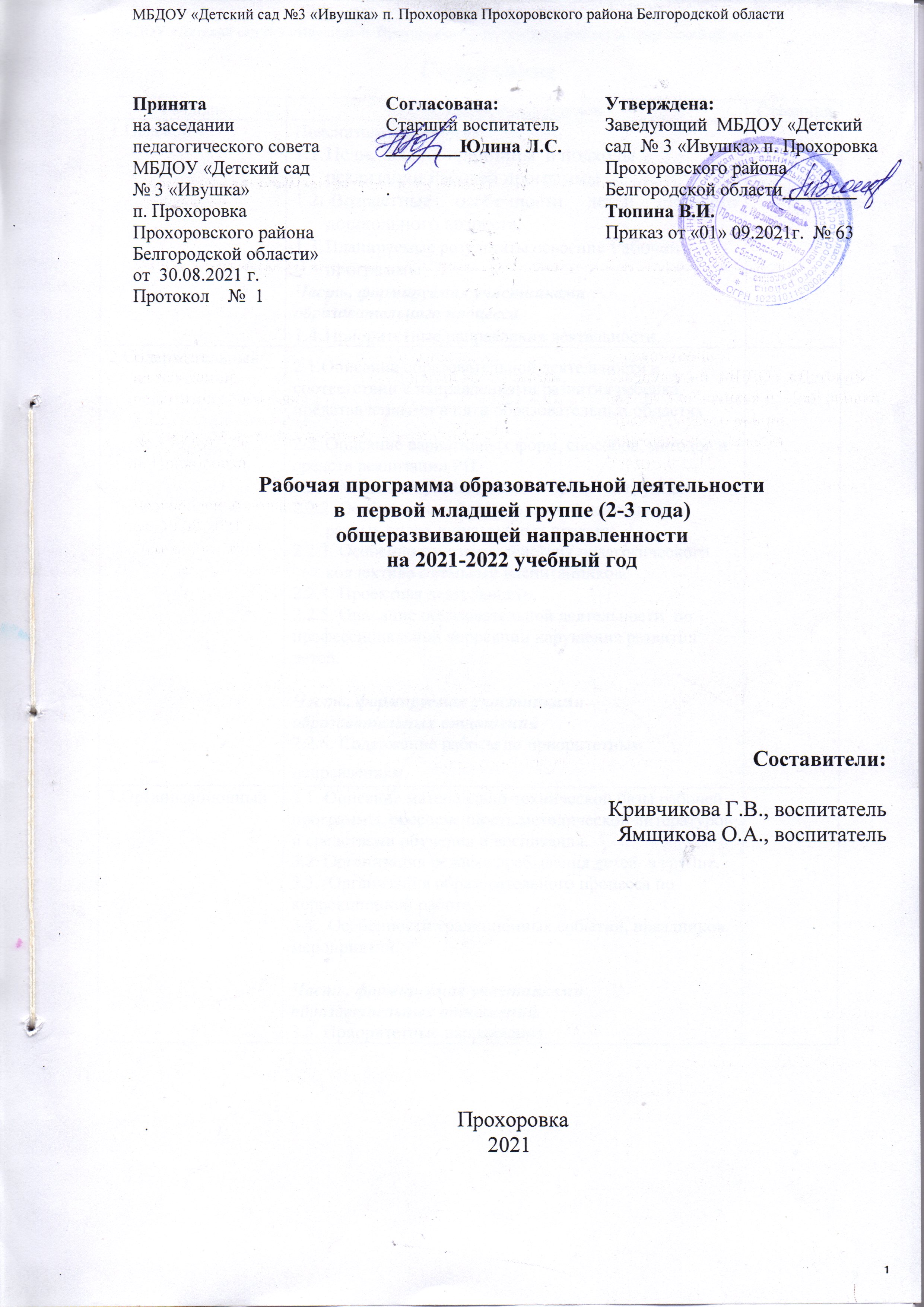 Содержание Пояснительная записка Рабочая программа образовательной деятельности во второй группе раннего возраста  общеразвивающей направленности на 2021-2022 учебный год (далее - Рабочая программа) разработана в соответствии с основной образовательной программой дошкольного образования МБДОУ «Детский сад  № 3 «Ивушка» п. Прохоровка Прохоровского района Белгородской области (далее - Программа) с учетом  основной образовательной программы дошкольного образования (на основе программы «От рождения до школы» под ред. Н.Е. Вераксы, Т.С. Комаровой, М.А. Васильевой)Цели, задачи, принципы  и подходы реализации Рабочей программы.Ведущей целью рабочей программы является создание благоприятных условий для полноценного проживания ребенком дошкольного детства, формирование основ базовой культуры личности, всестороннее развитие психических и физических качеств в соответствии с возрастными и индивидуальными особенностями, подготовка к жизни в современном обществе, формирование предпосылок к учебной деятельности, обеспечение безопасности жизнедеятельности дошкольника. Особое внимание в Программе уделяется развитию личности ребенка, сохранению и укреплению здоровья детей, а также воспитанию у дошкольников таких качеств, как патриотизм, активная жизненная позиция, творческий подход в решении различных жизненных ситуаций, уважение к традиционным ценностям. Эти цели реализуются в процессе разнообразных видов детской деятельности: игровой, коммуникативной, трудовой, познавательно-исследовательской, продуктивной (изобразительная, конструктивная и др.), музыкальной, чтения. Для достижения целей Программы первостепенное значение имеют: • забота о здоровье, эмоциональном благополучии и своевременном всестороннем развитии каждого ребенка создание в группах атмосферы гуманного и доброжелательного отношения ко всем воспитанникам, что позволяет растить их общительными, добрыми, любознательными, инициативными, стремящимися к самостоятельности и творчеству; • максимальное использование разнообразных видов детской деятельности, их интеграция в целях повышения эффективности воспитательно-образовательного процесса; • творческая организация воспитательно-образовательного процесса; • вариативность использования образовательного материала, позволяющая развивать творчество в соответствии с интересами и наклонностями каждого ребенка; • уважительное отношение к результатам детского творчества; • единство подходов к воспитанию детей в условиях дошкольного образовательного учреждения и семьи; • соблюдение в работе детского сада и начальной школы преемственности, исключающей умственные и физические перегрузки в содержании образования детей дошкольного возраста, обеспечивающей отсутствие давления предметного обучения.Возрастные особенности детей младшего дошкольного возраста (2-3 года, группа раннего развития)На третьем году жизни дети становятся самостоятельнее.     Продолжают развиваться предметная деятельность, деловое сотрудничество ребенка и взрослого; совершенствуются восприятие, речь, начальные формы произвольного поведения, игры, наглядно-действенное мышление, в конце года появляются основы наглядно-образного мышления.    В ходе совместной с взрослыми предметной деятельности продолжает развиваться понимание речи. Слово отделяется от ситуации и приобретает самостоятельное значение. Дети продолжают осваивать названия окружающих предметов, учатся выполнять словесные просьбы взрослых, ориентируясь в пределах ближайшего окружения.   Количество понимаемых слов значительно возрастает. Совершенствуется регуляция поведения в результате обращения взрослых к ребенку, который начинает понимать не только инструкцию, но и рассказ взрослых.   Интенсивно развивается активная речь детей. К трем годам они осваивают основные грамматические структуры, пытаются строить сложные и сложноподчиненные предложения, в разговоре с взрослым используют практически все части речи. Активный словарь достигает примерно 1500–2500 слов.   К концу третьего года жизни речь становится средством общения ребенка со сверстниками. В этом возрасте у детей формируются новые виды деятельности: игра, рисование, конструирование.   Игра носит процессуальный характер, главное в ней — действия, которые совершаются с игровыми предметами, приближенными к реальности. В середине третьего года жизни широко используются действия с предметами-заместителями.   Появление собственно изобразительной деятельности обусловлено тем, что ребенок уже способен сформулировать намерение изобразить какой-либо предмет. Типичным является изображение человека в виде «головонога» — окружности и отходящих от нее линий.   На третьем году жизни совершенствуются зрительные и слуховые ориентировки, что позволяет детям безошибочно выполнять ряд заданий: осуществлять выбор из 2–3 предметов по форме, величине и цвету; различать мелодии; петь.   Совершенствуется слуховое восприятие, прежде всего фонематический слух. К трем годам дети воспринимают все звуки родного языка, но произносят их с большими искажениями.    Основной формой мышления является наглядно-действенная. Ее особенность заключается в том, что возникающие в жизни ребенка проблемные ситуации разрешаются путем реального действия с предметами.    К концу третьего года жизни у детей появляются зачатки наглядно-образного мышления. Ребенок в ходе предметно-игровой деятельности ставит перед собой цель, намечает план действия и т. п.   Для детей этого возраста характерна неосознанность мотивов, импульсивность и зависимость чувств и желаний от ситуации. Дети легко заражаются эмоциональным состоянием сверстников. Однако в этот период начинает складываться и произвольность поведения. Она обусловлена развитием орудийных действий и речи. У детей появляются чувства гордости и стыда, начинают формироваться элементы самосознания, связанные с идентификацией с именем и полом.     Ранний возраст завершается кризисом трех лет.     Ребенок осознает себя как отдельного человека, отличного от взрослого. У него формируется образ Я.  Кризис часто сопровождается рядом отрицательных проявлений: негативизмом, упрямством, нарушением общения с взрослым и др. Кризис может продолжаться от нескольких месяцев до двух лет.Планируемые результаты освоения Рабочей программы (на этапе завершения дошкольного детства).      Планируемые результаты освоения Рабочей программы представлены в виде целевых ориентиров - возрастных характеристик возможных достижений ребенка на этапе завершения освоения Рабочей программы. Они отражают согласованные ожидания общества относительно дошкольного детства и представляют собой возрастной портрет ребенка, который не применяется непосредственно к каждому ребенку.Возрастной портрет ребенка к концу дошкольного детства: • Ребенок интересуется окружающими предметами и активно действует с ними; эмоционально вовлечен в действия с игрушками и другими предметами, стремится проявлять настойчивость в достижении результата своих действий.• Использует специфические, культурно фиксированные предметные действия, знает назначение бытовых предметов (ложки, расчески, карандаша и пр.) и умеет пользоваться ими. Владеет простейшими навыками самообслуживания; стремится проявлять самостоятельность в бытовом и игровом поведении; проявляет навыки опрятности.• Проявляет отрицательное отношение к грубости, жадности.• Соблюдает правила элементарной вежливости (самостоятельно или по напоминанию говорит «спасибо», «здравствуйте», «до свидания», «спокойной ночи» (в семье, в группе)); имеет первичные представления об элементарных правилах поведения в детском саду, дома, на улице и старается соблюдать их. • Владеет активной речью, включенной в общение; может обращаться с вопросами и просьбами, понимает речь взрослых; знает названия окружающих предметов и игрушек. Речь становится полноценным средством общения с другими детьми.• Стремится к общению со взрослыми и активно подражает им в движениях и действиях; появляются игры, в которых ребенок воспроизводит действия взрослого. Эмоционально откликается на игру, предложенную взрослым, принимает игровую задачу.• Проявляет интерес к сверстникам; наблюдает за их действиями и подражает им. Умеет играть рядом со сверстниками, не мешая им. Проявляет интерес к совместным играм небольшими группами.• Проявляет интерес к окружающему миру природы, с интересом участвует в сезонных наблюдениях.• Проявляет интерес к стихам, песням и сказкам, рассматриванию картинок, стремится двигаться под музыку; эмоционально откликается на различные произведения культуры и искусства.• С пониманием следит за действиями героев кукольного театра; проявляет желание участвовать в театрализованных и сюжетно-ролевых играх.• Проявляет интерес к продуктивной деятельности (рисование, лепка, конструирование, аппликация).• У ребенка развита крупная моторика, он стремится осваивать различные виды движений (бег, лазанье, перешагивание и пр.). С интересом участвует в подвижных играх с простым содержанием, несложными движениями.Система мониторингаПедагогическая диагностика   Реализация программы «От рождения до школы» предполагает оценку индивидуального развития детей. Такая оценка производится педагогическим работником в рамках педагогической диагностики (оценки индивидуального развития детей дошкольного возраста, связанной с оценкой эффективности педагогических действий и лежащей в основе их дальнейшего планирования).    Педагогическая диагностика проводится в ходе наблюдений за активностью детей в спонтанной и специально организованной деятельности. Инструментарий для педагогической диагностики — карты наблюдений детского развития, позволяющие фиксировать индивидуальную динамику и перспективы развития каждого ребенка в ходе:• коммуникации со сверстниками и взрослыми (как меняются способы установления и поддержания контакта, принятия совместных решений, разрешения конфликтов, лидерства и пр.);• игровой деятельности;• познавательной деятельности (как идет развитие детских способностей, познавательной активности);• проектной деятельности (как идет развитие детской инициативности, ответственности и автономии, как развивается умение планировать и организовывать свою деятельность);• художественной деятельности;• физического развития.    Результаты педагогической диагностики могут использоваться исключительно для решения следующих образовательных задач:1) индивидуализации образования (в том числе поддержки ребенка,построения его образовательной траектории или профессиональной коррекции особенностей его развития);2) оптимизации работы с группой детей.    В ходе образовательной деятельности педагоги создают диагностические ситуации, чтобы оценить индивидуальную динамику детей и скорректировать свои действия.Проводится 2 раза в год (октябрь, апрель).Часть, формируемая участниками образовательного процесса.содержательный  раздел2.1. Описание образовательной деятельности в соответствии с направлениями развития ребенка, представленными в пяти образовательных областяхСодержание образовательной деятельности с детьми 2-3 лет дается по образовательным областям: «Социально-коммуникативное развитие», «Познавательное развитие», «Речевое развитие», «Художественно-эстетическое развитие», «Физическое развитие». Задачи образовательной деятельности по формированию физических, интеллектуальных и личностных качеств детей решаются интегрированно в ходе освоения всех образовательных областей наряду с задачами, отражающими специфику каждой образовательной области. При этом решение программных образовательных задач предусматривается не только в рамках непрерывной образовательной деятельности, но и в ходе режимных моментов - как в совместной деятельности взрослого и детей, так и в самостоятельной деятельности дошкольников.Содержание образовательной деятельности по образовательной области «Социально-коммуникативное развитие»Основная цель: усвоение норм и ценностей, принятых в обществе, включая моральные и нравственные ценности.Содержание образовательной деятельности по образовательной области «Познавательное развитие»Основная цель: развитие интересов детей, любознательности и познавательной мотивации. Содержание образовательной деятельности по образовательной области«Речевое развитие» Основная цель: владение речью как средством общения и культурыСодержание образовательной деятельности по образовательной области «Художественно-эстетическое  развитие»Основная цель: развитие предпосылок ценностно-смыслового восприятия и понимания произведений искусства (словесного, музыкального, изобразительного), мира природы.Содержание образовательной деятельности по образовательной области «Физическое  развитие»Основная цель: приобретение опыта в двигательной деятельности детей; формирование начальных представлений о некоторых видах спорта, овладение подвижными играми с правилами; становление целенаправленности и саморегуляции в двигательной сфере; становление ценностей здорового образа жизни, овладение его элементарными нормами и правиламиПерспективное и календарное планирование образовательной деятельности во 2-й младшей группе осуществляется в полном соответствии с УМК программы «От рождения до школы».ОРГАНИЗОВАННАЯ ОБРАЗОВАТЕЛЬНАЯ ДЕЯТЕЛЬНОСТЬ Формирование элементарных математических представлений Ознакомление с окружающим миромРазвитие речиИзобразительная деятельность (рисование, лепка, аппликация) Музыкальная деятельностьФИЗИЧЕСКОЕ РАЗВИТИЕСодержание образовательной деятельности (виды интегративной деятельности направлений «Физическая культура» и «Здоровье»)Целевые ориентиры развития ребенка: владеет соответствующими возрасту основными движениями, самостоятельно и при небольшой помощи взрослого выполняет доступные возрасту гигиенические процедуры, владеет доступными возрасту навыками обслуживания, принимает участие в подвижных, сюжетных играх; проявляет интерес к окружающему миру природы; принимает активное участие в продуктивной деятельности (рисовании, конструировании); проявляет активность при выполнении простейших танцевальных движений, эмоциональную отзывчивость на доступные возрасту сказки, музыкальные произведения; соблюдает элементарные правила поведения во время еды, умывания; сооружает элементарные постройки. Программные задачи: учить ходить и бегать, не наталкиваясь на других детей, прыгать на двух ногах на месте, с продвижением вперед; брать, держать, переносить, класть, бросать, катать мяч, ползать, подлезать под натянутую веревку, перелезать через бревно, лежащее на полу; учить самостоятельно есть, одеваться и раздеваться в определенной последовательности; формировать навыки опрятности, умение пользоваться индивидуальными предметами (платком, салфеткой, полотенцем, расческой, горшком); формировать навыки безопасного поведения в подвижных играх, при использовании спортивного инвентаря; создавать условия для развития нравственных качеств, активизировать мышление детей, поощрять речевую активность в процессе двигательной активности, привлекать внимание к эстетической стороне элементарных физкультурных предметов (флажки, кубики, палочки и т. д.); развивать ритмику движений под музыкальное сопровождение.2.2. Описание вариативных форм, способов, методов и средств реализации ПрограммыРабочая программа реализует модель образовательного процесса с учетом следующих компонентов образовательной системы, которые в реальном педагогическом процессе находятся во взаимосвязи: образовательные области, сквозные механизмы развития детей, виды детской деятельности, формы организации детских видов деятельности.2.2.1.Модель образовательного процесса2.2.2. Особенности образовательной деятельности разных видов и культурныхпрактикРазвитие самостоятельности и детской инициативы в сквозных механизмахразвития ребенка поддержки.Детская инициативность и самостоятельность, поддерживается педагогом и в процессе организации других видов деятельности.Одной из основных образовательных задач Рабочей программы является индивидуализация образовательного процесса. В целях ее обеспечения особое внимание в Рабочей программе уделяется:поддержке интересов ребенка со стороны взрослых, поощрению вопросов, инициативы и самостоятельности детей в различных культурных практиках;ознакомлению родителей с задачами индивидуального развития детей, методами, средствами и формами их реализации; согласование с ними маршрутов индивидуального развития ребенка; учет конструктивных пожеланий родителей «во благо» ребенка.2.2.3. Особенности взаимодействия с семьями воспитанниковОсновной целью взаимодействия с семьями воспитанников в соответствии с Рабочей программой является создание содружества «родители - дети - педагоги», в котором все участники образовательных отношений влияют друг на друга, побуждая к саморазвитию, самореализации и самовоспитанию.Перспективный план взаимодействия с родителямиРабота с родителями.3. ОРГАНИЗАЦИОННЫЙ РАЗДЕЛ3.1. Описание материально-технического обеспечения Рабочей программы, обеспеченности методическими материалами и средствами обучения и воспитанияМатериально-техническое обеспечение Рабочей программы Проектная мощность детского сада, используемая в образовательных целяхОбеспеченность методическими материалами Рабочей программы полностью соответствует УМК программы «От рождения до школы» Н.Е. Вераксы..3.2.Режим дня  дошкольного образовательного учрежденияЦикличность процессов жизнедеятельности обуславливают необходимость выполнение режима, представляющего собой рациональный порядок дня, оптимальное взаимодействие и определённую последовательность периодов подъёма и снижения активности, бодрствования и сна. Режим дня в детском саду организуется с учётом физической и умственной работоспособности, а также эмоциональной реактивности в первой и во второй половине дня.При составлении и организации режима дня учитываются повторяющиеся компоненты: время приёма пищи; укладывание на дневной сон; общая длительность пребывания ребёнка на открытом воздухе и в помещении при выполнении физических упражнений. Режим дня соответствует возрастным особенностям детей младшей группы и способствует их гармоничному развитию. Максимальная продолжительность непрерывного бодрствования детей 2-3 лет - составляет 5,5-6 часовХОЛОДНЫЙ ПЕРИОДРАСПИСАНИЕ ОРГАНИЗОВАННОЙ ДЕЯТЕЛЬНОСТИЗ.З.Особенности традиционных событий, праздников, мероприятийСписок литературы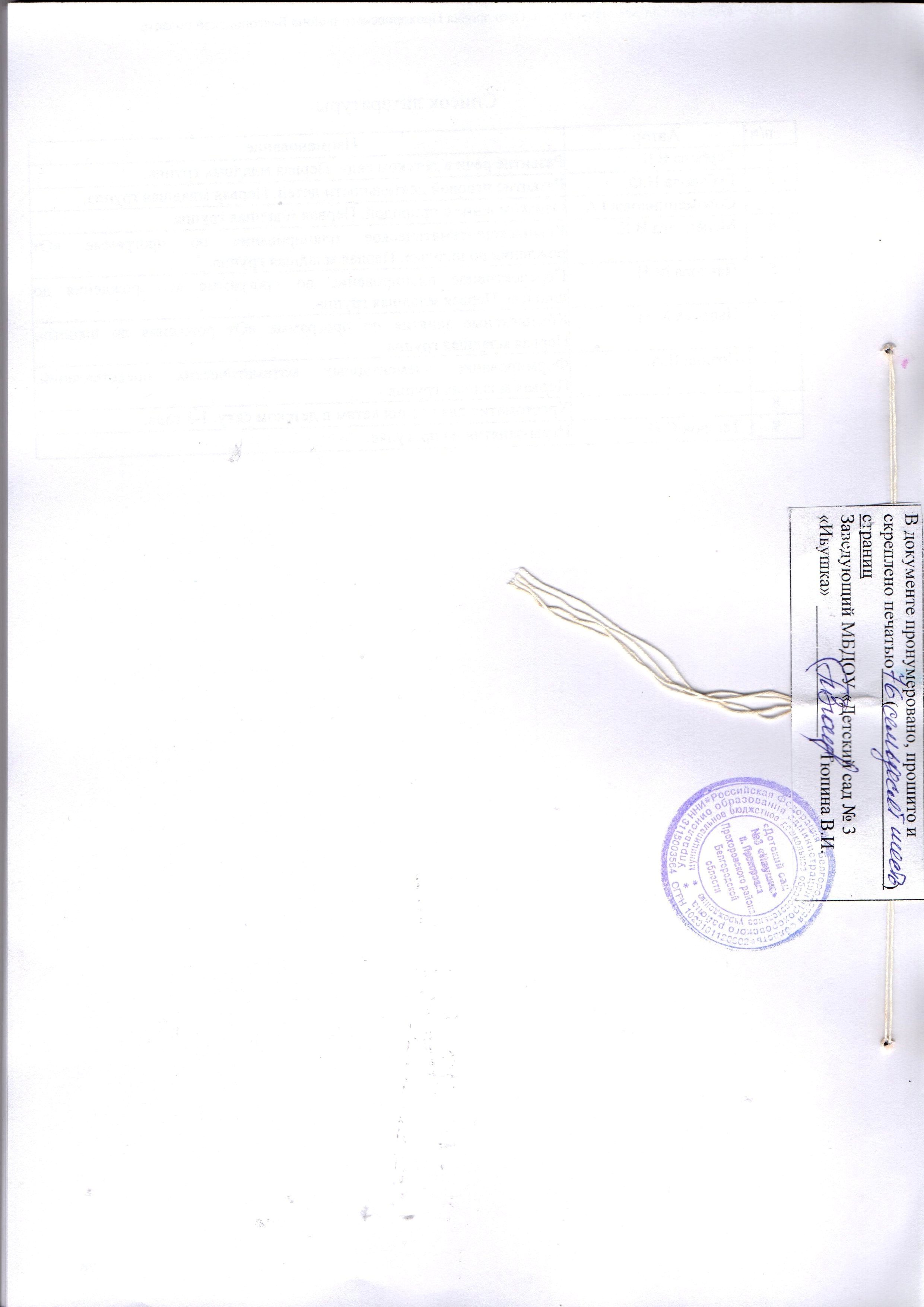 РазделыСодержание разделовСтраница1.ЦелевойПояснительная запискаЦели, задачи, принципы  и подходы реализации Рабочей программы. Возрастные особенности детей старшего дошкольного возраста.Планируемые результаты освоения Рабочей программы.Часть, формируемая участниками образовательного процесса.Приоритетные направления деятельности.2.Содержательный2.1.Описание образовательной деятельности в соответствии с направлениями развития ребенка, представленными в пяти образовательных областях2.2. Описание вариативных форм, способов, методов и средств реализации РП2.2.1. Модель образовательного процесса группы.2.2.2. Особенности образовательной деятельности разных видов и культурных практик2.2.3. Особенности взаимодействия педагогического коллектива с семьями воспитанников.2.2.4. Проектная деятельность.2.2.5. Описание образовательной деятельности  по профессиональной коррекции нарушения развития детей.Часть, формируемая участниками  образовательных отношений2.2.6. Содержание работы по приоритетным направлениям.3.Организационный3.1. Описание материально-технической базы рабочей программы, обеспеченность методической литературой и средствами обучения и воспитания.3.2. Организация режима пребывания детей  в группе.3.3.  Организация образовательного процесса по коррекционной работе.3.4.  Особенности традиционных событий, праздников, мероприятий.Часть, формируемая участниками  образовательных отношений.3.5. Приоритетные направления.Образовательная область «Социально-коммуникативное развитие»Образовательная область «Социально-коммуникативное развитие»Социализация, развитие общения, нравственное воспитание      Формировать у детей опыт поведения в среде сверстников, воспитывать чувство симпатии к ним. Способствовать накоплению опыта доброжелательных взаимоотношений со сверстниками, воспитывать эмоциональную отзывчивость (обращать внимание детей на ребенка, проявившего заботу о товарище, поощрять умение пожалеть, посочувствовать). Формировать у каждого ребенка уверенность в том, что его, как и всех детей, любят, о нем заботятся; проявлять уважительное отношение к интересам ребенка, его нуждам, желаниям, возможностям. Воспитывать отрицательное отношение к грубости, жадности; развивать умение играть не ссорясь, помогать друг другу и вместе радоваться успехам, красивым игрушкам и т. п.Ребенок в семье и сообществе.Образ Я. Формировать у детей элементарные представления о себе, об изменении своего социального статуса (взрослении) в связи с началом посещения детского сада; закреплять умение называть свое имя. Формировать у каждого ребенка уверенность в том, что его, как и  всех детей, любят, о нем заботятся; проявлять уважительное отношение к интересам ребенка, его нуждам, желаниям, возможностям. Семья. Воспитывать внимательное отношение к родителям, близким людям. Поощрять умение называть имена членов своей семьи. Детский сад. Развивать представления о положительных сторонах детского сада, его общности с домом (тепло, уют, любовь и др.) и отличиях от домашней обстановки (больше друзей, игрушек, самостоятельностии т.д)Обращать внимание детей на то, в какой чистой, светлой комнате они играют, как много в ней ярких, красивых игрушек, как аккуратно заправлены кроватки. На прогулке обращать внимание детей на красивые растения, оборудование участка, удобное для игр и отдыха.Развивать умение ориентироваться в помещении группы, на участке.Самообслуживание, самостоятельность, трудовое воспитаниеКультурно-гигиенические навыки. Формировать привычку (сначала под контролем взрослого, а затем самостоятельно) мыть руки по мере загрязнения и перед едой, насухо вытирать лицо и руки личным полотенцем. Учить с помощью взрослого приводить себя в порядок;, пользоваться индивидуальными предметами (носовым платком, салфеткой, полотенцем, расческой, горшком). Формировать умение во время еды правильно держать ложку.Самообслуживание. Учить детей одеваться и раздеваться в определенном порядке; при небольшой помощи взрослого снимать одежду, обувь (расстегивать пуговицы спереди, застежки на липучках); в определенном порядке аккуратно складывать снятую одежду. Приучать к опрятности.Общественно-полезный труд. Привлекать детей к выполнению простейших трудовых действий: совместно с взрослым и под его контролем расставлять хлебницы (без хлеба), салфетницы, раскладывать ложки и пр. Приучать поддерживать порядок в игровой комнате, по окончании игр расставлять игровой материал по местамУважение к труду взрослых. Поощрять интерес детей к деятельности взрослых. Обращать внимание на то, что и как делает взрослый (как ухаживает за растениями (поливает) и животными (кормит); как дворник подметает двор, убирает снег; как столяр чинит беседку и т.д.), зачем он выполняет те или иные действия. Учить узнавать и называть некоторые трудовые действия (помощник воспитателя моет посуду, приносит еду, меняет полотенца).Формирование основ безопасности.Безопасное поведение в природе. Знакомить с элементарными правилами безопасного поведения в природе (не подходить к незнакомым животным, не гладить их, не дразнить; не рвать и не брать в рот растения и пр.)Безопасность на дорогах. Формировать первичные представления о машинах, улице, дороге. Знакомить с некоторыми видами транспортных средств.Безопасность собственной жизнедеятельности. Знакомить с предметным миром и правилами безопасного обращения с предметами. Знакомить с понятиями «можно — нельзя», «опасно». Формировать представления о правилах безопасного поведения в играх с песком и водой (воду не пить, песком не бросаться и т.д.).Образовательная область «Познавательное развитие»Образовательная область «Познавательное развитие»     Формирование элементарных математических представлений.Количество. Привлекать детей к формированию групп однородных предметов. Учить различать количество предметов (один — много).Величина. Привлекать внимание детей к предметам контрастных размеров и их обозначению в речи (большой дом — маленький домик, большая матрешка — маленькая матрешка, большие мячи — маленькие мячи и т. д.).Форма. Учить различать предметы по форме и называть их (кубик, кирпичик, шар и пр.).Ориентировка в пространстве. Продолжать накапливать у детей опыт практического освоения окружающего пространства (помещений группы и участка детского сада). Расширять опыт ориентировки в частях собственного тела (голова, лицо, руки, ноги, спина).Учить двигаться за воспитателем в определенном направлении.Развитие познавательно-исследовательской деятельности.Сенсорное развитие. Продолжать работу по обогащению непосредственного чувственного опыта детей в разных видах деятельности, постепенно включая все виды восприятия. Помогать обследовать предметы, выделяя их цвет, величину, форму; побуждать включать движения рук по предмету в процесс знакомства с ним (обводить руками части предмета, гладить их и т. д.).Дидактические игры. Обогащать в играх с дидактическим материалом сенсорный опыт детей (пирамидки (башенки) из 5–8 колец разной величины; «Геометрическая мозаика» (круг, треугольник, квадрат, прямоугольник); разрезные картинки (из 2–4 частей), складные кубики (4–6 шт.) и др.); развивать аналитические способности (умение сравнивать, соотносить, группировать, устанавливать тождество и различие однородных предметов по одному из сенсорных признаков — цвет, форма, величина).Проводить дидактические игры на развитие внимания и памяти («Чего не стало?» и т. п.); слуховой дифференциации («Что звучит?» и т. п.); тактильных ощущений, температурных различий («Чудесный мешочек»,«Теплый — холодный», «Легкий — тяжелый» и т. п.); мелкой моторики руки (игрушки с пуговицами, крючками, молниями, шнуровкой и т. д.)Ознакомление с предметным окружениемПервичные представления об объектах окружающего мира. Знакомить детей с доступными явлениями природы. Учить узнавать в натуре, на картинках, в игрушках домашних животных (кошку, собаку, корову, курицу и др.) и их детенышей и называть их. Узнавать на картинке некоторых диких животных (медведя, зайца, лису и др.) и называть их.Вместе с детьми наблюдать за птицами и насекомыми на участке, за рыбками в аквариуме; подкармливать птиц. Учить различать по внешнему виду овощи помидор, огурец, морковь и др.) и фрукты (яблоко, груша и др.).Помогать детям замечать красоту природы в разное время года. Воспитывать бережное отношение к животным. Учить основам взаимодействия с природой (рассматривать растения и животных, не нанося им вред; одеваться по погоде).Ознакомление с социальным миром Знакомить с театром через мини-спектакли и представления, а также через игры-драматизации. Знакомить с ближайшим окружением: дом, улица, магазин, поликлиника, парикмахерская. Рассказывать детям о понятных им профессиях, расширять и обогащать представления о трудовых действиях, результатах труда.Ознакомление с миром природы.         Сезонные наблюденияОсень. становится холоднее, идут дожди, люди надевают теплые вещи, листья начинают изменять окраску и опадать, птицы улетают в теплые края.Зима. Расширять представления о характерных особенностях зимней природы.Весна. ярче светит солнце, снег начинает таять, становится рыхлым, выросла трава, распустились листья на деревьях, появляются бабочки и майские жуки.Лето. жарко, яркое солнце, цветут растения, люди купаются, летают бабочки, появляются птенцы в гнездах. Дать элементарные знания о садовых и огородных растениях. Образовательная область «Речевое развитие»Образовательная область «Речевое развитие»Развитие речи.Развивающая речевая среда.  Способствовать развитию речи как  средства общения. Давать детям разнообразные поручения, которые дадут им возможность общаться со сверстниками и взрослыми («Загляни в раздевалку и расскажи мне, кто пришел», «Узнай у тети Оли и расскажи  мне...», «Предупреди Митю... Что ты сказал Мите? И что он тебе ответил?»). Добиваться того, чтобы к концу третьего года жизни речь стала полноценным средством общения детей друг с другом.Формирование словаря. На основе расширения ориентировки детей  в ближайшем окружении развивать понимание речи и активизировать  словарь.  Учить понимать речь взрослых без наглядного сопровождения. Развивать умение детей по словесному указаниюпедагога находить  предметы по названию, цвету, размеру («Принеси Машеньке вазочку для варенья», «Возьми красный карандаш», «Спой песенку маленькому медвежонку»); называть их местоположение; имитировать действия людей и движения животных . Обогащать словарь детей.Звуковая культура речи. Упражнять детей в отчетливом произнесении изолированных гласных и согласных звуков (кроме свистящих, шипящих и сонорных), в правильном воспроизведении звукоподражаний, слов и несложных фраз (из 2–4 слов) Способствовать развитию артикуляционного и голосового аппарата,  речевого дыхания, слухового внимания.  Грамматический строй речи. Учить согласовывать существительные и местоимения с глаголами, употреблять глаголы в будущем и прошедшем времени, изменять их по лицам, использовать в речи предлоги (в, на,  у, за, под).  Упражнять в употреблении некоторых вопросительных слов.  Связная речь. Помогать детям отвечать на простейшие («Что?», «Кто?», «Что делает?») и более сложные вопросы («Во что одет?», «Что везет?», «Кому?», «Какой?», «Где?», «Когда?», «Куда?»). Поощрять попытки детей старше 2 лет 6 месяцев по собственной инициативе или по просьбе воспитателя рассказывать об изображенном на картинке, о новой игрушке (обновке), о событии из личного опыта. Во время игр-инсценировок учить детей повторять несложные фразы.  Художественная литература.Читать детям художественные произведения, предусмотренные программой для второй группы раннего возраста. Продолжать приучать детей слушать народные песенки, сказки, авторские произведения. Сопровождать чтение показом игрушек, картинок, персонажей настольного театра и других средств наглядности, а также учить слушать художественное произведение без наглядного сопровождения.  Сопровождать чтение небольших поэтических произведений игровыми действиями.  Предоставлять детям возможность договаривать слова, фразы при чтении воспитателем знакомых стихотворений.Поощрять попытки прочесть стихотворный текст целиком с помощью взрослого.Образовательная область «Художественно-эстетическое  развитие»Образовательная область «Художественно-эстетическое  развитие»Приобщение к искусству.Развивать художественное восприятие, воспитывать отзывчивость  на  музыку и пение, доступные пониманию детей произведения изобразительного искусства, литературы. Рассматривать с детьми иллюстрации к произведениям детской литературы. Развивать умение отвечать на вопросы по содержанию картинок. Знакомить с народными игрушками: дымковской, богородской, матрешкой, ванькой-встанькой и другими, соответствующими возрасту детей. Обращать внимание детей на характер игрушек (веселая, забавная и др.), их форму, цветовое оформление.Изобразительная деятельность.Рисование.  Развивать  восприятие  дошкольников, обогащать их сенсорный опыт путем выделения формы предметов, обведения их по контуру поочередно то одной, то другой рукой. Подводить детей к изображению знакомых предметов, предоставляя им свободу выбора.  Обращать внимание детей на  то, что карандаш (кисть, фломастер)  оставляет след на бумаге, если провести по ней отточенным концом карандаша (фломастером, ворсом кисти).Учить следить за движением карандаша по бумаге. Привлекать внимание детей к изображенным ими на бумаге разнообразным линиям, конфигурациям. Побуждать задумываться над тем, что они нарисовали, на что это похоже.Вызывать чувство радости от штрихов и линий, которые дети нарисовали сами. Побуждать к дополнению нарисованного изображения характерными деталями; к осознанному повторению ранее получившихся штрихов, линий, пятен, форм. Развивать эстетическое восприятие окружающих предметов. Учить детей различать цвета  карандашей, фломастеров, правильно называть  их; рисовать разные линии (длинные, короткие, вертикальные, горизонтальные, наклонные), пересекать их, уподобляя предметам: ленточкам,  платочкам, дорожкам, ручейкам, сосулькам, заборчику и др. Подводить детей к рисованию предметов округлой формы. Учить держать карандаш и кисть свободно: карандаш  —  тремя пальцами выше отточенного конца, кисть — чуть выше железного наконечника; набирать краску на кисть, макая ее всем ворсом в баночку, снимать лишнюю краску, прикасаясь ворсом к краю баночки.  Лепка .  Вызывать у детей интерес к лепке. Знакомить с пластическими материалами: глиной, пластилином, пластической массой (отдавая предпочтение глине). Учить аккуратно пользоваться материалами. Учить дошкольников отламывать комочки глины от большого куска;  лепить палочки и колбаски, раскатывая комочек между ладонями прямыми движениями; соединять концы палочки, плотно прижимая их друг к другу (колечко, бараночка, колесо и др.). Учить раскатывать комочек глины круговыми движениями ладоней  для изображения предметов круглой формы; делать пальцами углубление в середине сплющенного комочка(миска,  блюдце). Учить соединять две вылепленные формы в один предмет: палочка и шарик (погремушка или грибок), два шарика (неваляшка) и т. п. Приучать детей класть глину и вылепленные предметы на дощечку  или специальную заранее подготовленную клеенку. В процессе игры с настольным и напольным строительным материалом продолжать знакомить детей с деталями (кубик, кирпичик, трехгранная призма, пластина, цилиндр), с вариантами расположения строительных форм на плоскости.Конструктивно-модельная деятельность.Продолжать учить детей сооружать элементарные постройки по образцу, поддерживать желание строить что-то самостоятельно. Способствовать пониманию пространственных соотношений. Учить пользоваться дополнительными сюжетными игрушками, соразмерными масштабам построек (маленькие машинки для маленьких гаражей и т. п.). По окончании игры приучать убирать все на место.  Знакомить детей с простейшими пластмассовыми конструкторами. Учить совместно с взрослым конструировать башенки, домики, машины. Поддерживать желание детей строить самостоятельно. В летнее время способствовать строительным играм с использованием  природного материала (песок, вода, желуди, камешки т.п.)Музыкальная деятельность.Воспитывать интерес к музыке, желание слушать музыку, подпевать, выполнять простейшие танцевальные движения.Слушание. Учить детей внимательно слушать спокойные и бодрые  песни, музыкальные пьесы разного характера, понимать, о чем (о ком) поется, и эмоционально реагировать на содержание. Учить различать звуки по высоте  (высокое и низкое звучание колокольчика,фортепьяно, металлофона).Пение. Вызывать активность детей при подпевании и пении. Развивать умение подпевать фразы в песне (совместно с воспитателем). Постепенно приучать к сольному пению.Музыкально-ритмические движения.. Развивать эмоциональность и образность восприятия музыки через движения. Продолжать формировать способность воспринимать и воспроизводить движения, показываемые взрослым (хлопать, притопыватьногой, полуприседать, совершать  повороты кистей рук и т. д.). Учить детей начинать движение с началом  музыки и заканчивать с ее окончанием; передавать образы (птичка летает, зайка прыгает, мишка косолапый идет).  Образовательная область «Физическое  развитие»Образовательная область «Физическое  развитие»Формирование начальных представлений о здоровом образе жизни.Формировать у детей представления о значении разных органов для  нормальной жизнедеятельности человека: глаза —  смотреть, уши —  слышать, нос —  нюхать, язык — пробовать (определять) на вкус, руки — хватать, держать, трогать; ноги —  стоять, прыгать,бегать, ходить; голова — думать, запоминатьФизическая культура.Учить ходить и бегать, не наталкиваясь друг на друга, с согласованными, свободными движениями рук и ног. Приучать действовать сообща,  придерживаясь определенного направления передвижения с опорой на  зрительные ориентиры, менять направление и характер движения во время ходьбы и бега в соответствии с указанием педагога. Учить ползать, лазать, разнообразно действовать с мячом (брать, держать, переносить, класть, бросать, катать).  Подвижные игры.  Развивать у детей желание играть вместе с воспитателем в подвижные игры с простым содержанием, несложными движениями. Способствовать развитию умения детей играть в игры, в ходе  которых совершенствуются основные движения (ходьба, бег, бросание,  катание). Учить выразительности движений, умению передавать простейшие действия некоторых пepcанажей.СЕНТЯБРЬСЕНТЯБРЬСЕНТЯБРЬСЕНТЯБРЬДатаТемаТемаЦельЦельИсточник3.09ФЭМП Игра с мячомФЭМП Игра с мячомРазвитие предметных действийРазвитие предметных действий7(10)10.09Игра «Построим Мишке домик»Игра «Построим Мишке домик»Учить дифференцировать понятия «большой - маленький».Учить дифференцировать понятия «большой - маленький».6(33)17.09ФЭМП Игра «Палочка- игралочкаФЭМП Игра «Палочка- игралочкаРазвитие предметных действийРазвитие предметных действий7(10)ОКТЯБРЬОКТЯБРЬОКТЯБРЬОКТЯБРЬ1.10ФЭМП Игровое упражнение «что катится по дороге»ФЭМП Игровое упражнение «что катится по дороге»Формирование умения различать предметы по форме и называть их: кубик, шарик. Формирование умения производить действия с предметами: обводить форму предмета, катать, ставить.  Формирование умения различать предметы по форме и называть их: кубик, шарик. Формирование умения производить действия с предметами: обводить форму предмета, катать, ставить.  7(11)8.10ФЭМП Игровое упражнение «Спрячь кубик, спрячь шарик»ФЭМП Игровое упражнение «Спрячь кубик, спрячь шарик»Формирование умения различать предметы по форме и называть их: кубик, шарик. Формирование умения производить действия с предметами: обводить форму предмета ладошкой, катать, ставить.Формирование умения различать предметы по форме и называть их: кубик, шарик. Формирование умения производить действия с предметами: обводить форму предмета ладошкой, катать, ставить.7(12)15.10ФЭМП Игровое упражнение «Найди такой же»ФЭМП Игровое упражнение «Найди такой же»Формирование умения различать предметы по форме и называть их: кирпичик, шарик. Формирование умения производить действия с предметами: гладить ладошкой, катать, ставить, сооружать простейшие постройки.Формирование умения различать предметы по форме и называть их: кирпичик, шарик. Формирование умения производить действия с предметами: гладить ладошкой, катать, ставить, сооружать простейшие постройки.7(12)22.10ФЭМП Игровое упражнение «Строим стульчик для матрешки?»ФЭМП Игровое упражнение «Строим стульчик для матрешки?»Формирование умения различать предметы по форме и называть их:  кирпичик, кубик. Формирование умения сооружать простейшие постройки.Формирование умения различать предметы по форме и называть их:  кирпичик, кубик. Формирование умения сооружать простейшие постройки.7(13)НОЯБРЬНОЯБРЬНОЯБРЬНОЯБРЬНОЯБРЬ5.11ФЭМП И/упражнение «Что в мешочке»ФЭМП И/упражнение «Что в мешочке»Формирование умения различать предметы по форме и называть их: кубик, шарик, кирпичик. Совершенствование предметных действий.Формирование умения различать предметы по форме и называть их: кубик, шарик, кирпичик. Совершенствование предметных действий.7(14)12.11ФЭМП И/ситуация «Собираем игрушки на прогулку»ФЭМП И/ситуация «Собираем игрушки на прогулку»Развитие умения различать предметы контрастной величины и обозначать их словами: большой, маленький.Развитие умения различать предметы контрастной величины и обозначать их словами: большой, маленький.7(15)19.11ФЭМП И/ «Строим башенки»ФЭМП И/ «Строим башенки»Развиваем умение различать контрастные по величине кубики (большие , маленькие)Развиваем умение различать контрастные по величине кубики (большие , маленькие)7(16)ДЕКАБРЬДЕКАБРЬДЕКАБРЬДЕКАБРЬ3.12ФЭМП И/ситуация «Прокатим шарике по дорожке»ФЭМП И/ситуация «Прокатим шарике по дорожке»Развитие умения различать контрастные по величине шарики и называть их: большой шарик, маленький шарик. Совершенствование предметных действий.Развитие умения различать контрастные по величине шарики и называть их: большой шарик, маленький шарик. Совершенствование предметных действий.7(17)10.12ФЭМП И/ситуация «Игрушки для кукол»ФЭМП И/ситуация «Игрушки для кукол»Развитие умения различать контрастные по величине кубики и шарики. Формирование умения группировать предметы по величине.Развитие умения различать контрастные по величине кубики и шарики. Формирование умения группировать предметы по величине.7(18)17.1217.12ФЭМП И/ситуация «Соберем листочки в вазу»Развитие умения формировать группы однородных предметов, различать количество предметов: много-один.  Развитие умения формировать группы однородных предметов, различать количество предметов: много-один.  7(19)ЯНВАРЬЯНВАРЬЯНВАРЬЯНВАРЬЯНВАРЬЯНВАРЬ14.01ФЭМП И/ситуация «Играем с флажками»ФЭМП И/ситуация «Играем с флажками»Развитие умения формировать группы однородных предметов, различать количество предметов: много – много. Формирование умения употреблять  в речи существительные в  единственном и множественном числе.Развитие умения формировать группы однородных предметов, различать количество предметов: много – много. Формирование умения употреблять  в речи существительные в  единственном и множественном числе.7(19)21.01ФЭМП И/ситуация «Играем со снежками»ФЭМП И/ситуация «Играем со снежками»Развитие умения различать контрастные по  величине предметы и  обозначать их соответствующими словами: большой, маленький. Развивать умение формировать группы предметов  и различать их количество: много – один, один – много.Развитие умения различать контрастные по  величине предметы и  обозначать их соответствующими словами: большой, маленький. Развивать умение формировать группы предметов  и различать их количество: много – один, один – много.7(20)ФЕВРАЛЬФЕВРАЛЬФЕВРАЛЬФЕВРАЛЬФЕВРАЛЬФЕВРАЛЬ4.02ФЭМП И/ситуация «Собираем башенку и пирамидку»ФЭМП И/ситуация «Собираем башенку и пирамидку»Формировать умения различать предметы по форме и называть их: кубик, шарик.  Развивать умения различать количество предметов: один – много. Развитие предметных действий.Формировать умения различать предметы по форме и называть их: кубик, шарик.  Развивать умения различать количество предметов: один – много. Развитие предметных действий.7(22)11.02ФЭМП И/ситуация «Подарим игрушки зайчику и мишке»ФЭМП И/ситуация «Подарим игрушки зайчику и мишке»Формирование умения различать предметы по форме  и называть их: кубик, шарик. Развивать умения  различать количество предметов: много – много.Формирование умения различать предметы по форме  и называть их: кубик, шарик. Развивать умения  различать количество предметов: много – много.7(22)18.02ФЭМП Игра «Найди пару»ФЭМП Игра «Найди пару»Развивать умение формировать группы однородных предметов, различать их количество и обозначать словами: много-один, один-много, много-много.Развивать умение формировать группы однородных предметов, различать их количество и обозначать словами: много-один, один-много, много-много.7(24)МАРТМАРТМАРТМАРТМАРТМАРТ4.03ФЭМП И/ ситуация «Закати шарик в домик»ФЭМП И/ ситуация «Закати шарик в домик»Развитие умения различать предметы, контрастные по величине и форме,  формировать их в группы  по количеству и  обозначать в речи:  большой, маленький, кубик, шарик, много – много. Формирование умения производить простейшие группировки предметов по формеРазвитие умения различать предметы, контрастные по величине и форме,  формировать их в группы  по количеству и  обозначать в речи:  большой, маленький, кубик, шарик, много – много. Формирование умения производить простейшие группировки предметов по форме7(25)11.03ФЭМП И/ ситуация «Строим ворота для шариков»ФЭМП И/ ситуация «Строим ворота для шариков»Формирование умения  различать предметы по форме и количеству и обозначать их словами: шарик, кубик, кирпичик, много – много. Формировать умения сооружать простейшие постройки.Формирование умения  различать предметы по форме и количеству и обозначать их словами: шарик, кубик, кирпичик, много – много. Формировать умения сооружать простейшие постройки.7(25)18.03ФЭМП И/ ситуация «собираем игрушки для матрешки»ФЭМП И/ ситуация «собираем игрушки для матрешки»Формирование умения различать предметы по форме и количеству, обозначать их словами: шарик, кубик, кирпичик, много – много. Формирование умения сооружать несложные постройки.Формирование умения различать предметы по форме и количеству, обозначать их словами: шарик, кубик, кирпичик, много – много. Формирование умения сооружать несложные постройки.7(26)АПРЕЛЬАПРЕЛЬАПРЕЛЬАПРЕЛЬАПРЕЛЬАПРЕЛЬ1.04ФЭМП И/ упражнение «Где спрятались игрушки»ФЭМП И/ упражнение «Где спрятались игрушки»Развитие умения слышать и называть пространственные предлоги и наречия, соотносить их с местом  расположения конкретного предмета ( в, на, под, здесь, там, тут.).Развитие умения слышать и называть пространственные предлоги и наречия, соотносить их с местом  расположения конкретного предмета ( в, на, под, здесь, там, тут.).7(29)8.04ФЭМП И/ упражнение «Путешествие на поезде»ФЭМП И/ упражнение «Путешествие на поезде»Развитие умения формировать группы однородных предметов, различать их количество и обозначать соответствующими словами: много- один, один- много, много- мало,  много- много. Развитие умения двигаться за взрослым в  определенном направлении.Развитие умения формировать группы однородных предметов, различать их количество и обозначать соответствующими словами: много- один, один- много, много- мало,  много- много. Развитие умения двигаться за взрослым в  определенном направлении.7(30)15.04ФЭМП И/ ситуация «Мы плывем на лодке»ФЭМП И/ ситуация «Мы плывем на лодке»Развитие умения различать количество предметов (много- один ),  использовать в речи существительные во множественном и единственном числе. Развитие умения двигаться за взрослым в определенном направлении.Развитие умения различать количество предметов (много- один ),  использовать в речи существительные во множественном и единственном числе. Развитие умения двигаться за взрослым в определенном направлении.7(31)22.04ФЭМП И/ игровое упражнение «Подарки для ежиков»ФЭМП И/ игровое упражнение «Подарки для ежиков»Развитие умения различать предметы по величине, цвету. Развитие предметных действий Развитие умения различать предметы по величине, цвету. Развитие предметных действий 7(32)МАЙМАЙМАЙМАЙМАЙМАЙ6.056.05РЭМП Игра «Выкладываем, перекладываем, собираем»Развитие умения формировать группы однородных предметов, различать их количество и обозначать их соответствующими словами: один – много, много- один, много- много. Развитие предметных действий.Развитие умения формировать группы однородных предметов, различать их количество и обозначать их соответствующими словами: один – много, много- один, много- много. Развитие предметных действий.7(33)13.0513.05РЭМП Игра «Делаем куличики большие и маленькие»Формирование умения различать предметы по  величине и обозначать их словами: большой, маленький. Развитие предметных действий.Формирование умения различать предметы по  величине и обозначать их словами: большой, маленький. Развитие предметных действий.7(35)20.0520.05РЭМП Серия картинок «Поможем построить забор для зоопарка»Учить создавать несложные конструкции.Учить создавать несложные конструкции.7(34)СЕНТЯБРЬСЕНТЯБРЬСЕНТЯБРЬСЕНТЯБРЬ24.09«Морковка от зайчика»Расширять представления детей об овощах (моркови). Формировать доброжелательное отношение к окружающим.3(20)ОКТЯБРЬОКТЯБРЬОКТЯБРЬОКТЯБРЬ29.10«Листопад, листопад, листья желтые летят»Дать детям элементарные представления об осенних изменениях в природе. Формировать умения определять погоду по внешним признакам и последовательно, по сезону, одеваться на прогулку. Учить выделять ствол, ветки, листья.3(21)НОЯБРЬНОЯБРЬНОЯБРЬНОЯБРЬ26.11«Рыбка плавает в воде»Дать детям элементарные представления об аквариумных рыбах. Формировать интерес к обитателям аквариума.3(23)ДЕКАБРЬДЕКАБРЬДЕКАБРЬДЕКАБРЬ24.12«У кормушки»Дать детям элементарные представления о кормушках для птиц. Формировать доброе отношение к птицам, желание заботиться о них3(24)ЯНВАРЬЯНВАРЬЯНВАРЬЯНВАРЬ28.01«Снеговичок и елочка»Расширять представления детей о деревьях. Показать свойства снега. Формировать доброжелательное отношение к окружающему миру.3(26)ФЕВРАЛЬФЕВРАЛЬФЕВРАЛЬФЕВРАЛЬ25.02«Котенок Пушок»Дать детям представления о домашних животных и их детенышах. Знакомить  с русским бытом. Формировать доброе отношение к животным.3(27)МАРТМАРТМАРТМАРТ25.03«Петушок и его семейка»Расширять представления детей о домашних животных и их характерных особенностях. Формировать желание проявлять заботу о домашних птицах.3(29)АПРЕЛЬАПРЕЛЬАПРЕЛЬАПРЕЛЬ29.04«Солнышко, солнышко, выгляни в окошко…»Дать детям представления о весенних изменениях в природе. Формировать интерес к явлениям природы. Учить передавать образ солнца в рисунке.3(31)МАЙМАЙМАЙМАЙ27.05« Там и тут, там и тут  одуванчики цветут…»Формировать у детей представления об одуванчике. Учить выделять характерные особенности  одуванчика, называть его части. Развивать желание эмоционально откликаться на красоту окружающей природы.3(33)СЕНТЯБРЬСЕНТЯБРЬСЕНТЯБРЬСЕНТЯБРЬСЕНТЯБРЬ6.09Путешествие по территории участка.Путешествие по территории участка.Путешествие по территории участка.Путешествие по территории участка.Путешествие по территории участка.Путешествие по территории участка.Приучить детей участвовать в коллективном мероприятии, слышать и понимать предложения воспитателя, охотно выполнять их ( что-то проговорить или сделать).Приучить детей участвовать в коллективном мероприятии, слышать и понимать предложения воспитателя, охотно выполнять их ( что-то проговорить или сделать).Приучить детей участвовать в коллективном мероприятии, слышать и понимать предложения воспитателя, охотно выполнять их ( что-то проговорить или сделать).1(31)1(31)8.09Путешествие по комнатеПутешествие по комнатеПутешествие по комнатеПутешествие по комнатеПутешествие по комнатеПутешествие по комнатеПриучить детей участвовать в коллективном мероприятии, слышать и понимать предложения воспитателя, охотно выполнять их (что-то проговорить или сделать).Приучить детей участвовать в коллективном мероприятии, слышать и понимать предложения воспитателя, охотно выполнять их (что-то проговорить или сделать).Приучить детей участвовать в коллективном мероприятии, слышать и понимать предложения воспитателя, охотно выполнять их (что-то проговорить или сделать).1(33)1(33)13.09Игра « Кто у нас хороший, кто у нас пригожий».Игра « Кто у нас хороший, кто у нас пригожий».Игра « Кто у нас хороший, кто у нас пригожий».Игра « Кто у нас хороший, кто у нас пригожий».Игра « Кто у нас хороший, кто у нас пригожий».Игра « Кто у нас хороший, кто у нас пригожий».Вызвать у детей симпатию к сверстникам, помочь им запомнить имена товарищей (в том числе произнесенные взрослым по-разному: Саша-Сашенька-Сашуля, преодолеть застенчивость.  Вызвать у детей симпатию к сверстникам, помочь им запомнить имена товарищей (в том числе произнесенные взрослым по-разному: Саша-Сашенька-Сашуля, преодолеть застенчивость.  Вызвать у детей симпатию к сверстникам, помочь им запомнить имена товарищей (в том числе произнесенные взрослым по-разному: Саша-Сашенька-Сашуля, преодолеть застенчивость.  1(33)1(33)15.09Игра-инсценировка « Продевочку Машу и Зайку – Длинное ушко»Игра-инсценировка « Продевочку Машу и Зайку – Длинное ушко»Игра-инсценировка « Продевочку Машу и Зайку – Длинное ушко»Игра-инсценировка « Продевочку Машу и Зайку – Длинное ушко»Игра-инсценировка « Продевочку Машу и Зайку – Длинное ушко»Игра-инсценировка « Продевочку Машу и Зайку – Длинное ушко»Помочь детям понять, что утреннее расставание переживают все малыши и все мамы; поупражнять в проговаривании фраз, которые можно произнести, прощаясь с мамой (папой, бабушкой).   Помочь детям понять, что утреннее расставание переживают все малыши и все мамы; поупражнять в проговаривании фраз, которые можно произнести, прощаясь с мамой (папой, бабушкой).   Помочь детям понять, что утреннее расставание переживают все малыши и все мамы; поупражнять в проговаривании фраз, которые можно произнести, прощаясь с мамой (папой, бабушкой).   1(34)1(34)20.09Стихотворение А. Барто  «Мишка».Стихотворение А. Барто  «Мишка».Стихотворение А. Барто  «Мишка».Стихотворение А. Барто  «Мишка».Стихотворение А. Барто  «Мишка».Стихотворение А. Барто  «Мишка».Познакомить с содержанием стихотворения. Учить рассматривать рисунки-иллюстрации, слышать и понимать воспитателя, выполнять задания (проговаривать текст, повторять движения).Познакомить с содержанием стихотворения. Учить рассматривать рисунки-иллюстрации, слышать и понимать воспитателя, выполнять задания (проговаривать текст, повторять движения).Познакомить с содержанием стихотворения. Учить рассматривать рисунки-иллюстрации, слышать и понимать воспитателя, выполнять задания (проговаривать текст, повторять движения).6(32)6(32)22.09Стихотворение А. Барто «Смотрит солнышко в окошко»Стихотворение А. Барто «Смотрит солнышко в окошко»Стихотворение А. Барто «Смотрит солнышко в окошко»Стихотворение А. Барто «Смотрит солнышко в окошко»Стихотворение А. Барто «Смотрит солнышко в окошко»Стихотворение А. Барто «Смотрит солнышко в окошко»Познакомить с содержанием стихотворения. Развивать навыки внимательного слушания, обогащать словарь.Познакомить с содержанием стихотворения. Развивать навыки внимательного слушания, обогащать словарь.Познакомить с содержанием стихотворения. Развивать навыки внимательного слушания, обогащать словарь.6(34)6(34)27.09Русская народная песенка «Петушок, петушок..»Русская народная песенка «Петушок, петушок..»Русская народная песенка «Петушок, петушок..»Русская народная песенка «Петушок, петушок..»Русская народная песенка «Петушок, петушок..»Русская народная песенка «Петушок, петушок..»Познакомить с содержанием русской народной песенки, со свойствами красок; учить внимательно рассматривать иллюстрации, отвечать на вопросы, проговаривать звукоподражательные словаПознакомить с содержанием русской народной песенки, со свойствами красок; учить внимательно рассматривать иллюстрации, отвечать на вопросы, проговаривать звукоподражательные словаПознакомить с содержанием русской народной песенки, со свойствами красок; учить внимательно рассматривать иллюстрации, отвечать на вопросы, проговаривать звукоподражательные слова6(43)6(43)29.09Показ настольного театра по русской народной сказке «Репка»Показ настольного театра по русской народной сказке «Репка»Показ настольного театра по русской народной сказке «Репка»Показ настольного театра по русской народной сказке «Репка»Показ настольного театра по русской народной сказке «Репка»Показ настольного театра по русской народной сказке «Репка»Познакомить с содержанием сказки «Репка», вызвать желание рассказать сказку вместе с воспитателем; способствовать активизации речи, учить выполнять действия, о которых говорится в сказке.Познакомить с содержанием сказки «Репка», вызвать желание рассказать сказку вместе с воспитателем; способствовать активизации речи, учить выполнять действия, о которых говорится в сказке.Познакомить с содержанием сказки «Репка», вызвать желание рассказать сказку вместе с воспитателем; способствовать активизации речи, учить выполнять действия, о которых говорится в сказке.6(50)6(50)ОКТЯБРЬОКТЯБРЬОКТЯБРЬ4.104.104.104.10Чтение немецкой народной песенки       « Три веселых братца»Чтение немецкой народной песенки       « Три веселых братца»Формировать  у детей умение слушать стихотворный текст, проговаривать звукоподражательные слова, выполнять движения, о которых говорится в тексте песенки.Формировать  у детей умение слушать стихотворный текст, проговаривать звукоподражательные слова, выполнять движения, о которых говорится в тексте песенки.1(37)1(37)1(37)1(37)1(37)1(37)6.106.106.106.10Дидактическая игра  « Поручения». Дидактическое упражнение « Вверх-вниз»Дидактическая игра  « Поручения». Дидактическое упражнение « Вверх-вниз»Совершенствовать умение детей понимать речь воспитателя; поощрять попытки детей самостоятельно осуществлять действия с предметами и называть их; помочь детям понять значение слов вверх – вниз, научить отчетливо произносить их.  Совершенствовать умение детей понимать речь воспитателя; поощрять попытки детей самостоятельно осуществлять действия с предметами и называть их; помочь детям понять значение слов вверх – вниз, научить отчетливо произносить их.  1(37)1(37)1(37)1(37)1(37)1(37)11.1011.1011.1011.10Повторение сказки «Репка» Дидактические упражнения « Кто что ест?», « Скажи «а»Повторение сказки «Репка» Дидактические упражнения « Кто что ест?», « Скажи «а»Напомнить детям сказку «Репка»; вызвать желание рассказывать ее вместе с воспитателем; уточнить представления детей о том, какое животное что ест ( мышка грызет корочку сыра, собака– косточку и т.д.); активизировать в речи детей глаголы лакать, грызть, есть; учить отчетливо произносить звук аНапомнить детям сказку «Репка»; вызвать желание рассказывать ее вместе с воспитателем; уточнить представления детей о том, какое животное что ест ( мышка грызет корочку сыра, собака– косточку и т.д.); активизировать в речи детей глаголы лакать, грызть, есть; учить отчетливо произносить звук а1(38)1(38)1(38)1(38)1(38)1(38)13.1013.1013.1013.10Дидактические игры «Поручения», «Лошадки»Дидактические игры «Поручения», «Лошадки»Учить детей дослушивать задание до конца, осмысливать его и выполнять соответствующие действия; различать действия, противоположные по значению ( подняться вверх – спуститься); учить отчетливо произносить звук и.Учить детей дослушивать задание до конца, осмысливать его и выполнять соответствующие действия; различать действия, противоположные по значению ( подняться вверх – спуститься); учить отчетливо произносить звук и.1(40)1(40)1(40)1(40)1(40)1(40)18.1018.1018.1018.10Чтение рассказа Л.Н. Толстого «Спала кошка на крыше»Чтение рассказа Л.Н. Толстого «Спала кошка на крыше»Приучать детей слушать рассказ без наглядного сопровождения; упражнять в отчетливом произношении гласных звуков и, а и звукосочетания иа.Приучать детей слушать рассказ без наглядного сопровождения; упражнять в отчетливом произношении гласных звуков и, а и звукосочетания иа.1(41)1(41)1(41)1(41)1(41)1(41)20.1020.1020.1020.10Чтение рассказа Л.Н. Толстого « Был у Пети и Миши конь»Чтение рассказа Л.Н. Толстого « Был у Пети и Миши конь»Совершенствовать умение детей  слушать рассказ без наглядного сопровождения.Совершенствовать умение детей  слушать рассказ без наглядного сопровождения.1(42)1(42)1(42)1(42)1(42)1(42)25.1025.1025.1025.10Игры и упражнения на звукопроизношение (звук у). Чтение  « Разговоры»Игры и упражнения на звукопроизношение (звук у). Чтение  « Разговоры»Закрепить правильное произношение звука у (изолированного и в звукосочетаниях)Закрепить правильное произношение звука у (изолированного и в звукосочетаниях)1(42)1(42)1(42)1(42)1(42)1(42)27.1027.1027.1027.10Рассматривание сюжетных картинРассматривание сюжетных картинУчить детей понимать, что изображено на картинке; осмысливать взаимоотношения персонажей, отвечая на вопросы воспитателя; способствовать активизации речи.Учить детей понимать, что изображено на картинке; осмысливать взаимоотношения персонажей, отвечая на вопросы воспитателя; способствовать активизации речи.1(43)1(43)1(43)1(43)1(43)1(43)НОЯБРЬНОЯБРЬНОЯБРЬНОЯБРЬ1.111.111.111.11Дидактическое упражнение «Ветерок». Чтение  стихотворения А.Барто « Кто как кричит»Дидактическое упражнение «Ветерок». Чтение  стихотворения А.Барто « Кто как кричит»С помощью султанчиков учить детей медленно выдыхать воздух через рот (подготовительные упражнения для развития речевого дыхания). Познакомить детей со стихотворением-загадкой, совершенствовать речевой слух.  С помощью султанчиков учить детей медленно выдыхать воздух через рот (подготовительные упражнения для развития речевого дыхания). Познакомить детей со стихотворением-загадкой, совершенствовать речевой слух.  1(47)1(47)1(47)1(47)1(47)1(47)3.113.113.113.11Дидактическая игра «Это я придумал». Чтение детям русской народной потешки «Пошел котик на торжок…»Дидактическая игра «Это я придумал». Чтение детям русской народной потешки «Пошел котик на торжок…»Закрепить умение детей объединять действием 2-3 любые игрушки, озвучивать полученный результат при помощи фразовой речи. Закрепить знания русской народной песенки «Пошел котик на торжок…»Закрепить умение детей объединять действием 2-3 любые игрушки, озвучивать полученный результат при помощи фразовой речи. Закрепить знания русской народной песенки «Пошел котик на торжок…»1(48)1(48)1(48)1(48)1(48)1(48)8.118.118.118.11Дидактические упражнения и игры с кубиками и кирпичикамиДидактические упражнения и игры с кубиками и кирпичикамиУпражнять детей в различении и назывании цветов ( красный, синий, желтый), выполнении заданий воспитателя («сделайте так-то»), рассчитанных на понимание речи и ее активизацию.Упражнять детей в различении и назывании цветов ( красный, синий, желтый), выполнении заданий воспитателя («сделайте так-то»), рассчитанных на понимание речи и ее активизацию.1(49)1(49)1(49)1(49)1(49)1(49)10.1110.1110.1110.11Чтение сказки «Козлятки и волк»Чтение сказки «Козлятки и волк»Познакомить детей со сказкой «Козлятки и волк»  (в обр. К. Ушинского), вызвать желание поиграть в сказку.Познакомить детей со сказкой «Козлятки и волк»  (в обр. К. Ушинского), вызвать желание поиграть в сказку.1(49)1(49)1(49)1(49)1(49)1(49)15.1115.1115.1115.11Игра-инсценировка «Добрый вечер, мамочка»Игра-инсценировка «Добрый вечер, мамочка»Рассказать детям о том, как лучше встретить вечером маму, вернувшуюся с работы, что сказать ей ( или любому другому родному человеку).Рассказать детям о том, как лучше встретить вечером маму, вернувшуюся с работы, что сказать ей ( или любому другому родному человеку).1(50)1(50)1(50)1(50)1(50)1(50)17.1117.1117.1117.11Рассматривание сюжетных картин (по выбору воспитателя)Рассматривание сюжетных картин (по выбору воспитателя)Помочь детям понять содержание картины; в процессе рассматривания активизировать речь детей; учить договаривать слова, небольшие фразы.  Помочь детям понять содержание картины; в процессе рассматривания активизировать речь детей; учить договаривать слова, небольшие фразы.  1(51)1(51)1(51)1(51)1(51)1(51)22.1122.1122.1122.11Дидактическое упражнение «Выше-ниже, дальше-ближе»Дидактическое упражнение «Выше-ниже, дальше-ближе»Упражнять детей в определении местоположения объекта и правильном его обозначении; развивать память.Упражнять детей в определении местоположения объекта и правильном его обозначении; развивать память.1(53)1(53)1(53)1(53)1(53)1(53)24.1124.1124.1124.11Произведение С. Я. Маршака «Сказка о глупом мышонке»Произведение С. Я. Маршака «Сказка о глупом мышонке»Познакомить с содержанием сказки, дать почувствовать взаимосвязь между содержанием литературного произведения и рисунками к нему.Познакомить с содержанием сказки, дать почувствовать взаимосвязь между содержанием литературного произведения и рисунками к нему.6(109)6(109)6(109)6(109)6(109)6(109)29.1129.1129.1129.11Рассматривание сюжетных картин (по выбору воспитателя)Рассматривание сюжетных картин (по выбору воспитателя)Помочь детям понять содержание картины; в процессе рассматривания активизировать речь детей; учить договаривать слова, небольшие фразы.  Помочь детям понять содержание картины; в процессе рассматривания активизировать речь детей; учить договаривать слова, небольшие фразы.  1(51)1(51)1(51)1(51)1(51)1(51)ДЕКАБРЬДЕКАБРЬДЕКАБРЬДЕКАБРЬ6.126.126.126.12Инсценирование сказки В. Сутеева  « Кто сказал “мяу”?»Инсценирование сказки В. Сутеева  « Кто сказал “мяу”?»Познакомить детей с новым произведением, доставить малышам удовольствие от восприятия сказки.Познакомить детей с новым произведением, доставить малышам удовольствие от восприятия сказки.1(57)1(57)1(57)1(57)1(57)1(57)8.128.128.128.12Инсценирование сказки В. Сутеева  « Кто сказал “мяу”?» (продолжение)Инсценирование сказки В. Сутеева  « Кто сказал “мяу”?» (продолжение)Доставить малышам удовольствие от восприятия знакомой сказки; привлекать детей к воспроизведению диалогов между Щенком и теми животными, которые попались ему на глаза.Доставить малышам удовольствие от восприятия знакомой сказки; привлекать детей к воспроизведению диалогов между Щенком и теми животными, которые попались ему на глаза.1(58)1(58)1(58)1(58)1(58)1(58)13.1213.1213.1213.12Дидактические упражнения на произношения звука ф. Дидактическая игра «Далеко-близко»Дидактические упражнения на произношения звука ф. Дидактическая игра «Далеко-близко»Укреплять артикуляционный и голосовой аппараты детей, предлагая задания на уточнение и закрепление произношения звука ф; учить произносить звукосочетания с различной громкостью; определять расстояние до наблюдаемого объекта (далеко-близко) и использовать в речи соответствующие слова.Укреплять артикуляционный и голосовой аппараты детей, предлагая задания на уточнение и закрепление произношения звука ф; учить произносить звукосочетания с различной громкостью; определять расстояние до наблюдаемого объекта (далеко-близко) и использовать в речи соответствующие слова.1(58)1(58)1(58)1(58)1(58)1(58)15.1215.1215.1215.12Рассматривание иллюстраций В.Сутеева к сказке «Кто сказал “мяу”?» Повторение песенки «Пошел котик на торжок…»Рассматривание иллюстраций В.Сутеева к сказке «Кто сказал “мяу”?» Повторение песенки «Пошел котик на торжок…»Приучать детей рассматривать рисунки в книжках; рассказывать им о сверстниках, которые внимательно рассматривают иллюстрации. Повторить с детьми народную песенку «Пошел котик на торжок…».Приучать детей рассматривать рисунки в книжках; рассказывать им о сверстниках, которые внимательно рассматривают иллюстрации. Повторить с детьми народную песенку «Пошел котик на торжок…».1(59)1(59)1(59)1(59)1(59)1(59)20.1220.1220.1220.12Дидактическая игра «Подбери перышко»Дидактическая игра «Подбери перышко»Учить детей различать и называть красный, желтый, зеленый цвета; повторять фразы вслед за воспитателем.Учить детей различать и называть красный, желтый, зеленый цвета; повторять фразы вслед за воспитателем.1(60)1(60)1(60)1(60)1(60)1(60)22.1222.1222.1222.12Рассматривание сюжетных картин (по выбору воспитателя)Рассматривание сюжетных картин (по выбору воспитателя)Учить детей рассматривать картину, радоваться  изображенному, отвечать на вопросы воспитателя по ее содержанию, делать простейшие выводы.   Учить детей рассматривать картину, радоваться  изображенному, отвечать на вопросы воспитателя по ее содержанию, делать простейшие выводы.   1(61)1(61)1(61)1(61)1(61)1(61)27.1227.1227.1227.12Дидактические упражнения и игры на произношение звука к. Чтение К. Чуковского «Котауси и Мауси»Дидактические упражнения и игры на произношение звука к. Чтение К. Чуковского «Котауси и Мауси»Учить детей правильно и отчетливо произносить звук к, способствовать развитию голосового аппарата (произнесение звукоподражаний с разной громкостью); активизировать словарь. Познакомить детей с новым художественным произведением.  Учить детей правильно и отчетливо произносить звук к, способствовать развитию голосового аппарата (произнесение звукоподражаний с разной громкостью); активизировать словарь. Познакомить детей с новым художественным произведением.  1(64)1(64)1(64)1(64)1(64)1(64)29.1229.1229.1229.12Дидактическое упражнение «Чья мама? Чей малыш?»Дидактическое упражнение «Чья мама? Чей малыш?»Учить детей правильно называть домашних животных и их детенышей; угадывать животное по описанию.Учить детей правильно называть домашних животных и их детенышей; угадывать животное по описанию.1(69)1(69)1(69)1(69)1(69)1(69)ЯНВАРЬЯНВАРЬЯНВАРЬЯНВАРЬ10.0110.0110.0110.01Чтение сказки Л.Толстого «Три медведя»Чтение сказки Л.Толстого «Три медведя»Познакомить детей со сказкой «Три медведя», приучая их внимательно слушать относительно большие по объему художественные произведения.Познакомить детей со сказкой «Три медведя», приучая их внимательно слушать относительно большие по объему художественные произведения.1(65)1(65)1(65)1(65)1(65)1(65)12.0112.0112.0112.01Игра «Кто позвал?». Дидактическая игра «Это зима?»Игра «Кто позвал?». Дидактическая игра «Это зима?»Учить детей различать на слух звукоподражательные слова; узнавать сверстников по голосу (игра «Кто позвал?»). Рассматривать с детьми раздаточные картинки (зимние сюжеты) и объяснять, что на них изображено.Учить детей различать на слух звукоподражательные слова; узнавать сверстников по голосу (игра «Кто позвал?»). Рассматривать с детьми раздаточные картинки (зимние сюжеты) и объяснять, что на них изображено.1(65)1(65)1(65)1(65)1(65)1(65)17.0117.0117.0117.01Рассказывание без наглядного сопровожденияРассказывание без наглядного сопровожденияРазвивать у детей способность понимать содержание рассказа без наглядного сопровождения,умение слушать один и тот же сюжет в сокращенном и полном варианте.Развивать у детей способность понимать содержание рассказа без наглядного сопровождения,умение слушать один и тот же сюжет в сокращенном и полном варианте.1(66)1(66)1(66)1(66)1(66)1(66)19.0119.0119.0119.01Д/игра «Устроим кукле комнату». Д/упражнение на произношение звуков д, дьД/игра «Устроим кукле комнату». Д/упражнение на произношение звуков д, дьУпражнять детей в правильном назывании предметов мебели; четко и правильно произносить звукоподражательные слова.Упражнять детей в правильном назывании предметов мебели; четко и правильно произносить звукоподражательные слова.1(67)1(67)1(67)1(67)1(67)1(67)24.0124.0124.0124.01Повторение знакомых сказок. Чтение потешки «Огуречик, огуречик…»Повторение знакомых сказок. Чтение потешки «Огуречик, огуречик…»Вспомнить с детьми знакомые сказки,  помогать малышам драматизировать отрывки из произведений; помочь запомнить новую потешку.Вспомнить с детьми знакомые сказки,  помогать малышам драматизировать отрывки из произведений; помочь запомнить новую потешку.1(68)1(68)1(68)1(68)1(68)1(68)26.0126.0126.0126.01Упражнения на совершенствование звуковой культуры речи.Упражнения на совершенствование звуковой культуры речи.Упражнять детей в отчетливом произношении звуков т, ть, развивать голосовой аппарат с помощью упражнения на образование слов по аналогии.Упражнять детей в отчетливом произношении звуков т, ть, развивать голосовой аппарат с помощью упражнения на образование слов по аналогии.1(68)1(68)1(68)1(68)1(68)1(68)31.0131.0131.0131.01Дидактическое упражнение «Ветерок». Чтение  стихотворения А.Барто « Кто как кричит»Дидактическое упражнение «Ветерок». Чтение  стихотворения А.Барто « Кто как кричит»С помощью султанчиков учить детей медленно выдыхать воздух через рот (подготовительные упражнения для развития речевого дыхания). Познакомить детей со стихотворением-загадкой, совершенствовать речевой слух.  С помощью султанчиков учить детей медленно выдыхать воздух через рот (подготовительные упражнения для развития речевого дыхания). Познакомить детей со стихотворением-загадкой, совершенствовать речевой слух.  1(47)1(47)1(47)1(47)1(47)1(47)ФЕВРАЛЬФЕВРАЛЬФЕВРАЛЬФЕВРАЛЬФЕВРАЛЬФЕВРАЛЬФЕВРАЛЬФЕВРАЛЬФЕВРАЛЬФЕВРАЛЬФЕВРАЛЬФЕВРАЛЬФЕВРАЛЬФЕВРАЛЬ2.022.02Повторение С. Капутикян «Маша обедает». Д/ игра «Чей, чья, чье»Повторение С. Капутикян «Маша обедает». Д/ игра «Чей, чья, чье»Повторение С. Капутикян «Маша обедает». Д/ игра «Чей, чья, чье»Повторение С. Капутикян «Маша обедает». Д/ игра «Чей, чья, чье»Вызвать у детей удовольствие от восприятия знакомого произведения и совместного чтения его с педагогом; учить согласовывать слова в предложении.Вызвать у детей удовольствие от восприятия знакомого произведения и совместного чтения его с педагогом; учить согласовывать слова в предложении.1(73)1(73)1(73)1(73)1(73)1(73)7.027.02Рассматривание иллюстраций к сказке «Теремок». Д/ Упражнение «Что я сделала».Рассматривание иллюстраций к сказке «Теремок». Д/ Упражнение «Что я сделала».Рассматривание иллюстраций к сказке «Теремок». Д/ Упражнение «Что я сделала».Рассматривание иллюстраций к сказке «Теремок». Д/ Упражнение «Что я сделала».Дать детям почувствовать (на интуитивном уровне) взаимосвязь между содержанием литературного текста и рисунков к нему. Учить правильно  называть действия, противоположные по значению.Дать детям почувствовать (на интуитивном уровне) взаимосвязь между содержанием литературного текста и рисунков к нему. Учить правильно  называть действия, противоположные по значению.1(73)1(73)1(73)1(73)1(73)1(73)9.029.02Инсценирование сказки «Теремок»Инсценирование сказки «Теремок»Инсценирование сказки «Теремок»Инсценирование сказки «Теремок»Помочь детям лучше запомнить сказку, вызвать желание воспроизвести диалоги между сказочными персонажами (приобщение к театрализованной игре).Помочь детям лучше запомнить сказку, вызвать желание воспроизвести диалоги между сказочными персонажами (приобщение к театрализованной игре).1(74)1(74)1(74)1(74)1(74)1(74)14.0214.02Знакомство с рассказом Я. Тайца «Поезд»Знакомство с рассказом Я. Тайца «Поезд»Знакомство с рассказом Я. Тайца «Поезд»Знакомство с рассказом Я. Тайца «Поезд»Совершенствовать умение слушать рассказ без наглядного сопровожденияСовершенствовать умение слушать рассказ без наглядного сопровождения1(74)1(74)1(74)1(74)1(74)1(74)16.0216.02Рассматривание сюжетной картиныРассматривание сюжетной картиныРассматривание сюжетной картиныРассматривание сюжетной картиныПроанализировать: пытаются ли дети передавать содержание картины или в основном перечисляют предметы,действия.Проанализировать: пытаются ли дети передавать содержание картины или в основном перечисляют предметы,действия.1(75)1(75)1(75)1(75)1(75)1(75)21.0221.02Рассматривание сюжетной картиныРассматривание сюжетной картиныРассматривание сюжетной картиныРассматривание сюжетной картиныПроанализировать: пытаются ли дети передавать содержание картины или в основном перечисляют предметы,действия.Проанализировать: пытаются ли дети передавать содержание картины или в основном перечисляют предметы,действия.1 (75)1 (75)1 (75)1 (75)1 (75)1 (75)23.0223.02Рассматривание иллюстраций к сказке «Три медведя». Дидактическая игра « Чья картинка»Рассматривание иллюстраций к сказке «Три медведя». Дидактическая игра « Чья картинка»Рассматривание иллюстраций к сказке «Три медведя». Дидактическая игра « Чья картинка»Рассматривание иллюстраций к сказке «Три медведя». Дидактическая игра « Чья картинка»Дать детям возможность убедиться в том, что рассмотрев ( можно узнать много нового); продолжать учить согласовывать слова в предложениях.Дать детям возможность убедиться в том, что рассмотрев ( можно узнать много нового); продолжать учить согласовывать слова в предложениях.1(77)1(77)1(77)1(77)1(77)1(77)28.0228.02Рассматривание сюжетных картинРассматривание сюжетных картинРассматривание сюжетных картинРассматривание сюжетных картинПродолжать учить детей понимать сюжет картины, отвечать на вопросы и высказываться по поводу изображенногоПродолжать учить детей понимать сюжет картины, отвечать на вопросы и высказываться по поводу изображенного1(77)1(77)1(77)1(77)1(77)1(77)МАРТМАРТМАРТМАРТМАРТМАРТМАРТМАРТМАРТМАРТМАРТМАРТМАРТМАРТ2.032.03Чтение произведения  К. Чуковского «Путаница»Чтение произведения  К. Чуковского «Путаница»Чтение произведения  К. Чуковского «Путаница»Чтение произведения  К. Чуковского «Путаница»Познакомить детей с произведением К. Чуковского «Путаница», доставив радость малышам от звучного веселого стихотворного текста.Познакомить детей с произведением К. Чуковского «Путаница», доставив радость малышам от звучного веселого стихотворного текста.1(79)1(79)1(79)1(79)1(79)1(79)7.037.03Рассматривание иллюстраций  Чуковского «Путаница».  Д/ упражнение «Что я делаю?».Рассматривание иллюстраций  Чуковского «Путаница».  Д/ упражнение «Что я делаю?».Рассматривание иллюстраций  Чуковского «Путаница».  Д/ упражнение «Что я делаю?».Рассматривание иллюстраций  Чуковского «Путаница».  Д/ упражнение «Что я делаю?».Продолжать объяснять детям, как интересно рассматривать рисунки в книжках; активизировать ( с помощью упражнений) в речи детей глаголы, противоположные по значению.Продолжать объяснять детям, как интересно рассматривать рисунки в книжках; активизировать ( с помощью упражнений) в речи детей глаголы, противоположные по значению.1(80)1(80)1(80)1(80)1(80)1(80)14.0314.03Игра-инсценировка «Как машина зверят катала»Игра-инсценировка «Как машина зверят катала»Игра-инсценировка «Как машина зверят катала»Игра-инсценировка «Как машина зверят катала»Продолжать учить детей участвовать  в инсценировках, развивать способность следить за действиями педагога, активно проговаривать простые и более сложные фразы, отчетливо произносить звук э, звукоподражание эй.Продолжать учить детей участвовать  в инсценировках, развивать способность следить за действиями педагога, активно проговаривать простые и более сложные фразы, отчетливо произносить звук э, звукоподражание эй.1(81)1(81)1(81)1(81)1(81)1(81)16.0316.03Дидактическое упражнение «Как можно медвежонка порадовать?»Дидактическое упражнение «Как можно медвежонка порадовать?»Дидактическое упражнение «Как можно медвежонка порадовать?»Дидактическое упражнение «Как можно медвежонка порадовать?»Продолжать учить детей играть и разговаривать с игрушкой, употребляя разные по форме и содержанию обращения.Продолжать учить детей играть и разговаривать с игрушкой, употребляя разные по форме и содержанию обращения.1(83)1(83)1(83)1(83)1(83)1(83)21.0321.03Рассматривание сюжетной картиныРассматривание сюжетной картиныРассматривание сюжетной картиныРассматривание сюжетной картиныПроанализировать: пытаются ли дети передавать содержание картины или в основном перечисляют предметы, действия; возросло ли число инициативных высказываний детей, стали ли они разнообразнее.Проанализировать: пытаются ли дети передавать содержание картины или в основном перечисляют предметы, действия; возросло ли число инициативных высказываний детей, стали ли они разнообразнее.1(75)1(75)1(75)1(75)1(75)1(75)23.0323.03Чтение сказки «Маша и медведь»Чтение сказки «Маша и медведь»Чтение сказки «Маша и медведь»Чтение сказки «Маша и медведь»Познакомить детей с русской народной сказкой «Маша и медведь» ( обраб. М. Булатова).Познакомить детей с русской народной сказкой «Маша и медведь» ( обраб. М. Булатова).1(84)1(84)1(84)1(84)1(84)1(84)28.0328.03Повторение сказки «Маша и медведь». Рассказ воспитателя об иллюстрациях к сказке.Повторение сказки «Маша и медведь». Рассказ воспитателя об иллюстрациях к сказке.Повторение сказки «Маша и медведь». Рассказ воспитателя об иллюстрациях к сказке.Повторение сказки «Маша и медведь». Рассказ воспитателя об иллюстрациях к сказке.Постараться убедить детей в том, что, рассматривая рисунки, можно увидеть много интересного; помочь детям разыграть отрывок из сказки «Маша и медведь», прививая им интерес к драматизации.Постараться убедить детей в том, что, рассматривая рисунки, можно увидеть много интересного; помочь детям разыграть отрывок из сказки «Маша и медведь», прививая им интерес к драматизации.1(84)1(84)1(84)1(84)1(84)1(84)30.0330.03Рассказывание произведения  К. Ушинского «Гуси» без наглядного сопровождения.Рассказывание произведения  К. Ушинского «Гуси» без наглядного сопровождения.Рассказывание произведения  К. Ушинского «Гуси» без наглядного сопровождения.Рассказывание произведения  К. Ушинского «Гуси» без наглядного сопровождения.Рассказывание произведения  К. Ушинского «Гуси» без наглядного сопровождения.Рассказывание произведения  К. Ушинского «Гуси» без наглядного сопровождения.1(80)1(80)1(80)1(80)1(80)1(80)АПРЕЛЬАПРЕЛЬАПРЕЛЬАПРЕЛЬАПРЕЛЬАПРЕЛЬАПРЕЛЬАПРЕЛЬАПРЕЛЬАПРЕЛЬАПРЕЛЬАПРЕЛЬАПРЕЛЬАПРЕЛЬ4.044.04Дидактическое упражнение « Я ищу детей, которые полюбили бы меня…».Дидактическое упражнение « Я ищу детей, которые полюбили бы меня…».Дидактическое упражнение « Я ищу детей, которые полюбили бы меня…».Дидактическое упражнение « Я ищу детей, которые полюбили бы меня…».Привлечь внимание детей к новой игрушке; учить их рассказывать о том, как они будут играть с ней.Привлечь внимание детей к новой игрушке; учить их рассказывать о том, как они будут играть с ней.1(85)1(85)1(85)1(85)1(85)1(85)6.046.04Чтение главы «Друзья» из книги Ч. Янчарского «Приключения Мишки Ушастика».Чтение главы «Друзья» из книги Ч. Янчарского «Приключения Мишки Ушастика».Чтение главы «Друзья» из книги Ч. Янчарского «Приключения Мишки Ушастика».Чтение главы «Друзья» из книги Ч. Янчарского «Приключения Мишки Ушастика».Вызвать у детей радость за Мишку Ушастика, нашедшего друзей, и желание узнать что-то новое про симпатичного медвежонка.Вызвать у детей радость за Мишку Ушастика, нашедшего друзей, и желание узнать что-то новое про симпатичного медвежонка.Вызвать у детей радость за Мишку Ушастика, нашедшего друзей, и желание узнать что-то новое про симпатичного медвежонка.1(85)1(85)1(85)1(85)1(85)11.0411.04Рассматривание картин из серии «Домашние животные».Рассматривание картин из серии «Домашние животные».Рассматривание картин из серии «Домашние животные».Рассматривание картин из серии «Домашние животные».Помочь детям увидеть различие между взрослыми животными и детенышами, обогащать и активизировать словарь, развивать инициативную речь.Помочь детям увидеть различие между взрослыми животными и детенышами, обогащать и активизировать словарь, развивать инициативную речь.Помочь детям увидеть различие между взрослыми животными и детенышами, обогащать и активизировать словарь, развивать инициативную речь.1(86)1(86)1(86)1(86)13.0413.04Купание куклы КатиКупание куклы КатиКупание куклы КатиКупание куклы КатиПомочь детям запомнить научить употреблять в речи названия предметов, действий, качеств: показать малышам, как интересно можно играть с куклой.Помочь детям запомнить научить употреблять в речи названия предметов, действий, качеств: показать малышам, как интересно можно играть с куклой.Помочь детям запомнить научить употреблять в речи названия предметов, действий, качеств: показать малышам, как интересно можно играть с куклой.1(87)1(87)1(87)1(87)18.0418.04Чтение сказки  Д. Биссета «Га-га-га».Чтение сказки  Д. Биссета «Га-га-га».Чтение сказки  Д. Биссета «Га-га-га».Чтение сказки  Д. Биссета «Га-га-га».Вызвать у детей симпатию к маленькому гусенку, открывающему мир; поупражнять малышей в произнесении звукоподражанийВызвать у детей симпатию к маленькому гусенку, открывающему мир; поупражнять малышей в произнесении звукоподражанийВызвать у детей симпатию к маленькому гусенку, открывающему мир; поупражнять малышей в произнесении звукоподражаний1(88)1(88)1(88)1(88)20.0420.04Повторение материалаПовторение материалаПовторение материалаПовторение материалаС помощью разных приемов помочь детям вспомнить сказки, прочитанные на предыдущих занятиях, побуждая к инициативным высказываниям.С помощью разных приемов помочь детям вспомнить сказки, прочитанные на предыдущих занятиях, побуждая к инициативным высказываниям.С помощью разных приемов помочь детям вспомнить сказки, прочитанные на предыдущих занятиях, побуждая к инициативным высказываниям.1(88)1(88)1(88)1(88)25.0425.04Чтение сказки А. и П. Барто «Девочка-ревушка»Чтение сказки А. и П. Барто «Девочка-ревушка»Чтение сказки А. и П. Барто «Девочка-ревушка»Чтение сказки А. и П. Барто «Девочка-ревушка»Познакомить детей с произведением А. и П. Барто «Девочка-ревушка», помочь понять малышам, как смешно выглядит капризуля, которой все не нравится.Познакомить детей с произведением А. и П. Барто «Девочка-ревушка», помочь понять малышам, как смешно выглядит капризуля, которой все не нравится.Познакомить детей с произведением А. и П. Барто «Девочка-ревушка», помочь понять малышам, как смешно выглядит капризуля, которой все не нравится.Познакомить детей с произведением А. и П. Барто «Девочка-ревушка», помочь понять малышам, как смешно выглядит капризуля, которой все не нравится.Познакомить детей с произведением А. и П. Барто «Девочка-ревушка», помочь понять малышам, как смешно выглядит капризуля, которой все не нравится.1(89)1(89)27.0427.04Рассматривание картины «Дети кормят курицу и цыплят». Игра в цыплят.Рассматривание картины «Дети кормят курицу и цыплят». Игра в цыплят.Рассматривание картины «Дети кормят курицу и цыплят». Игра в цыплят.Рассматривание картины «Дети кормят курицу и цыплят». Игра в цыплят.Продолжать учить  детей рассматривать картину (отвечать на вопросы, слушать пояснения воспитателя и сверстников, образец рассказа педагога).Продолжать учить  детей рассматривать картину (отвечать на вопросы, слушать пояснения воспитателя и сверстников, образец рассказа педагога).Продолжать учить  детей рассматривать картину (отвечать на вопросы, слушать пояснения воспитателя и сверстников, образец рассказа педагога).Продолжать учить  детей рассматривать картину (отвечать на вопросы, слушать пояснения воспитателя и сверстников, образец рассказа педагога).Продолжать учить  детей рассматривать картину (отвечать на вопросы, слушать пояснения воспитателя и сверстников, образец рассказа педагога).1(90)1(90)МАЙМАЙ4.054.05Чтение рассказа Г. Балла «Желтячок»Чтение рассказа Г. Балла «Желтячок»Чтение рассказа Г. Балла «Желтячок»Чтение рассказа Г. Балла «Желтячок»Познакомить детей с рассказом Г. Балла «Желтячок», учить слушать произведения без наглядного сопровождения, отвечать на вопросы, понимать, что кличка животных зависит от их внешних признаков.  Познакомить детей с рассказом Г. Балла «Желтячок», учить слушать произведения без наглядного сопровождения, отвечать на вопросы, понимать, что кличка животных зависит от их внешних признаков.  Познакомить детей с рассказом Г. Балла «Желтячок», учить слушать произведения без наглядного сопровождения, отвечать на вопросы, понимать, что кличка животных зависит от их внешних признаков.  Познакомить детей с рассказом Г. Балла «Желтячок», учить слушать произведения без наглядного сопровождения, отвечать на вопросы, понимать, что кличка животных зависит от их внешних признаков.  Познакомить детей с рассказом Г. Балла «Желтячок», учить слушать произведения без наглядного сопровождения, отвечать на вопросы, понимать, что кличка животных зависит от их внешних признаков.  1(91)1(91)11.0511.05  Д/упражнения  « Так или не так?». Чтение стихотворения А. Барто  « Кораблик».  Д/упражнения  « Так или не так?». Чтение стихотворения А. Барто  « Кораблик».  Д/упражнения  « Так или не так?». Чтение стихотворения А. Барто  « Кораблик».  Д/упражнения  « Так или не так?». Чтение стихотворения А. Барто  « Кораблик».Помочь детям осмыслить проблемную ситуацию и попытаться выразить свое впечатление в речи. Повторить знакомые стихи А. Барто и познакомить со стихотворением «Кораблик».Помочь детям осмыслить проблемную ситуацию и попытаться выразить свое впечатление в речи. Повторить знакомые стихи А. Барто и познакомить со стихотворением «Кораблик».Помочь детям осмыслить проблемную ситуацию и попытаться выразить свое впечатление в речи. Повторить знакомые стихи А. Барто и познакомить со стихотворением «Кораблик».Помочь детям осмыслить проблемную ситуацию и попытаться выразить свое впечатление в речи. Повторить знакомые стихи А. Барто и познакомить со стихотворением «Кораблик».Помочь детям осмыслить проблемную ситуацию и попытаться выразить свое впечатление в речи. Повторить знакомые стихи А. Барто и познакомить со стихотворением «Кораблик».1(91)1(91)1(91)16.0516.05Дидактические упражнения «Так или не так?». Чтение песенки «Снегирек».Дидактические упражнения «Так или не так?». Чтение песенки «Снегирек».Дидактические упражнения «Так или не так?». Чтение песенки «Снегирек».Дидактические упражнения «Так или не так?». Чтение песенки «Снегирек».Продолжать учить детей осмысливать различные жизненные ситуации (без наглядного сопровождения); с помощью игры отрабатывать у детей плавный легкий выдох.Продолжать учить детей осмысливать различные жизненные ситуации (без наглядного сопровождения); с помощью игры отрабатывать у детей плавный легкий выдох.Продолжать учить детей осмысливать различные жизненные ситуации (без наглядного сопровождения); с помощью игры отрабатывать у детей плавный легкий выдох.Продолжать учить детей осмысливать различные жизненные ситуации (без наглядного сопровождения); с помощью игры отрабатывать у детей плавный легкий выдох.Продолжать учить детей осмысливать различные жизненные ситуации (без наглядного сопровождения); с помощью игры отрабатывать у детей плавный легкий выдох.1(92)1(92)18.0518.05Чтение сказки В.Бианки «Лис и Мышонок».Чтение сказки В.Бианки «Лис и Мышонок».Чтение сказки В.Бианки «Лис и Мышонок».Чтение сказки В.Бианки «Лис и Мышонок».Познакомить детей с произведением В.Бианки «Лис и Мышонок», учить помогать воспитателю читать сказку, договаривая слова и небольшие фразыПознакомить детей с произведением В.Бианки «Лис и Мышонок», учить помогать воспитателю читать сказку, договаривая слова и небольшие фразыПознакомить детей с произведением В.Бианки «Лис и Мышонок», учить помогать воспитателю читать сказку, договаривая слова и небольшие фразыПознакомить детей с произведением В.Бианки «Лис и Мышонок», учить помогать воспитателю читать сказку, договаривая слова и небольшие фразыПознакомить детей с произведением В.Бианки «Лис и Мышонок», учить помогать воспитателю читать сказку, договаривая слова и небольшие фразы1(93)1(93)23.0523.05«Здравствуй весна!»«Здравствуй весна!»«Здравствуй весна!»«Здравствуй весна!»Совершить путешествие по участку детского сада, чтобы найти приметы весны и поприветствовать ее.Совершить путешествие по участку детского сада, чтобы найти приметы весны и поприветствовать ее.Совершить путешествие по участку детского сада, чтобы найти приметы весны и поприветствовать ее.Совершить путешествие по участку детского сада, чтобы найти приметы весны и поприветствовать ее.Совершить путешествие по участку детского сада, чтобы найти приметы весны и поприветствовать ее.1(94)1(94)25.0525.05Повторение материала.Повторение материала.Повторение материала.Повторение материала.Убедиться в сформированности того или иного речевого умения (например, в разнообразии инициативных высказываний при ответе на вопросы); проверить, помнят ли дети русские народные сказки; поиграть с малышами в любимые дидактические игры.Убедиться в сформированности того или иного речевого умения (например, в разнообразии инициативных высказываний при ответе на вопросы); проверить, помнят ли дети русские народные сказки; поиграть с малышами в любимые дидактические игры.Убедиться в сформированности того или иного речевого умения (например, в разнообразии инициативных высказываний при ответе на вопросы); проверить, помнят ли дети русские народные сказки; поиграть с малышами в любимые дидактические игры.Убедиться в сформированности того или иного речевого умения (например, в разнообразии инициативных высказываний при ответе на вопросы); проверить, помнят ли дети русские народные сказки; поиграть с малышами в любимые дидактические игры.Убедиться в сформированности того или иного речевого умения (например, в разнообразии инициативных высказываний при ответе на вопросы); проверить, помнят ли дети русские народные сказки; поиграть с малышами в любимые дидактические игры.1(94)1(94)30.0530.05Дидактическая игра «Кто пришел?» Кто ушел?». Чтение потешки  «Наши уточки с утра…»Дидактическая игра «Кто пришел?» Кто ушел?». Чтение потешки  «Наши уточки с утра…»Дидактическая игра «Кто пришел?» Кто ушел?». Чтение потешки  «Наши уточки с утра…»Дидактическая игра «Кто пришел?» Кто ушел?». Чтение потешки  «Наши уточки с утра…»Совершенствовать умение детей понимать вопросы воспитателя, вести простейший диалог со сверстниками, развивать внимание. Учить детей различать и называть птиц, о которых упоминается в потешке.Совершенствовать умение детей понимать вопросы воспитателя, вести простейший диалог со сверстниками, развивать внимание. Учить детей различать и называть птиц, о которых упоминается в потешке.Совершенствовать умение детей понимать вопросы воспитателя, вести простейший диалог со сверстниками, развивать внимание. Учить детей различать и называть птиц, о которых упоминается в потешке.Совершенствовать умение детей понимать вопросы воспитателя, вести простейший диалог со сверстниками, развивать внимание. Учить детей различать и называть птиц, о которых упоминается в потешке.Совершенствовать умение детей понимать вопросы воспитателя, вести простейший диалог со сверстниками, развивать внимание. Учить детей различать и называть птиц, о которых упоминается в потешке.1(46)1(46)СЕНТЯБРЬ2.092.09Пряники для мишки (лепка)Пряники для мишки (лепка)Учить пользоваться изобразительным материалом (пластилином); познакомить с его свойствами и правилами работы  с ним; учить скатывать кусочек пластилина в шарик и слегка расплющивать его.4(5) 6(32)7.097.09«Петушка накормлю, дам я зернышек ему» (рисование)«Петушка накормлю, дам я зернышек ему» (рисование)Учить внимательно рассматривать иллюстрации, отвечать на вопросы воспитателя; учить пользоваться изобразительным материалом (красками), знакомить с их свойствами, рисовать пальцем, ритмично нанося отпечаток на бумагу; формировать правильную позу при рисов4(10)6(43)9.099.09Пирожок для котика (лепка)Пирожок для котика (лепка)Учить лепить округлые комочки из пластилина, вызвать желание лепить; упражнять в выполнении заданий воспитателя, рассчитанных на понимание речи и ее активизацию.4(9) 6(41)14.0914.09Раскрасим репку (рисование)Раскрасим репку (рисование)Учить правильно держать кисточку, обмакивать ее в краску, раскрашивать внутри контура, узнавать и правильно называть желтый цвет; формировать правильную позу при рисовании.4(13) 6(52)16.0916.09Угостим мышку горошком (лепка)Угостим мышку горошком (лепка)Познакомить с зеленым цветом; учить отщипывать небольшие комочки пластилина, раскатывать их между ладонями круговыми движениями, складывать изделия на дощечку.4(12) 6(50)21.0921.09Травка на лугу (рисование)Травка на лугу (рисование)Учить различать зеленый цвет, рисовать короткие отрывистые штрихи; развивать умение работать карандашом, формировать правильную позу при рисовании.4(16) 6(60)23.0923.09Крошки для утят (лепка)Крошки для утят (лепка)Крошки для утят (лепка)4(15) 6(5728.0928.09Разноцветные мячи (рисование)Разноцветные мячи (рисование)Учить рисовать кистью предметы круглой формы, различать основные цвета.КОНСПЕКТ30.0930.09Угостим курочку горошком (лепка)Угостим курочку горошком (лепка)Познакомить с зеленым цветом; учить отщипывать небольшие комочки пластилина, раскатывать их между ладонями круговыми движениями, складывать изделия на дощечку.4(12) 6(50)ОКТЯБРЬ5.105.10Зернышки для уточек (рисование)Зернышки для уточек (рисование)Учить определять уточку среди других животных, угадывать ее по описанию; совершенствовать умение рисовать пальцами; учить различать желтый цвет; воспитывать интерес к изобразительной деятельности, формировать правильную позу при рисовании.4(19) 6(66)7.107.10Бублики для кота (лепка)Бублики для кота (лепка)Учить раскатывать палочки между ладонями прямыми движениями рук, соединять концы палочек, образуя кольцо; развивать мелкую моторику рук.4(18) 6(63)12.1012.10Желтые комочки (рисование)Желтые комочки (рисование)Учить угадывать животное по описанию, рассматривать рисунки-иллюстрации; учить различать и называть желтый цвет; упражнять в рисовании округлых форм; Совершенствовать умение рисовать пальцем, работать аккуратно; формировать правильную позу при рисовании.4(22) 6(7314.1014.10Угощение для собачки (лепка)Угощение для собачки (лепка)Учить раскатывать из пластилина палочки между ладонями прямыми движениями, аккуратно укладывать готовое изделие на дощечку; прививать интерес к лепке.4(21) 6(70)19.1019.10Красивая чашка в горошек (рисование)Красивая чашка в горошек (рисование)Совершенствовать умение рисовать пальцем, стараясь равномерно расположить рисунок (горошинки) внутри контура; развивать моторику пальцев рук.4(25) 6(80)21.1021.10Заборчик для козлят (лепка)Заборчик для козлят (лепка)Уточнять представления о животных (волк, козлята); продолжать знакомство с пластилином; учить раскатывать между ладонями палочки из пластилина прямыми движениями рук, работать коллективно; прививать интерес к лепке.4(24) 6(78)26.1026.10Колеса для машин (рисование)Колеса для машин (рисование)Учить рисовать предмет круглой формы, правильно держать карандаш, рассматривать работу; формировать правильную позу при рисовании.4(27) 6(86)28.1028.10Травка для коровушки (лепка)Травка для коровушки (лепка)Продолжать учить раскатывать между ладонями палочки из пластилина прямыми движениями рук, различать зеленый цвет, аккуратно укладывать готовые изделия на дощечке.4(26)6(84)НОЯБРЬНОЯБРЬ2.102.10Яблоки для куклы (рисование)Яблоки для куклы (рисование)Учить разнообразным играм с куклой, возможности разговаривать с игрушкой; совершенствовать умение работать карандашом; учить рисовать предмет круглой формы; формировать правильную позу при рисовании.4(30) 6(93)4.114.11Пирожки для зверят (лепка)Пирожки для зверят (лепка)Продолжать учить определять животных по описанию; совершенствовать приемы работы с пластилином; закреплять умение формовать из пластилина округлые комочки.4(29) 6(90)9.119.11Маленькие и большие следы (рисование)Маленькие и большие следы (рисование)Продолжать учить рисовать пальцем, ритмично наносить отпечаток на бумагу, передавать ритмом мазков следы, располагать их на бумаге в определенной последовательности; формировать у детейправильную позу при рисовании.4(33) 6(9911.1111.11Веточки для козы (лепка)Веточки для козы (лепка)Продолжать учить раскатывать палочки из пластилина между ладонями прямыми движениями; закреплять знания о формах разных предметов; учить аккуратно складывать готовые изделия на дощечку.4(32) 6(97)16.1116.11Веточка для птички (рисование)Веточка для птички (рисование)Учить правильно держать кисточку, обмакивать кисть всем ворсом в краску, упражнять в умении промывать кисть; рисовать прямые линии, подбирать краску по образцу; побуждать задумываться над тем, что нарисовали, формировать у детей правильную позу при рисовании.4(36) 6(105)18.1118.11Морковка для зайчика (лепка)Морковка для зайчика (лепка)Вызывать у детей интерес к действиям с пластилином, обогащать сенсорный опыт путем выделения формы предметов, совершенствовать умение раскатывать пластилин между ладонями прямыми движениями; учить различать красный цвет; воспитывать умение радоваться своим работам.4(35) 6(102)23.1123.11Раскрасим коню хвост (рисование)Раскрасим коню хвост (рисование)Совершенствовать умение работать с кистью – держать кисть чуть выше железного наконечника, набирать краску, макая ее всем ворсом в баночку, снимать лишнюю краску, прикасаясь ворсом к краю баночки; учить правильным приемам закрашивания краской, не выходя за контур; дать возможность выбрать цвет самостоятельно.4(38) 6(112)25.1125.11Зернышки для мышонка (рисование)Зернышки для мышонка (рисование)Закреплять умение отщипывать кусочки от целого комка пластилина, скатывать небольшие шарики между ладонями круговыми движениями, прививать интерес к изобразительной деятельности.4(37)6(109) 30.11 30.11Пирожки для бабушки (лепка)Пирожки для бабушки (лепка)Закреплять умение формовать из пластилина округлые комочки; прививать интерес к изобразительной деятельности.4(82) 6(224)ДЕКАБРЬДЕКАБРЬДЕКАБРЬ2.122.12Скатывание одного шара для снеговика (лепка)Скатывание одного шара для снеговика (лепка)Закреплять умение раскатывать пластилин между ладонями, делать шарики круговыми движениями; учить аккуратно укладывать готовые изделия на дощечку, любоваться готовым изделием.4(40) 6(115)7.127.12Разноцветные ворота (рисование)Разноцветные ворота (рисование)Закреплять умение рисовать карандашом, учить проводить дугообразные линии, узнавать их очертания, рассматривать работу; дать возможность выбрать цвет Самостоятельно.4(45) 6(126)9.129.12Ягоды для птичек (лепка)Ягоды для птичек (лепка)Учит различать и называть красный цвет, закреплять знание о форме предметов, обогащать сенсорный опыт детей; закреплять умение отщипывать небольшие кусочки пластилина от целого куска, раскатывать его между ладонями круговыми движениями.4(43) 6(123)14.1214.12Ёлочные шары (рисование)Ёлочные шары (рисование)Продолжать учить рисовать пальцем, используя разные цвета, закреплять знание основных цветов, развивать умение видеть образ изображаемого; воспитывать умение работать коллективно.4(47) 6(134)16.1216.12Разноцветные шары (лепка)Разноцветные шары (лепка)Учить различать желтый, красный, синий цвета; закреплять приемы раскатывания пластилина между ладонями; прививать интерес к изобразительной деятельности.4(46) 6(131)21.1221.12Палочки для крыши (рисование)Палочки для крыши (рисование)Продолжать учить рисовать краской, правильно держать кисточку, проводить прямые отрывистые линии, предавая в рисунке определенную форму, развивать желание рисовать.4(50) 6(141)23.1223.12Палочки для крыши (лепка)Палочки для крыши (лепка)Закреплять умение работать с пластилином, раскатывать пластилин между ладонями прямыми движениями, любоваться готовым изделием4(49) 6(138)28.1228.12Бублик (рисование)Бублик (рисование)Упражнять в рисовании круглых форм, совершенствовать навыки работы с красками; побуждать  задумываться над тем, что нарисовали, формировать у детей правильную позу при рисовании.4(72) 6(199)30.1230.12Баранки(лепка)Баранки(лепка)Учить детей скатывать прямыми движениями вперед- назад по дощечке «колбаски» из пластилина.4(51)Б(142)ЯНВАРЬЯНВАРЬ11.0111.01Тарелочка (рисование)Тарелочка (рисование)Закреплять умение работать кистью, упражнять в рисовании круглых форм, закреплять знание цветов, развивать интерес к рисованию.4(53)6(14913.0113.01Дудочки для ребят (лепка)Дудочки для ребят (лепка)Закреплять приемы раскатывания пластилина между ладонями прямыми движениями; учить работать аккуратно.4(51) 6(14518.0118.01Шарф для кошки (рисование)Шарф для кошки (рисование)Учить правильным приемам закрашивания краской не выходя за контур; закреплять умение идентифицировать цвета, называть их, развивать желание рисовать.4(57) 6(157)20.0120.01Снеговик (скатывание большого  и маленького шаров) (лепка)Снеговик (скатывание большого  и маленького шаров) (лепка)Совершенствовать умение скатывать шар из пластилина между ладонями круговыми движениями; учить различать белый цвет; поощрять добавление дополнительных деталей к изделию.4(55) 6(153)25.1225.12Штанишки для мишки (рисование)Штанишки для мишки (рисование)Закреплять умение рисовать прямые линии, работать красками, правильно держать кисть; формировать у детей правильную позу при рисовании.4(59) 6(164)27.0127.01Яблочки (лепка)Яблочки (лепка)Закреплять умение раскатывать пластилин между ладонями и другие ранее приобретенные навыки: различать зеленый, красный, желтый цвета, любоваться готовым изделием.4(58) 6(161)ФЕВРАЛЬ1.021.02Бублик (рисование)Бублик (рисование)Упражнять в рисовании круглых форм, совершенствовать навыки работы с красками; побуждать  задумываться над тем, что нарисовали, формировать у детей правильную позу при рисовании.4(72) 6(199)8.028.02Украсим тарелочку (рисование) Украсим тарелочку (рисование) Закреплять умение работать с красками, учить наносить яркие мазки, пятнышки на бумагу; развивать восприятие цвета, закреплять знание основных цветов. 4(65) 6(177) 10.0210.02Миски для медведей (лепка) Миски для медведей (лепка) Упражнять в скатывании из пластилина шаров круговыми движениями рук, в сплющивании их в ладонях, учить пальцами делать углубление; развивать интерес к лепке. 4(63) 6(174) 3.023.02Цветные мячики (рисование) Цветные мячики (рисование) Учить рисовать предметы круглой формы, использовать карандаши разных цветов; закреплять знание цветов; дать возможность выбрать цвет самостоятельно. 4(67) 6(184) 17.0217.02Блюдце (лепка)Блюдце (лепка)Закреплять умение скатывать шары из пластилина круговыми движениями рук, расплющивать заготовку, аккуратно класть готовое изделие на дощечку.4(66) 6(181)15.0215.02Червячок(рисование)Червячок(рисование)Продолжать учить рисовать прямые и волнистые линии, правильно держать карандаш, развивать интерес к рисованию.4(70) 6(191)22.0222.02Подарок для папы (рисование)Подарок для папы (рисование)Изображение самолётаконспект24.0224.02Пряники для зайчика (лепка)Пряники для зайчика (лепка)Продолжать отрабатывать навыки лепки из пластилина, вызывать желание лепить.4(69) 6(188)МАРТ1.031.03Морские волны (рисование)Морские волны (рисование)Упражнять в рисовании волнистых линий; закреплять умение рисовать карандашом; формировать правильную позу при рисовании.4(75) 6(205)3.033.03Кузовок (лепка)Кузовок (лепка)Продолжать отрабатывать навыки лепки из пластилина: учить раскатывать пластилин прямыми и круговыми движениями рук, делать пальцем углубление, любоваться готовым изделием.4(76) 6(209)10.0310.03Ягоды для снегиря (лепка)Ягоды для снегиря (лепка)Закреплять умение раскатывать пластилин между ладонями круговыми движениями; учить аккуратно укладывать готовые изделия на дощечку, любоваться готовым изделием.4(74) 6(202)15.0315.03Дождик (рисование)Дождик (рисование)Учить изображать дождь, рисуя карандашом короткие тонкие штрихи, закреплять умение правильно держать карандаш.4(80) 6(220)17.0317.03Лучики для солнышка (лепка)Лучики для солнышка (лепка)Закреплять умение раскатывать палочки из пластилина прямыми движениями рук, аккуратно класть готовое изделие на дощечку, различать и называть желтый цвет.4(79) 6(217)22.0322.03Дорожки (рисование)Дорожки (рисование)Продолжать учить правильно держать кисточку, упражнять в умении промывать кисть; учить рисовать дорожки, закреплять понятия «узкий», «широкий».4(83) 6(227)24.0324.03Яйцо (лепка)Яйцо (лепка)Продолжать учить скатывать из комка пластилина шарик, аккуратно складывать изделие на дощечке.4(92) 6(252)29.0329.03Снежная улица (рисование)Снежная улица (рисование)Учить ритмичными мазками располагать снежинки в определенных местах листа; учить работать аккуратно; развивать желание рисовать.4(62) 6(170)28.0328.03АПРЕЛЬАПРЕЛЬ5.045.04Море (рисование)Море (рисование)Совершенствовать умение работать с красками, упражнять в рисовании волнистых линий; учить работать аккуратно; развивать желание рисовать.4(85) 6(234)7.047.04Весенняя травка (лепка)Весенняя травка (лепка)Продолжать учить отщипывать небольшие кусочки пластилина от целого куска, скатывать из них палочки, аккуратно укладывать их на дощечке, различать зеленый цвет; развивать умение работать коллективно.4(84) 6(231)12.0412.04Разноцветные колечки (рисование)Разноцветные колечки (рисование)Учить правильно держать карандаш, передавать в рисунке определенную форму, отрабатывать кругообразные движения рук; учить использовать карандаши разных цветов4(88) 6(241)14.0414.04Сыр для мышки (лепка)Сыр для мышки (лепка)Закреплять умение скатывать шары из пластилина круговыми движениями рук, расплющивать заготовку, аккуратно класть готовое изделие на дощечку.4(87) 6(238)19.0419.04Заборчик (рисование)Заборчик (рисование)Продолжать учить правильно держать кисточку, рисовать кистью прямые линии, развивать интерес к рисованию.4(90) 6(248)21.0421.04Разноцветные колеса (лепка)Разноцветные колеса (лепка)Закреплять умение скатывать шары из пластилина круговыми движениями рук, расплющивать заготовку; закреплять знание цветов.4(90) 6(245)26.0426.04Украсим платье узором (рисование)Украсим платье узором (рисование)Продолжать учить рассматривать картинки; учить правильно держать кисточку, ритмично наносить мазки на лист бумаги (силуэт платья), проводить прямые и волнистые линии; развивать восприятие цвета.4(93) 6(256)28.0428.04Яйцо (лепка)Яйцо (лепка)Продолжать учить скатывать из комка пластилина шарик, аккуратно складывать изделие на дощечке.4(92) 6(252)МАЙ5.055.05Лесенка (лепка)Лесенка (лепка)Закреплять умение раскатывать пластилин между ладонями, работать аккуратно, складывать готовые изделия на дощечку.4(95) 6(260)10.0510.05Идет дождик (рисование)Идет дождик (рисование)Учить изображать дождь, прикладывая кисть всем ворсом к бумаге, видеть образ явления4(99) 6(271)12.0512.05Огуречик (лепка)Огуречик (лепка)Закреплять умение раскатывать пластилин между ладонями и другие ранее приобретенные навыки; учить различать зеленый цвет, любоваться готовым изделием.4(98) 6(268)17.0517.05Солнечный зайчик (рисование)Солнечный зайчик (рисование)Совершенствовать умение работать с красками, различать желтый цвет; учить работать аккуратно; прививать интерес к изобразительной деятельности.4(101) 6(278)19.0519.05Сосиски для киски (лепка)Сосиски для киски (лепка)Совершенствовать умение раскатывать пластилин между ладонями, любоваться готовым изделием; учить работать аккуратно.4(100) 6(275)26.0526.05Земляничка (лепка)Земляничка (лепка)Закреплять умение раскатывать пластилин между ладонями и другие ранее приобретенные навыки; учить различать красный цвет, любоваться готовым изделием.4(102) 6(281)24.0524.05Клубки ниток (рисование)Клубки ниток (рисование)Учить детей рисовать круговыми движениями кисти клубки ниток. Развивать мелкую моторику рук.4(103) 6(282)СЕНТЯБРЬСЕНТЯБРЬСЕНТЯБРЬСЕНТЯБРЬСЕНТЯБРЬСЕНТЯБРЬнеделясодержаниезадачизадачиматериалматериал1 и 2 недели месяца- адаптационный период1 и 2 недели месяца- адаптационный период1 и 2 недели месяца- адаптационный период1 и 2 недели месяца- адаптационный периодIII14.09и17.09Упражнение: «Сапожки»  рус.нар.мелодияУчить двигаться под музыку, изменять движение в соответствии с характером музыкиУчить двигаться под музыку, изменять движение в соответствии с характером музыкиIII14.09и17.09Слушание русск.нар.песенки «Зайка»Учить понимать произведение, эмоционально на него откликатьсяУчить понимать произведение, эмоционально на него откликатьсяИгрушки- зайка, мишкаИгрушки- зайка, мишкаIII14.09и17.09Пение Е. Теличеева «Спи мой мишка»Учить подпевать отдельные словаУчить подпевать отдельные словаIII14.09и17.09Игра: «Догони  зайку»Развивать у детей активность, желание вступать в контактРазвивать у детей активность, желание вступать в контактIV21.09и24.09Упражнение: «Побежали по дорожке маленькие ножки»Учить двигаться в соответствии с текстом песенки и музыкиУчить двигаться в соответствии с текстом песенки и музыкиIV21.09и24.09Слушание «Киска к деткам подошла»Учить понимать произведение, эмоционально на него откликатьсяУчить понимать произведение, эмоционально на него откликатьсяИгрушки: зайка, кошкаИгрушки: зайка, кошкаIV21.09и24.09Пение «Зайка» рус.нар.песня«Спи мой мишка» Е ТеличееваУчить подпевать отдельные слова, эмоционально откликаться на произведениеУчить подпевать отдельные слова, эмоционально откликаться на произведениеIV21.09и24.09Игра «Догони зайку»( пляска «Пальчики- ручки»-  2 –е занятие)Развивать у детей активность, желание вступать в контактРазвивать у детей активность, желание вступать в контактIV21.09и24.0928.09и01.10Упражнение: « Вот как мы умеем» Е. ТиличееваУчить энергично шагать под музыкуУчить энергично шагать под музыку28.09и01.10Слушание «Осенняя песенка» А. АлександроваУчить слушать и понимать произведениеУчить слушать и понимать произведениеОсенние листьяОсенние листья28.09и01.10Пение «Киска к деткам подошла»Учить подпевать отдельные слова, эмоционально откликаться на произведениеУчить подпевать отдельные слова, эмоционально откликаться на произведениекошкакошка28.09и01.10Игра «Кошка и котята»Развивать внимание, формировать умение согласовывать движения с музыкойРазвивать внимание, формировать умение согласовывать движения с музыкойМаска кошкиМаска кошки28.09и01.10Пляска  «Пальчики- ручки»Развивать чувство ритма, умение менять движение в соответствии с музыкойРазвивать чувство ритма, умение менять движение в соответствии с музыкойОКТЯБРЬОКТЯБРЬОКТЯБРЬнеделясодержаниезадачизадачиматериалматериал5.10   и8.10Упражнение: «Разминка» (хлопки  и «фонарики»)Организация внимания детей, развитие мелкой моторикиОрганизация внимания детей, развитие мелкой моторики5.10   и8.10Слушание:«Дождик»  рус.нар.мелодия5.10   и8.10Пение: «Птичка»          М.РаухвергерПривлекать детей к активному подпеваниюПривлекать детей к активному подпеваниюптичкаптичка5.10   и8.10             «Зайка»Привлекать детей к активному подпеваниюПривлекать детей к активному подпеваниюзайказайкаПляска с листочками-  ФиллипенкоУчить детей простым танцевальным движениям с листочкамиУчить детей простым танцевальным движениям с листочкамилисточкилисточки12.10и12.10Упражнение: «Ходим- бегаем» Е.ТиличеевойУчить различать разный характер музыки и выполнять ходьбу и бег в соответствии с нимУчить различать разный характер музыки и выполнять ходьбу и бег в соответствии с ним12.10и12.10Слушание: Петушок .рус.нар.мелодияУчит внимательно слушать произведениеУчит внимательно слушать произведениепетушокпетушок12.10и12.10Пение: «Птичка»  М. Раухвергер«Дождик» рус.нар.мелодияПривлекать детей к активному подпеваниюПривлекать детей к активному подпеваниюптичкаптичка12.10и12.10Игра «Прогулка и дождик»Формировать умение слушать музыку и менять движения в соответствии с её характеромФормировать умение слушать музыку и менять движения в соответствии с её характеромзонтзонт12.10и12.10Пляска с листочками. ФиллипенкоЛисточки на каждогоЛисточки на каждого19.10и22.10Упражнение « Гуляем и пляшем»Развивать слуховое внимание и умение ориентироваться в  зале, двигаться в соответствии с музыкойРазвивать слуховое внимание и умение ориентироваться в  зале, двигаться в соответствии с музыкой19.10и22.10Слушание: Ладушки, рус.нар.песенкаУчить внимательно слушать, эмоционально откликаться на произведениеУчить внимательно слушать, эмоционально откликаться на произведение19.10и22.10Пение: Дождик»         «Петушок»        «Птичка»Учить активному подпеванию  песен, учить звукоподражанию.Учить активному подпеванию  песен, учить звукоподражанию.ПетушокптичкаПетушокптичка19.10и22.10Игра «Птички»Учить двигаться в соответствии с характером музыкиУчить двигаться в соответствии с характером музыки26.10.и29.10Упражнение « Научились мы ходить» Е.МакшанцеваРазвивать основное движение- ходьбуРазвивать основное движение- ходьбу26.10.и29.10СодержаниеЗадачиЗадачиматериалматериал26.10.и29.10Слушание « Ловкие ручки» (Тихо- громко) Е.ТиличееваРазвивать динамический слух, вниманиеРазвивать динамический слух, внимание26.10.и29.10Пение:  рус.нар.песенки «Петушок»Учить подпевать песниУчить подпевать песнипетушокпетушок26.10.и29.10               Ладушки26.10.и29.10Плясовая –хорватская народная мелодияУчить двигаться в соответствии с характером музыкиУчить двигаться в соответствии с характером музыкиЛисточек на каждогоЛисточек на каждогоНОЯБРЬНОЯБРЬНОЯБРЬ2.10и 5.10Упражнение: «Сапожки»  рус.нар.мелодияУчить двигаться под музыку, изменять движение в соответствии с характером музыкиУчить двигаться под музыку, изменять движение в соответствии с характером музыки2.10и 5.10Слушание «Да- да- да»Слушать внимательно песню не отвлекаясь, сопровождать движениямиСлушать внимательно песню не отвлекаясь, сопровождать движениями2.10и 5.10Пение: Ладушки«Кошка» А.АлександроваУчить подпевать дружноУчить подпевать дружнокошкакошка2.10и 5.10 Пляска « Ловкие ручки» (Тихо- громко) Е.ТиличееваУчить выполнять движения в соответствии с текстом произведенияУчить выполнять движения в соответствии с текстом произведения9.10и12.10Упражнение «Сапожки»Учить двигаться под музыку, изменять движение в соответствии с характером музыкиУчить двигаться под музыку, изменять движение в соответствии с характером музыки9.10и12.10Слушание:  Собачка. М. РаухвергерЗнакомство с новой песнейЗнакомство с новой песнейсобачкасобачка9.10и12.10Пение:1. «Да- да- да»2.«Петушок»Учить активно подпеватьУчить активно подпеватьпетушокпетушок9.10и12.10Игра «Кошка и котята»Развивать внимание, формировать умение согласовывать движения с музыкойРазвивать внимание, формировать умение согласовывать движения с музыкойМаска кошкиМаска кошки16.10и19.10Упражнение «Гуляем и пляшем»Развивать слуховое внимание и умение ориентироваться в  зале, двигаться в соответствии с музыкойРазвивать слуховое внимание и умение ориентироваться в  зале, двигаться в соответствии с музыкой16.10и19.10Слушание «Лошадка» Е.ТиличееваУчить слушать песню и понимать её содержаниеУчить слушать песню и понимать её содержаниелошадкалошадка16.10и19.10Пение : «Да- да- да»Собачка. М. РаухтераУчить детей подпевать отдельные словаУчить детей подпевать отдельные словасобачкасобачка16.10и19.10Игра «Птички»        Учить двигаться в соответствии с характером музыкиУчить двигаться в соответствии с характером музыки23.10и26.10Упражнение: «Разминка» (хлопки  и «фонарики»)Организация внимания детей, развитие мелкой моторикиОрганизация внимания детей, развитие мелкой моторики23.10и26.10Слушание: Наша ёлочка красавица А. ФиллипенкоПознакомить с новой песнейПознакомить с новой песнейНовогодняя ёлочка- картинкаНовогодняя ёлочка- картинка23.10и26.10Пение: Собачка. М. РаухвергераЛошадка Е.ТиличееваУчить подпевать отдельные слова и звукоподражанияУчить подпевать отдельные слова и звукоподражанияСобачка и лошадкаСобачка и лошадкаИгра «Жмурки с бубном»Развивать внимание, воспитывать выдержкуРазвивать внимание, воспитывать выдержкуБубенПлаточки детямБубенПлаточки детямДЕКАБРЬДЕКАБРЬДЕКАБРЬ30.10.и3.11Упражнение «Зайчики» .Музыка Т. ЛомовойУчить выполнять движения по показу взрослогоУчить выполнять движения по показу взрослогоИгрушка зайка, ободки с ушками детямИгрушка зайка, ободки с ушками детямСлушание: Ёлка. Т. ПотапенкоУчить слушать песню, понимать её содержаниеУчить слушать песню, понимать её содержаниеПение:1.А. Филлипенко «Новогодний хоровод»2.Да- да- даУчить подпевать отдельные слова,выполнять движения в соответствии с текстомУчить подпевать отдельные слова,выполнять движения в соответствии с текстомёлочкаёлочкаИгра «Жмурки с бубном»Развивать внимание, воспитывать выдержкуРазвивать внимание, воспитывать выдержкуБубенПлаточки детямБубенПлаточки детям7.11и10.11Упражнение «Зайки по лесу бегут». А. ГречаниновРазвивать внимание, умение легко прыгать и менять движение в соответствие с музыкойРазвивать внимание, умение легко прыгать и менять движение в соответствие с музыкойИгрушка зайкаИгрушка зайка7.11и10.11Слушание :  «Дед Мороз.» А. ФиллипенкоВызвать у детей радостные эмоцииВызвать у детей радостные эмоцииИгрушка деда морозаИгрушка деда мороза7.11и10.11Пение: Ёлка. Т. Потапенко« Новогодний хоровод». А. ФиллипенкоУчить детей активно подпевать, эмоционально откликаться на музыкуУчить детей активно подпевать, эмоционально откликаться на музыкуелочкаелочкаИгра «Зайчики и лисичка»Разучить новую игру. Закреплять основные движения: бег, прыжкиРазучить новую игру. Закреплять основные движения: бег, прыжкиИгрушка лисаИгрушка лиса14.11.и 17.11Упражнение: « Очень хочется плясать»Развивать умение выполнять простые танцевальные движения, формировать коммуникативные навыкиРазвивать умение выполнять простые танцевальные движения, формировать коммуникативные навыкиСлушание: « Кукла»Расширять двигательный опыт детей, доставить детям радостьРасширять двигательный опыт детей, доставить детям радостьКукла на саночкахКукла на саночкахПение:1Ёлка. Т. Потапенко2.« Новогодний хоровод». А. Филлипенко3.«Дед Мороз.» А. ФиллипенкоПродолжать учить детей подпевать вместе со взрослым, выполнять движения по показу взрослогоПродолжать учить детей подпевать вместе со взрослым, выполнять движения по показу взрослогоЕлочкаИгрушка Дед морозаЕлочкаИгрушка Дед морозаТанец  со снежкамиУчить выполнять простые танцевальные движения под музыкуУчить выполнять простые танцевальные движения под музыкуСнежки на каждогоСнежки на каждого21.11..Новогодний утренник «Ёлочка в гостях у малышей»   (9.30 мин)Новогодний утренник «Ёлочка в гостях у малышей»   (9.30 мин)Новогодний утренник «Ёлочка в гостях у малышей»   (9.30 мин)Новогодний утренник «Ёлочка в гостях у малышей»   (9.30 мин)24.1128.11Упражнение «Погуляем»Учить танцевать в парах, согласовывать движения с музыкойУчить танцевать в парах, согласовывать движения с музыкой24.1128.11Слушание « Петрушка»Петрушка,Петрушка,24.1128.11Пение: 1Ёлка. Т. Потапенко2.« Новогодний хоровод». А. Филлипенко3.«Дед Мороз.» А. ФиллипенкоПродолжать учить детей подпевать вместе со взрослым, выполнять движения по показу взрослогоПродолжать учить детей подпевать вместе со взрослым, выполнять движения по показу взрослогоЕлочкаДед морозЕлочкаДед мороз24.1128.11Игра с зайчикомТанец со снежками (повторить)Развивать активность детей, формировать эмоциональную отзывчивость и умение откликаться на приглашениеРазвивать активность детей, формировать эмоциональную отзывчивость и умение откликаться на приглашениеИгрушка зайкаИгрушка зайка24.1128.11ЯНВАРЬЯНВАРЬЯНВАРЬ11.01.21и14.01.21Упражнение «Где флажки», «Стуколка»Учить детей слышать смену характера музыки и выполнять движения в соответствии с ней.Учить детей слышать смену характера музыки и выполнять движения в соответствии с ней.Флажки на каждогоФлажки на каждого11.01.21и14.01.21Слушание «Зима»  В.КрасеваУчить эмоционально откликаться на содержание песниУчить эмоционально откликаться на содержание песни11.01.21и14.01.21Пение:1Ёлка. Т. Потапенко2.« Новогодний хоровод». А. ФиллипенкоПродолжать учить детей подпевать вместе со взрослым, выполнять движения по показу взрослогоПродолжать учить детей подпевать вместе со взрослым, выполнять движения по показу взрослогоЕлочкаЕлочка11.01.21и14.01.21Игра с мишкой возле ёлкиАктивизировать детей, учить манипулировать игрушкамиАктивизировать детей, учить манипулировать игрушкамиМишка, ёлкаМишка, ёлка18.01.и21.01.Упражнение «Погуляем»Учить танцевать в парах, согласовывать движения с музыкойУчить танцевать в парах, согласовывать движения с музыкой18.01.и21.01.Слушание «Спи мой мишка». Е. Тиличеевамишкамишка18.01.и21.01.Пение: «  Пришла зима». М. РаухвергерПобуждать детей к активному слушанию пения взрослого и подпеванияПобуждать детей к активному слушанию пения взрослого и подпевания18.01.и21.01.Игра с погремушками. А. ЛазаренкоРазвивать умение бегать , не наталкиваясь друг на другаРазвивать умение бегать , не наталкиваясь друг на друга25.0128.01Упражнение «Где же наши ручки» Т. ЛомовойРазвивать внимание, выдержку, эмоциональную отзывчивостьРазвивать внимание, выдержку, эмоциональную отзывчивость25.0128.01Слушание : «Песенка зайчиков» А. КрасевУчить внимательно слушать и выполнять несложные движенияУчить внимательно слушать и выполнять несложные движениязайказайка25.0128.01Пение : «Пришла зима» А. Красев           « Спи мой мишка» Е. ТиличееваУчить активному подпеваниюУчить активному подпеваниюмишкамишка25.0128.01Зимняя пляскаФормировать умение выполнять игровые действия в соответствии с текстомФормировать умение выполнять игровые действия в соответствии с текстомФЕВРАЛЬФЕВРАЛЬФЕВРАЛЬ01.0204.02Упражнение «Где флажки», «Стуколка»Учить детей слышать смену характера музыки и выполнять движения в соответствии с ней.Учить детей слышать смену характера музыки и выполнять движения в соответствии с ней.Флажки на каждогоФлажки на каждого01.0204.02Слушание «Тихие и громкие звоночки»Развивать музыкальный слух, учить играть громко и тихо в соответствии с музыкойРазвивать музыкальный слух, учить играть громко и тихо в соответствии с музыкойколокольчикиколокольчики01.0204.02Пение « Заинька» М. Красев                      « Спи мой мишка» Е. ТиличееваРазвивать активность и эмоциональную отзывчивостьРазвивать активность и эмоциональную отзывчивостьЗайка, мишкаЗайка, мишка01.0204.02Игра «Зайцы и медведь»Учить реагировать на смену характера музыкиУчить реагировать на смену характера музыкиЗайка, мишкаЗайка, мишка08.0211.02Упражнение: « Очень хочется плясать»Развивать умение выполнять простые танцевальные движения, формировать коммуникативные навыкиРазвивать умение выполнять простые танцевальные движения, формировать коммуникативные навыки08.0211.02Слушание «Тихие и громкие звоночки»Развивать музыкальный слух, учить играть громко и тихо в соответствии с музыкойРазвивать музыкальный слух, учить играть громко и тихо в соответствии с музыкойколокольчикиколокольчики08.0211.02Пение: «Спи мой мишка»            «Заинька» М. КрасевРазвивать активность и эмоциональную отзывчивостьРазвивать активность и эмоциональную отзывчивостьЗайка, мишкаЗайка, мишка08.0211.02Игра с погремушкой . А. ФиллипенкоРазвивать навык лёгкого бега, закреплять знакомые движения.Развивать навык лёгкого бега, закреплять знакомые движения.погремушкипогремушки10.0218.02Упражнение «Где же наши ручки» Т. ЛомовойРазвивать внимание, выдержку, эмоциональную отзывчивостьРазвивать внимание, выдержку, эмоциональную отзывчивость10.0218.02Слушание : «Пирожок» . Е. ТиличееваПознакомить с новой песней, учить понимать о чём в ней поётсяПознакомить с новой песней, учить понимать о чём в ней поётся10.0218.02Пение : «Пришла зима» А. КрасевУчить активному подпеваниюУчить активному подпеванию10.0218.02Игра «Зайчики и лисичка»Закреплять основные движения: бег и прыжкиЗакреплять основные движения: бег и прыжки22.0225.02Упражнение:  Игра в прятки. Как у наших у воротРазвивать выдержку, внимание. Закреплять умение выполнять простые танцевальные движения.Развивать выдержку, внимание. Закреплять умение выполнять простые танцевальные движения.платочкиплаточки22.0225.02Слушание: «Пирожки» А. ФиллипенкоПознакомить с новой песней, учить понимать о чём в ней поётсяПознакомить с новой песней, учить понимать о чём в ней поётся22.0225.02Пение: «Пирожок» Е. ТиличееваУчить подпевать взросломуУчить подпевать взрослому22.0225.02Танец «Приседай»Учить согласовывать движения с текстомУчить согласовывать движения с текстомМАРТМАРТМАРТ01.0304.0311.03Упражнение « Марш»Учить энергично поднимать колени, размахивать руками, с окончанием музыки останавливатьсяУчить энергично поднимать колени, размахивать руками, с окончанием музыки останавливаться01.0304.0311.03Слушание: «Танечка баю- бай- бай»Развивать эмоциональную активность, побуждать  к активному подпеванию слов «Баю- бай»Развивать эмоциональную активность, побуждать  к активному подпеванию слов «Баю- бай»куклакукла01.0304.0311.03Пение: ««Пирожки» А. ФиллипенкоУчить подпевать взрослому, эмоционально откликатьсяУчить подпевать взрослому, эмоционально откликаться01.0304.0311.03Танец «Приседай»Учить согласовывать движения с текстомУчить согласовывать движения с текстом15.03.18.03Упражнение: « Птички»Учить детей реагировать на смену характера музыки. Развивать лёгкий бег, чувство ритмаУчить детей реагировать на смену характера музыки. Развивать лёгкий бег, чувство ритмаптичкаптичка15.03.18.03Слушание: « Жук» В. ИванниковВызвать эмоциональный отклик у детей, учить звукоподражаниюВызвать эмоциональный отклик у детей, учить звукоподражанию15.03.18.03Пение:  «Пирожки» А. ФиллипенкоУчить подпеванию  песни взросломуУчить подпеванию  песни взрослому15.03.18.03Пляска «Поссорились- помирились»Учить танцевать в парахУчить танцевать в парах22.0325.03Упражнение: «Яркие флажки»Развивать умение ходить бодро, энергично, использовать всё пространство. Учить правильно держать флажки в руках.Развивать умение ходить бодро, энергично, использовать всё пространство. Учить правильно держать флажки в руках.флажкифлажки22.0325.03Слушание: «Прилетела птичка» Е. ТиличееваВызвать у детей эмоциональный откликВызвать у детей эмоциональный откликптичкаптичка22.0325.03Пение: « Паровоз» А. ФиллипенкоРасширять представления об окружающем мире, учить подпевать взросломуРасширять представления об окружающем мире, учить подпевать взрослому22.0325.03Пляска «Поссорились- помирились»Учить танцевать в парахУчить танцевать в парах29.0301.04Упражнение: « Ай, да»Учить выполнять топающие шагиУчить выполнять топающие шаги29.0301.04Слушание: « Маленькая птичка» Т. ПопатенкоВызвать у детей эмоциональный откликВызвать у детей эмоциональный откликптичкаптичка29.0301.04Пение: « Паровоз» А. ФиллипенкоРасширять представления об окружающем мире, учить подпевать взросломуРасширять представления об окружающем мире, учить подпевать взрослому29.0301.04Игра: «Прогулка и дождик»Учить соотносить движения с трёхчастной музыкойУчить соотносить движения с трёхчастной музыкойАПРЕЛЬАПРЕЛЬАПРЕЛЬ05.0408.04Упражнение: « Большие и маленькие ноги»Развивать чувство ритма, музыкальный слухРазвивать чувство ритма, музыкальный слух05.0408.04Слушание,: « Дождик» В. ФереУчить эмоционально откликаться на музыкуУчить эмоционально откликаться на музыкутреугольниктреугольник05.0408.04Пение: « Маленькая птичка» Т. ПопатенкоУчить активному подпеванию отдельных слов песниУчить активному подпеванию отдельных слов песниптичкаптичка05.0408.04Игра с цветными платочкамиУчить правильно держать платочек,  танцевать с нимУчить правильно держать платочек,  танцевать с нимплаточкиплаточки12.0415.04Упражнение: «Полянка»Закреплять умение выполнять знакомые танцевальные движения под музыку.Закреплять умение выполнять знакомые танцевальные движения под музыку.12.0415.04Слушание: «Кап-кап»Познакомить с новой песенкой, учить эмоционально откликаться на неё.Познакомить с новой песенкой, учить эмоционально откликаться на неё.12.0415.04Пение: « Маленькая птичка» Т. Попатенко              «Пирожки» А. ФиллипенкоУчить детей активно подпевать взрослому, эмоционально откликаться на песниУчить детей активно подпевать взрослому, эмоционально откликаться на песниптичкаптичка12.0415.04Танец с флажками        Учить правильно держать флажок, ходить по кругу        Учить правильно держать флажок, ходить по кругуфлажкифлажки19.0422.04Упражнение: « Покатаемся»Учить выполнять энергичные движения руками и притопыУчить выполнять энергичные движения руками и притопы19.0422.04Слушание: « Утро» Г. ГриневичУчить внимательно слушать. Работа над звукоподражаниемУчить внимательно слушать. Работа над звукоподражаниемпетушокпетушок19.0422.04Пение: «Кап-кап»Учить активно подпевать взросломуУчить активно подпевать взрослому19.0422.04Игра: «Флажок» М. КрасевРазвивать активность детей, учить манипулировать флажкомфлажокРазвивать активность детей, учить манипулировать флажкомфлажок26.0429.04Упражнение: « Птички»Учить детей реагировать на смену характера музыки. Развивать лёгкий бег, чувство ритмаУчить детей реагировать на смену характера музыки. Развивать лёгкий бег, чувство ритмаптичкаптичка26.0429.04Слушание: «Бобик» Т. ПопатенкоУчить понимать содержание песни, развивать вниманиеУчить понимать содержание песни, развивать вниманиесобачкасобачка26.0429.04Пение: «Кап-кап»Учить активно подпевать взросломуУчить активно подпевать взрослому26.0429.04Танец «Гопачок»Развивать координацию движений, умение танцевать в пареРазвивать координацию движений, умение танцевать в пареМАЙМАЙМАЙМАЙМАЙМАЙ06.0513.05Упражнение « Марш»Учить энергично поднимать колени, размахивать руками, с окончанием музыки останавливатьсяУчить энергично поднимать колени, размахивать руками, с окончанием музыки останавливаться06.0513.05Слушание: «Баю- баю» М. Красев.Учить слушать песню, подпевать слова «Баю- баю»Учить слушать песню, подпевать слова «Баю- баю»Кукла, кроваткаКукла, кроватка06.0513.05Пение: «Бобик» Т. ПопатенкоУчить активно подпевать взросломуУчить активно подпевать взросломусобачкасобачка06.0513.05Танец «Гопачок»Развивать координацию движений, умение танцевать в пареРазвивать координацию движений, умение танцевать в паре17.0520.05Упражнение: «Яркие флажки»Развивать умение ходить бодро, энергично, использовать всё пространство. Учить правильно держать флажки в руках.Развивать умение ходить бодро, энергично, использовать всё пространство. Учить правильно держать флажки в руках.флажкифлажки17.0520.05Слушание: «Корова».  М. РаухвергерПознакомить с новым произведением, учить его понимать и откликаться на музыку.Познакомить с новым произведением, учить его понимать и откликаться на музыку.коровакорова17.0520.05Пение: «Баю- баю» М.Красев             «Бобик»Т. ПопатенкоУчить активному подпеванию песенУчить активному подпеванию песенСобачкаСобачка17.0520.05Парная пляскаУчить танцевать в парах, выполнять танцевальные движенияУчить танцевать в парах, выполнять танцевальные движения24.0527.05Упражнение: « Ай, да»Учить выполнять топающие шагиУчить выполнять топающие шаги24.0527.05Слушание: «Курочка с цыплятами» М. КрасевУчить понимать содержание песниУчить понимать содержание песниКурочка и цыплятаКурочка и цыплята24.0527.05Пение: ««Баю- баю» М.Красев             «Бобик»Т. Попатенко            «Корова» Т. Попатенко (стр 132, трек 33)Учить активному подпеванию песенУчить активному подпеванию песен24.0527.05Игра с бубномУчить быть внимательным, выполнять движения по тексту песниУчить быть внимательным, выполнять движения по тексту песниБубенБубенПарная пляскаУчить танцевать в парах, выполнять танцевальные движенияУчить танцевать в парах, выполнять танцевальные движенияСЕНТЯБРЬ 1 НЕДЕЛЯ1 НЕДЕЛЯ1.09Построение стайкой.Ходьба стайкой за инструктором с имитацией движений персонажей русской народной сказки «Колобок».Бег обычной стайкой («Колобок укатился от зайца, лисы и т. д.»).ОРУ «Колобок» (в положении на животе перекатывание несколько раз в одну, потом в другую сторону).Ходьба между предметами.Прыжки на всей ступне с подниманием на носки (пружинка).Прокатывание мяча (колобка) одной рукой.Упражнение «Доползи до кубика и поставь его на другой кубик» (дети строят башенку для колобка).9.Подвижная игра «Догонялки» с персонажами русской народной сказки «Колобок»Целевая прогулка по территории детского сада «Порадуемся солнышку».Приучение детей к мытью рук после рисования, лепки, перед едой, насухо вытирать лицо и руки личным полотенцем.Дидактическая игра «Расскажи и покажи»(воспитатель предлагает детям показать колобку, где у них глазки, ушки, носик, язычок и т.д.).4. Игровые ситуации «Оденем куклу на прогулку», «Причешем куклу», «Накормим куклу», «Кукла заболела». 5. Изобразительная деятельность «Украсим носовой платочек» (воспитатель объясняет детям назначение носового платка, предлагает украсить платки (квадратные листы бумаги) узором)3.091.Построение стайкой.Ходьба стайкой за инструктором с одновременным собиранием маленьких мячей («яблок»).Бег стайкой под музыкальную композицию «Дождик» (муз. и сл. Е. Макшанцевой).ОРУ с маленькими мячами.Ходьба между скакалками, выложенными на ковре в виде прямоугольников («грядок»).Прыжки на всей ступне с работой рук (имитация срывания фруктов с веток деревьев).Упражнение «Прокати мяч («капусту») под стойку».Ползание на средних четвереньках по прямой (3-).Подвижная игра «По тропинке» с проговариванием строк: «По тропинке мы пройдем и немножко отдохнем!»6.096.091. Построение врассыпную. 2. Ходьба врассыпную по залу с одновременным собиранием осенних листочков с ковра.3. Бег врассыпную по залу с листочками. 4. ОРУ с листочками. 5. Ходьба между предметами («лужи», вырезанные из картона). 6. Прыжки на всей ступне с подниманием на носки («пружинка»). 7. Катание мяча двумя руками. 8. Ползание на средних четвереньках по прямой (3-). 9. Подвижная игра «Солнышко и дождик»8.092 НЕДЕЛЯ2 НЕДЕЛЯ8.09Построение врассыпную.Чередование ходьбы врассыпную с ходьбой стайкой, бега врассыпную с бегом в обусловленное место по сигналу.ОРУ «Забавные птички» под музыку Г. Фрида «Птички» (вступление).Ходьба между предметами. 5. Прыжки на двух ногах на месте с широкими махами руками (имитация взмаха крыльев).Катание мяча двумя руками с ритмичным проговариванием русской народной песенки «Чики, чики, кички...».Ползание на средних четвереньках (3-).Подвижная игра «Птички, летите ко мне»Выполнение игровых действий по подражанию «Где же наши ручки?».Дыхательное упражнение «Часики».Гимнастика после сна «Потягушки-потягушеньки».Игра на прогулке «Вертушки» (детям предлагается подуть на вертушки или подставить их ветру).10.09Ходьба стайкой и врассыпную (во время ходьбы дети должны найти в зале кукол и взять по одной).Бег врассыпную, стайкой с куклами под нём. нар. плясовую мелодию «Пляска с куклами».ОРУ с куклами.Ходьба за инструктором по периметру зала (во время ходьбы дети кладут кукол в корзину, стоящую на пути).Упражнения с большим мячом (захват двумя руками с боков).Ползание на ладонях и коленях.Подвижная игра «К куклам в гости».Пальчиковая гимнастика «Ладушки»Беседа с родителями об организации двигательной активности детей.Обучение детей порядку одевания и раздевания; при небольшой помощи взрослого учить снимать одежду, обувь.Самомассаж (детям)13.09Ходьба стайкой и врассыпную ( во время ходьбы дети берут погремушки, лежащие на ковре (по одной)).Бег врассыпную, стайкой с погремушками под музыкальную композицию «Наша погремушка» (муз. И. Арсеева, сл. И. Черницкой). 3. ОРУ с погремушками. 4. Прыжки на двух ногах на месте. 5. Упражнение с большим мячом (брать, держать, переносить, класть, держа двумя руками с боков). 6. Подлезание под натянутую веревку (высота ), не задевая погремушки, привязанные к веревке. 7. Подвижная игра «Достань погремушку». 8. Двигательное упражнение: дети проговаривают отрывок из стихотворения А. Барто «Погремушка»предлагается погладить свои ладошки, локотки, плечи, коленки, живот).8. Игровая ситуация «У куклы заболел зуб».15.093 НЕДЕЛЯ3 НЕДЕЛЯ15.091. Ходьба стайкой и врассыпную под укр. нар. мелодию «Стукалка» (во время ходьбы дети поднимают с ковра гимнастические палочки длиной около ). 2. Бег вокруг палочки (дети кладут палочку возле себя и обегают ее несколько раз). 3. ОРУ с палочками. 4. Ходьба с перешагиванием через «кочки» (мешочки с песком).5. Катание мяча двумя руками инструктору с ритмичным проговариванием строк: «Погуляем мы в лесу, встретим рыжую лису, волка серого, зайку смелого». 6. Построение в круг при помощи инструктора. 7. Подвижная игра «По тропинке». 8. Игра малой подвижности «Лесные жучки»Приучение к мытью рук и умыванию с одновременным прослушиванием русской народной песенки «Водичка, водичка...».Дыхательное упражнение «Подуем на ладошки».Гимнастика для глаз (дети следят глазами за предметом).Самомассаж17.091. Ходьба стайкой и врассыпную с имитацией движений лисы, волка, медведя. 2. Бег врассыпную, стайкой с имитацией жужжания пчсл. 3. ОРУ без предметов. 4. Ходьба по дорожке между двумя шнурами (ширина , длина ). 5. Прыжки на двух ногах на месте.6. Ползание на ладонях и коленях, перелаз через бревно, лежащее на полу.7. Подвижная игра «Через ручеек». 8. Пальчиковая гимнастика «Пальчики в лесу»20.09Ходьба и бег подгруппами и всей группой под музыкальную композицию «Марш и бег».ОРУ с пластмассовыми гантелями. 3. Упражнение на равновесие «Пройди по веревочке». 4. Прыжки на двух ногах на месте. 5. Ползание на четвереньках по прямой (расстояние 3-). 6. Ловля мяча, брошенного инструктором с расстояния 50- 7. Подвижная игра «Достань флажок»22.094 НЕДЕЛЯ4 НЕДЕЛЯ22.09Ходьба подгруппами с небольшими мягкими игрушками в руках.Бег подгруппой в прямом направлении.ОРУ с игрушками. 4. Ходьба по прямой дорожке (расстояние 2-); складывание игрушек в корзину, находящуюся в конце дорожки. 5. Прыжки на двух ногах с продвижением вперед под укр. нар. мелодию «Гопачок» в обр. М. Раухвергера. 6. Ползание на четвереньках по прямой (расстояние 3-). 7. Катание мяча двумя руками с ритмичным проговариванием стихотворения А. Барто «Мячик». 8. Подвижная игра «Догони мяч!»Учить детей правильно держать ложку во время еды.Дыхательные упражнения «Подуем на бабочку».Гимнастика для глаз (дети следят глазами за предметом).Мытье рук прохладной водой.24.091. Ходьба парами с флажком в свободной руке. 2. Бег всей группой с размахиванием флажком над головой. 3. ОРУ с флажками. 4. Игра «Сравни флажки» (каждому ребенку предлагается найти самый большой или самый маленький флажок и принести его инструктору). 5. Прыжки на двух ногах на месте под русскую народную песню «Пружинка». 6. Ползание по доске, лежащей на полу. 7. Катание мяча одной рукой воспитателю.8. Подвижная игра «Достань флажок»Инсценировка русской народной песенки «Ладушки».Ритмическая гимнастика под музыкальную композицию «Вот как мы умеем» (муз. Е.Тиличеевой, сл. Н. Френкель).Игровая ситуация «Научим куклу Катю пользоваться платочком»27.09Ходьба подгруппами и всей группой (во время ходьбы дети берут по одному кубику с ковра).Бег вокруг кубика. 3. ОРУ с кубиками. 4. Ходьба по прямой дорожке (расстояние 2-).Игры «Какого цвета кубик?», «Строим башню» (дети под руководством инструктора ставят кубики один на другой».Прыжки на двух ногах с продвижением вперед. 7. Ползание на четвереньках по прямой (расстояние 3-). 8. Игра малой подвижности «Стань высоким, как башенка». 9. Подвижная игра «Бегите ко мне»29.091. Ходьба парами с флажком в свободной руке. 2. Бег всей группой с размахиванием флажком над головой. 3. ОРУ с флажками. 4. Игра «Сравни флажки» (каждому ребенку предлагается найти самый большой или самый маленький флажок и принести его инструктору). 5. Прыжки на двух ногах на месте под русскую народную песню «Пружинка». 6. Ползание по доске, лежащей на полу. 7. Катание мяча одной рукой воспитателю.8. Подвижная игра «Достань флажок»1.10ОКТЯБРЬ1.101 НЕДЕЛЯ1 НЕДЕЛЯ1.101. Построение в колонну по одному 2. Ходьба в колонне друг за другом по зрительной ориентации. 3. Бег в колонне друг за другом по зрительной ориентации под музыкальное сопровождение 4. ОРУ с небольшими мячами в руках». 5. Ходьба по дорожке (ширина , длина ). 6. Прыжки на двух ногах на месте с поворотом вокруг себя. 7. Катание мяча двумя руками 8. Подвижная игра «Доползи до репки (мяча)». 9. Релаксация «Ох, устали мы тянуть, дайте-ка нам отдохнуть!» (самомассаж с расслаблением; перекатываются на бок, на живот, потягиваются, встают)Целевая прогулка по территории детского сада «Деревья - наши друзья».Приучение детей к порядку одевания и раздевания на примере куклы.Дидактическая игра «Расскажи и покажи» (воспитатель предлагает детям показать части тела: живот, руки, ноги, шея).Игровые ситуации «Уложим куклу спать», «Кукла танцует», «Накормим куклу», «Кукла собирается в гости».4.101. Построение в колонну друг за другом. 2. Ходьба в колонне друг за другом по зрительной ориентации. 3. Бег на носках. 4. ОРУ «Соберем урожай». 5. Ходьба по дорожке (ширина , длина ) 6. Прыжки на двух ногах на месте «Достань до яблока». 7. Прокатывание мяча двумя руками под дугу 8. Упражнение «Проползи по доске».9. Подвижная игра «Донеси урожай до корзинки»6.101. Построение в колонну друг за другом 2. Ходьба врассыпную. 3. Бег в колонне. 4. ОРУ «Поиграем со зверятами».5. Ходьба по дорожке (ширина , длина ). 6. Отбивание мяча об пол (дети сидят на ковре, держат двумя руками мяч) 7. Ползание за катящимся предметом. 8. Подвижная игра «В гости к зверятам» (имитация повадок животных)8.102 НЕДЕЛЯ2 НЕДЕЛЯ8.101. Построение в колонну друг за другом. 2. Ходьба в колонне друг за другом на носках по зрительным ориентирам.3. Бег в колонне, не отставая и не перегоняя товарищей (по зрительным ориентирам). 4. ОРУ «Зарядка для рук».5. Ходьба по доске. 6. Прыжки на двух ногах с продвижением вперед. 7. Прокатывание мяча двумя руками перед собой 8. Подвижная игра «Не наступи». 9. Дыхательное упражнение « Подуем на ладошки»Выполнение игровых действий по подражанию «Где же наши ручки?».Дыхательное упражнение «Пузыри».Гимнастика после сна «Потягушки-потягушеньки».Игра на прогулке «Султанчики» (детям предлагается подуть на султанчики)11.101. Ходьба друг за другом по краю зала. 2. Бег друг за другом по краю зала 3. ОРУ с предметами.4. Ходьба по дорожке (ширина - , длина 4-). 5. Броски большого мяча воспитателю двумя руками снизу. 6. Ползание () с перелезанием через скамейку. 7. Подвижная игра «Воробышки и автомобиль». 8. Пальчиковая гимнастика «Ладушки»13.101. Ходьба друг за другом по краю зала. 2. Бег друг за другом по краю зала. 3. ОРУ с большим мячом. 4. Ходьба по доске, лежащей на ковре, с проговариванием стихотворения А. Барто «Бычок». 5. Перебрасывание большого мяча через шнур (высота - ). 6. Прыжки на месте на двух ногах 7. Подвижная игра «Не наступи на линию». 8. Малоподвижная игра «Ладошки»15.103 НЕДЕЛЯ3 НЕДЕЛЯ15.101. Ходьба друг за другом по краю зала. 2. Бег друг за другом по краю зала. 3. ОРУ с бубнами под рус. нар. мелодию «Бубен». 4. Ходьба на носочках. 5. Бросание большого мяча в корзину с расстояния . 6. Ползание () с подлезанием под шнур (высота- ). 7. Подвижная игра «Будь осторожен». 8. Дыхательное упражнение «Часики»Целевая прогулка по территории детского сада «Осенние листочки».Приучение детей к правильному одеванию одежды и обуви, аккуратному складыванию снятой одежды в определенном порядке.Самомассаж (дети поглаживают свои пальчики и ладони).4. Пальчиковая гимнастика «Мой мизинчик, где ты был?»18.1020.101. Ходьба друг за другом по краю зала. 2. Бег друг за другом по краю зала. 3. ОРУ с большим мячом. 4. Ходьба друг за другом с перестроением в круг 5. Повороты вправо-влево с передачей большого мяча. 6. Ползание () с подлезанием под дугу (высота ). 7. Подвижная игра «Где звенит?». 8. Малоподвижная игра «Поговорим»18.1020.101. Ходьба парами 2. Бег в прямом направлении. 3. ОРУ с погремушками. 4. Ходьба по доске. 5. Прыжки через шнур (линию). 6. Ползание по доске. 7. Подвижная игра (с ходьбой и бегом) «Принеси предмет» (дети выбирают предмет по определенному признаку, который назовет педагог)22.104 НЕДЕЛЯ4 НЕДЕЛЯ22.101. Ходьба друг за другом по краю зала. 2. Бег друг за другом по краю зала. 3. ОРУ с кубиками. 4. Ходьба на носочках.5. Перебрасывание большого мяча через шнур (высота — ). 6. Прыжки на месте на двух ногах. 7. Подвижная игра «Птички летают» под музыку Г. Фрида «Птички» (вступление). 8. Игровое упражнение с малой подвижностью «Отодвинь кубики» (мячом сдвигать заборчик из 4 кубиков)Выполнение игровых действий по подражанию «Где же наши ручки?».Дыхательное упражнение «Часики».Гимнастика после сна «Потягушки-потягу-шеньки».Беседа с родителями об организации режима для детей.Самомассаж (детям предлагается погладить свои ладошки, локотки, плечи, коленки, живот).Игра«У куклы заболел живот»25.1027.101. Построение в колонну друг за другом. 2. Ходьба врассыпную под рус. нар. мелодию «Полянка» в обр. Г. Фрида.3. Бег в колонне. 4. ОРУ без предметов. 5. Ходьба с перешагиванием через мешочки с песком. 6. Прыжки через препятствие из мешочков с песком. 7. Подвижная игра «Где звенит?». 8. Пальчиковая гимнастика «Оладушки» с проговариванием одноименной русской народной потешки. 9. Дыхательное упражнение «Ветер»25.1027.101. Построение в колонну друг за другом. 2. Ходьба в колонне друг за другом на носках по зрительным ориентирам.3. Бег в колонне, не отставая и не перегоняя товарищей (по зрительным ориентирам)4. ОРУ без предметов. 5. Ходьба на носочках. 6. Ползание () с подлезанием под дугу (высота ). 7. Подвижная игра «Птички в гнездышках». 8. Дыхательное упражнение «Поезд»1.113.115.11НОЯБРЬ1.113.115.111 НЕДЕЛЯ1 НЕДЕЛЯ1.113.115.111. Построение врассыпную под музыкальное сопровождение («Полянка», рус. нар. мелодия, обр. Г. Фрида).2. Ходьба врассыпную под музыкальное сопровождение («Полянка», рус. нар. мелодия, обр. Г. Фрида).3. Бег врассыпную под музыкальное сопровождение («Дождик», муз. и сл. Е. Макшанцевой).4. ОРУ «Мы как воробышки».5. Ходьба по извилистой дорожке.6. Прыжки на двух ногах.7. Игра с небольшим мячом «Попади в обруч».8. Ползание по скамейке. 9. Подвижная игра «Воробышки и кот»Целевая прогулка по территории детского сада «Наблюдение за птицами».Приучение детей к мытью рук после рисования лепки, перед едой, насуховытирать лицо и руки личным полотенцем.Игра малой подвижности «Вот помощники мои, их как хочешь поверни...»1.113.115.111. Построение в колонну друг за другом.2. Ходьба в колонне.3. Бег в колонне друг за другом с ускорением и замедлением темпа.4. ОРУ «Мы как воробышки».5. Ходьба по извилистой дорожке (ширина 25-).6. Прыжки на двух ногах на месте в паре.7. Игра «Поменяйтесь флажками» (дети берут флажки желтого и красного цвета и «гуляют» с ними по залу; по сигналу педагога и под его руководством меняются флажками друг с другом (красный на желтый, желтый на красный)).8. Ползание по доске на средних четвереньках (по «мосту»).9. Подвижная игра «Воробышки и кот»1.113.115.111. Построение в колонну друг за другом.2. Ходьба в колонне друг за другом с имитацией движений птиц (по показу педагога).3. Бег в колонне друг за другом.4. ОРУ «Падают, падают листья».5. Ходьба по извилистой дорожке (ширина 25-).6. Упражнение «Подпрыгни выше».7. Прокатывание небольшого мяча между двумя листочками.8. Ползание по доске на средних четвереньках (по «мосту»).9. Подвижная игра «Птички»8.112 НЕДЕЛЯ2 НЕДЕЛЯ8.111. Построение в колонну парами.2. Ходьба в колонне парами.3. Бег в колонне парами.4. ОРУ с шишками.5. Упражнение «Перейди болото по островкам».6. Прыжки вверх на месте с целью достать предмет.7. Прокатывание мяча друг другу.8. Ползание по доске на средних четвереньках (по «мосту»).9. Подвижная игра «Лесные жучки»Учить детей правильно держать ложку во время еды.Дидактическая игра «Как беречь наши руки?».Гимнастика для глаз (дети следят глазами за предметом).Мытье рук прохладной водой.Инсценировка русской народной потешки «Идет коза рогатая...».Ритмическая гимнастика под музыкальную композицию «Бубен», рус.нар. мелодия, сл. Е. Макшанцевой10.111. Ходьба и бег друг за другом.2. Ходьба врассыпную (во время ходьбы дети собирают разбросанные по залу шишки, затем сравнивают их количество: у кого одна шишка, а у кого - много).3. Ходьба друг за другом с проговариванием стихотворных строк «По лесочку погуляли - шишек много мы собрали».4. ОРУ без предметов.5. Ползание на ладонях и ступнях, ладонях и коленях.6. Полуприседания и прыжки на месте на двух ногах.7. Подлезание под дугу (высота - ).8. Подвижная игра «Перешагни через палку».9. Пальчиковая гимнастика «Играем с пальчиками»12.111. Ходьба и бег друг за другом.2. Ходьба врассыпную.3. Ходьба друг за другом.4. ОРУ с флажками (перед выполнением упражнения детям предлагается выбрать только красные флажки).5. Бросание маленького мяча одной рукой через шнур (высота - ) стоя на коленях и ползание за мячом на ладонях и коленях.6. Прыжки на месте на двух ногах 7. Подвижная игра «Обезьянки».8. Дыхательное упражнение «Подуем на осенние листочки»15.113 НЕДЕЛЯ3 НЕДЕЛЯ15.111. Ходьба и бег друг за другом под музыкальное сопровождение 2. Ходьба врассыпную.3. Ходьба друг за другом.4. ОРУ с мешочками. 5. Бросание мешочков вдаль правой и левой рукой («Добрось до мишки»).6. Перепрыгивание через шнуры, лежащие на полу («Перепрыгни сначала через короткий ручеек, а теперь через длинный»).7. Ходьба по доске, лежащей на полу.8. Подвижная игра «Солнышко и дождик».9. Дыхательное упражнение «Дудочка»«Где же наши ручки?».Дыхательное упражнение «Часики».Гимнастика после сна «Потягушки-потягушеньки».Игра на прогулке «Вертушки»Элементы одевания и раздевания (при небольшой помощи взрослого учить снимать одежду, обувь).Беседа с родителями об организации двигательной активности детей.Обучение детей порядку17.1119.111. Ходьба и бег друг за другом.2. Ходьба врассыпную.3. Ходьба друг за другом (игра «Поезд»).4. ОРУ с погремушками в сопровождении музыки А. Филиппенко «Погремушки».5. Перебрасывание мешочков правой и левой рукой через шнур (высота- ).6. Игра «Доползи до погремушки».7. Ходьба с перешагиванием через восемь последовательно расположенных шнуров, лежащих на ковре 8. Подвижная игра «Птички летают».9. Игра «Позвони в колокольчик»17.1119.111. Ходьба по кругу, взявшись за руки.2. Бег друг за другом под музыку (на выбор педагога).3. Кружение в медленном темпе.4. Прыжки на двух ногах через шнур (линию).5. ОРУ с мячами.6. Подлезание под воротца.7. Катание мяча двумя руками сидя (расстояние 50-).8. Подвижная игра с ходьбой и бегом «По тропинке»22.114 НЕДЕЛЯ4 НЕДЕЛЯ22.111. Ходьба подгруппами.2. Бег в медленном темпе (в течение 30-40 секунд). 3. Ходьба по прямой дорожке (ширина , длина 2-) с перешагиванием через предметы (высота 10-). 4. ОРУ с погремушками. 5. Прыжки на двух ногах через шнур (линию). 6. Перелезание через бревно. 7. Катание мяча двумя руками. 8. Подвижная игра (с ходьбой и бегом) «Птички в гнездышках»Целевая прогулка «Что изменилось на улице?».Дидактическая игра «Оденем куклу на прогулку» (ознакомление с сезонной (зимней) одеждой на примере куклы).Сюжетная игра «Покатаем куклу на санках» (объяснить правила безопасности при катании на санках).Лепка витаминов для игрушек (учить скатывать шарики из комочков пластилина)24.1126.111. Ходьба с изменением темпа. 2. Бег в прямом направлении. 3. Ходьба по доске. 4. ОРУ с платочками. 5. Прыжки вверх с касанием предмета (находящегося на 10- выше поднятой руки). 6. Перелезание через бревно. 7. Бросание мяча вперед двумя руками снизу. 8. Подвижная игра с подпрыгиванием «Мой веселый звонкий мяч» в сопровождении музыкальной композиции «Пружинка» (русская народная мелодия в обр. Т. Ломовой)24.1126.111. Ходьба по кругу, взявшись за руки. 2. Бег в медленном темпе (в течение 30-40 секунд). 3. Ходьба по прямой дорожке (ширина , длина 2-) с перешагиванием через предметы (высота 10-). 4. ОРУ с кубиками (после выполнения упражнений дети поочередно кладут кубики друг на друга, образуя башню). 5. Прыжки на двух ногах. 6. Перелезание через бревно. 7. Катание мяча двумя руками сидя (расстояние 50-)29.111. Построение в колонну парами.2. Ходьба с высоким подниманием колена в колонне парами. 3. Бег в колонне парами, чередующийся с бегом врассыпную, с музыкальным сопровождением («Парная пляска», муз. М. Раухвергера).4. ОРУ «Пушистые цыплята». 5. Ходьба по шнуру прямо. 6. Прыжки вверх с места с целью достать предмет. 7. Прокатывание мяча друг другу. 8. Подвижные игры «Наседка и цыплята», «Цыплята и кот» (с использованием шапочек-масок с изображением цыплят)Целевая прогулка по территории детского сада «Что изменилось на улице?».Дидактическая игра «Оденем куклу на прогулку» (ознакомление с сезонной (зимней) одеждой на примере куклы).Сюжетная игра «Покатаем куклу на санках» (объяснить правила безопасности при катании на санках).Лепка витаминов для игрушек(учить скатывать шарики из комочков пластилина). 5. Дыхательные упражнения «Надуем шарик», «Сдуем снежинки с ладошки»1.12ДЕКАБРЬ1.121 НЕДЕЛЯ1 НЕДЕЛЯ1.12Построение в колонну с перестроением в пары, стоя на месте. 2. Ходьба парами с высоким подниманием колена и взмахом рук. 3. Бег в колонне парами, чередующийся с бегом врассыпную. 4. ОРУ «Пушистые цыплята» (с использованием шапочек-масок с изображением цыплят). 5. Ходьба по шнуру прямо (во время ходьбы дети произносят звукоподражания «Пи-пи-пи!»). 6. Прыжки вверх с места с целью достать предмет. 7. Прокатывание мяча друг другу.8. Ползание под препятствием (высота ЗСМО см). 9. Подвижная игра «Цыплята и кот»3.12Построение в шеренгу и равнение по линии с поворотом в колонну друг за другом. 2. Ходьба в колонне по кругу (взявшись за руки) со сменой направления по сигналу. 3. Бег по кругу (взявшись за руки) со сменой направления по сигналу. 4. ОРУ «Веселые петушки» (с использованием шапочек-масок, изображающих петушков). 5. Ходьба по шнуру зигзагом. 6. Прыжки в высоту с места. 7. Бросание мяча вперед снизу. 8. Ползание под препятствием (высота 30-).9. Подвижная игра «Петушки». 10. Ритмичное проговаривание русской народной потешки « Петушок, петушок...», сопряженное с хлопками в ладоши3.122 НЕДЕЛЯ2 НЕДЕЛЯ6.128.1210.122 НЕДЕЛЯ2 НЕДЕЛЯ6.128.1210.121. Построение парами. 2. Ходьба парами с высоким подниманием колена и взмахом рук. 3. Игра «Пробеги с вертушкой». 4. ОРУ «Веселые петушки». 5. Ходьба по узенькой и широкой дорожке (предложить детям сравнить дорожки по ширине, уточнить, по какой дорожке удобней идти).6. Спрыгивание с высоты (со скамейки, высота ) (знакомить с понятиями «высоко - низко»). 7. Бросание мяча вперед снизу (побуждать детей проговаривать речевую конструкцию «далеко бросил мяч»). 8. Ползание под препятствием (высота 30-). 9. Подвижная игра «Мой веселый звонкий мяч...»Выполнение игровых действий «Что мы делаем на улице?».Дыхательное упражнение «Снежинки».Гимнастика после сна «Потягушки-потягушеньки».Игры на прогулке с вертушками, султанчиками, погремушками. 5. Беседа с родителями об организации двигательной активности детей.Самомассаж (детям предлагается погладить свои ладошки, локотки, плечи, коленки, живот).Приучение детей к культурно- гигиеническим процедурам (умываться, мыть руки, одеваться по погоде, аккуратно есть)6.128.1210.12Ходьба друг за другом с остановкой по сигналу (педагог использует для сигнала бубен, погремушку или дудочку).Ползание друг за другом на ладонях и коленях (имитация движений животных). 3. Бег врассыпную. 4. Ходьба друг за другом в сопровождении музыки Н. Метлова «Поезд». 5. Перестроение в круг при помощи педагога. 6. ОРУ без предметов. 7. Упражнение «Докати мяч до стены» (расстояние ). 8. Прыжки на двух ногах из обруча в обруч (2 обруча). 9. Ходьба на носках. 10. Подвижная игра «Мяч в кругу». 11. Пальчиковая гимнастика «Оладушки»6.128.1210.12. Ходьба друг за другом с остановкой по сигналу (педагог использует для сигнала звучащую игрушку или музыкальный инструмент). 2. Ползание друг за другом на ладонях и коленях. 3. Бег врассыпную. 4. Ходьба друг за другом. 5. Перестроение в круг при помощи педагога. 6. ОРУ с большим мячом. 7. Прокатывание большого и маленького мячей в ворота шириной  с расстояния  (детям предлагается сравнить большой и маленький мячи, уточнить, какой мяч легче прокатить через ворота). 8. Бег за мячом. 9. Прыжки из одного обруча в другой, выпрыгивание из последнего обруча. 10. Малоподвижная игра «Петушок»13.1215.123 НЕДЕЛЯ3 НЕДЕЛЯ13.1215.121. Ходьба друг за другом с остановкой по требованию педагога.2. Ползание друг за другом на ладонях и коленях (проговаривание звукоподражаний, имитирующих собаку, кошку). 3. Бег врассыпную. 4. Ходьба друг за другом. 5. Перестроение в круг при помощи педагога.6. ОРУ без предметов. 7. Прокатывание маленького мяча вдаль, ползание за ним и возвращение шагом по дорожке шириной . 8. Подвижная игра «Доползи до погремушки». 9. Дыхательное упражнение «Самолет»Выполнение действий «Что мы делаем в группе?».Дыхательное упражнение «Пузыри».Гимнастика после сна  «Потягушки-потягушеньки».Игра на прогулке с природным материалом (шишками, желудями, крупными семенами растений и т.д.).Рассматривание картинок с изображением зимней одежды и обуви, обсуждение значения теплых вещей зимой.Самомассаж после прогулки: детям предлагается размять руками стопы и пальцы ног, потереть коленки13.1215.121. Ходьба друг за другом с остановкой по требованию педагога. 2. Ползание друг за другом на ладонях и коленях.3. Бег врассыпную 4. Ходьба друг за другом. 5. Перестроение в круг при помощи педагога. 6. ОРУ с малым мячом. 7. Ходьба по гимнастической скамейке. 8. Подлезание под четыре последовательно расположенные дуги (высота - ). 9. Ходьба врассыпную с остановкой и подпрыгиванием на месте по зрительному сигналу (педагог использует флажок, платок или знак яркого цвета). 10. Подвижная игра «Принеси предмет». 11. Игра средней подвижности «Поезд»17.1220.121. Ходьба с изменением темпа. 2. Бег в прямом направлении. 3. Ходьба по доске. 4. ОРУ с погремушкой. 5. Прыжки на двух ногах через шнур. 6. Ползание по наклонной доске. 7. Бросание мяча вперед двумя руками снизу. 8. Подвижная игра (с ходьбой и бегом) «Догоните меня!». 9. Проговаривание стихотворных строк, сопряженное с действиями, соответствующими тексту: Белый снег пушистый в воздухе кружится И на землю тихо падает, ложится17.1220.124 НЕДЕЛЯ4 НЕДЕЛЯ17.1220.121. Ходьба с переходом на бег и наоборот. 2. Бег в прямом направлении. 3. Ходьба по прямой дорожке (ширина , длина 2-) с перешагиванием через предметы (высота 10-). 4. ОРУ со стульчиком. 5. Прыжки на двух ногах. 6. Перелезание через бревно.7. Бросание мяча вперед двумя руками от груди. 8. Подвижная игра (на ориентировку в пространстве) «Найди флажок»Приучение к мытью рук и умыванию с одновременным прослушиванием русской народной песенки «Водичка, водичка. ..».Дыхательное упражнение «Согреем ладошки».Гимнастика для глаз (дети следят глазами за предметом).Ходьба босиком по ребристым дорожкам.20.1224.1227.1229.1210.0112.011. Ходьба с изменением направления. 2. Бег с изменением темпа. 3. Кружение в медленном темпе в сопровождении музыки Т. Ломовой «Вальс снежинок». 4. ОРУ с кубиками (после выполнения упражнений дети ставят кубики на пол друг за другом, образуя длинную цепочку). 5. Прыжки на двух ногах на месте. 6. Подлезание под веревку (высота 30—40 см). 7. Катание мяча одной рукой педагогу. 8. Подвижная игра с ходьбой и бегом «Кто тише?»20.1224.1227.1229.1210.0112.011. Ходьба с переходом на бег и наоборот. 2. Бег с изменением темпа. 3. Игра «По ровненькой дорожке». 4. ОРУ с флажками (после выполнения упражнений детям предлагается назвать цвет флажков). 5. Прыжки на двух ногах с продвижением вперед. 6. Ползание по наклонной доске. 7. Бросание мяча вперед двумя руками от груди. 8. Подвижная игра (с разнообразными движениями и пением) «Поезд»20.1224.1227.1229.1210.0112.011. Ходьба с переходом на бег и наоборот. 2. Бег в колонне по одному. 3. Ходьба по гимнастической скамейке. 4. ОРУ со стульчиком.5. Прыжки на двух ногах на месте (дети имитируют движения зайца). 6. Подлезание под воротца. 7. Бросание мяча двумя руками из-за головы. 8. Подвижная игра на ориентировку в пространстве «Где звенит?»20.1224.1227.1229.1210.0112.01. Ходьба друг за другом с остановкой по сигналу (педагог использует для сигнала звучащую игрушку или музыкальный инструмент). 2. Ползание друг за другом на ладонях и коленях. 3. Бег врассыпную. 4. Ходьба друг за другом. 5. Перестроение в круг при помощи педагога. 6. ОРУ с большим мячом. 7. Прокатывание большого и маленького мячей в ворота шириной  с расстояния  (детям предлагается сравнить большой и маленький мячи, уточнить, какой мяч легче прокатить через ворота). 8. Бег за мячом. 9. Прыжки из одного обруча в другой, выпрыгивание из последнего обруча. 10. Малоподвижная игра «Петушок»20.1224.1227.1229.1210.0112.01ЯНВАРЬ20.1224.1227.1229.1210.0112.011 НЕДЕЛЯ1 НЕДЕЛЯ20.1224.1227.1229.1210.0112.011. Построение в шеренгу, равнение по зрительным ориентирам с поворотом в колонне. 2. Ходьба в колонне друг за другом. 3. Бег в колонне друг за другом в медленном темпе (30-40 с, расстояние до ). 4. Упражнения с платочками 5. Перешагивание через препятствие из кубиков, которое дети строят по образцу (высота 10-). 6. Спрыгивание с высоты (со скамейки, высота ; побуждать детей проговаривать слова «высоко», «низко»). 7. Бросание мяча вперед снизу. 8. Подвижные игры «Наседка и цыплята» (с использованием шапочек-масок с изображением цыплят и курицы), «Автомобиль»Выполнение игровых действий по подражанию: «согреем ручки», «потопаем ногами» и т. д.Дыхательное упражнение «Снежинки».Выполнение гимнастики после сна «Потягушки-потягушеньки».Игры на прогулке с пластмассовыми лопатками и формочками.Самомассаж (детям предлагается погладить свои ладошки, локотки, плечи, коленки, живот).Приучение детей к самостоятельному мытью рук по мере загрязнения и перед едой.20.1224.1227.1229.1210.0112.011. Построение в шеренгу по одному с перестроением в круг по ориентиру 2. Ходьба в колонне с ускорением и замедлением темпа. 3. Упражнения «Пробеги с вертушкой», «Дотянись до великана», «Брось дальше». 4. Перешагивание через препятствие из кирпичиков, которое дети строят по образцу (высота 10-). 5. Спрыгивание с высоты вниз (высота - ). 6. Проползание между ножками стула произвольным способом. 7. Подвижная игра «Самолеты» (побуждать детей длительно произносить звук [у] во время игры)14.011. Построение в шеренгу с перестроением по ориентиру. 2. Ходьба в колонне с остановкой по требованию педагога.3. Бег в колонне с остановкой по сигналу 4. Упражнение «Поиграем с разноцветными мячами» (у детей уточняется цвет мячей), «Зайки» (подпрыгивание на двух ногах). 5. Перешагивание через препятствие (10-). 6. Бросание мяча от груди. 7. Проползание между ножками стула. 8. Подвижная игра «Мой веселый звонкий мяч» (побуждать детей проговаривать отрывок из стихотворения С. Маршака «Мяч»)14.012 НЕДЕЛЯ2 НЕДЕЛЯ17.0119.0121.012 НЕДЕЛЯ2 НЕДЕЛЯ17.0119.0121.011. Построение в шеренгу с перестроением в круг по ориентиру 2. Ходьба в колонне с остановкой по сигналу (в качестве сигнала педагог использует звучащие игрушки). 3. Бег в колонне с остановкой по требованию педагога. 4. Упражнения «Поиграем с разноцветными мячами», «Не наступи в лужу» (развитие ориентировки в пространстве)». 5. Прыжки через короткие и длинные линии (сравнение линий по длине). 6. Бросание мяча от груди. 7. Проползание в обруч, расположенный вертикально к полу, не касаясь руками пола. 8. Подвижная игра «Мой веселый звонкий мяч»Выполнение ритмических действий по подражанию под музыку (на усмотрение педагога).Дыхательное упражнение «Дудочка».Гимнастика после сна «Потягушки-потягушеньки».Подвижные игры на прогулке «Заинька», «Автомобиль», «Догонялки с персонажами».17.0119.0121.011. Ходьба друг за другом по периметру зала. 2. Бег врассыпную с остановкой по сигналу педагога. 3. Ходьба на носочках. 4. Перестроение в круг при помощи педагога.5. ОРУ без предметов. 6. Ползание на ладонях и ступнях. 7. Бросание большого мяча через шнур (высота - ) с расстояния  (закрепление понятий «высоко», «далеко», «большой»). 8. Подлезание под шнур в ограниченное пространство (между свисающими со шнура ленточками). 9. Подвижная игра «Мой веселый звонкий мяч». 10. Игра средней подвижности «Цыплята» (с использованием шапочек-масок с изображением цыплят)17.0119.0121.01. Ходьба друг за другом по периметру зала 2. Бег врассыпную с остановкой по сигналу (в качестве сигнала педагог использует звучащую игрушку). 3. Ходьба на носочках.4. Перестроение в круг при помощи воспитателя. 5. ОРУ без предметов. 6. Ползание на ладонях и ступнях. 7. Бросание большого мяча через шнур (высота ) с расстояния .8. Подлезание под шнур в ограниченное пространство (между свисающими со шнура ленточками). 9. Подвижная игра «Мой веселый звонкий мяч». 10. Игра средней подвижности «Цыплята»24.013 НЕДЕЛЯ3 НЕДЕЛЯ24.011. Ходьба друг за другом по краю зала 2. Бег врассыпную с остановкой по сигналу3. Ходьба на носочках. 4. Перестроение в круг при помощи воспитателя. 5. ОРУ с флажками (уточнить у детей цвет флажков). 6. Ползание на ладонях и коленях друг за другом. 7. Прыжки в длину с места через дорожки разной ширины -  и  (предложить детям сравнить дорожки). 8. Ползание на ладонях и коленях по доске, положенной на пол. 9. Подвижная игра «Попади в воротца». 10. Дыхательное упражнение «Каша кипит»Приучение детей к использованию индивидуальных предметов(носовой платок, салфетка, полотенце, расческа, горшок).Дидактическая игра «Как беречь наши ноги?».Гимнастика для глаз (дети смотрят на маленький круг, прикрепленный на окно, а затем вдаль).Мытье рук и лица прохладной водой.26.0128.011. Ходьба друг за другом по периметру зала. 2. Бег врассыпную с остановкой на сигнал. 3. Ходьба на носочках. 4. Перестроение в круг при помощи воспитателя. 5. ОРУ без предметов. 6. Ходьба врассыпную с остановкой и полуприседом по сигналу. 7. Бросание мяча из положения стоя на коленях. 8. Пролезание на ладонях и коленях в тоннель.9. Подвижная игра «Найди флажок». 10. Игра средней подвижности «Курочка-хохлатка»26.0128.011. Ходьба врассыпную в сопровождении русской народной мелодии «Перетопы». 2. Бег с изменением темпа по сигналу (хлопок в ладоши). 3. Кружение в медленном темпе (с предметом в руках). 4. ОРУ без предметов. 5. Прыжки на двух ногах. 6. Подлезание под веревку (высота 40-). 7. Бросание мяча друг другу. 8. Подвижная игра с ходьбой и бегом «Воробышки и автомобиль». 9. «Упражнения со снежками» (русская народная мелодия)31.014 НЕДЕЛЯ4 НЕДЕЛЯ31.011. Ходьба с изменением направления по зрительному ориентиру. 2. Бег в колонне по одному. 3. Ходьба по прямой дорожке (расстояние 3-). 4. ОРУ с мешочком. 5. Прыжки вверх с касанием предмета (находящегося на 10- выше поднятой руки). 6. Ползание по наклонной доске. 7. Катание мяча двумя руками стоя (расстояние 50-).8. Подвижная игра с ходьбой и бегом «Птички»Целевая прогулка по территории детского сада «Порадуемся снегу».Приучение детей к мытью рук после рисования, лепки, перед едой, насухо вытирать лицо и руки личным полотенцем.Дидактическая игра «Расскажи и покажи» (воспитатель предлагает детям показать, где у куклы глазки,ФЕВРАЛЬ2.024.027.021 НЕДЕЛЯ1 НЕДЕЛЯ2.024.027.021. Перемена мест в строю.2. Ходьба врассыпную на носках. 3. Бег врассыпную на носках. 4. ОРУ «Мышки». 5. Ходьба из обруча в обруч в сопровождении музыкальной композиции «Муравьишка» (муз. 3. Компанейца). 6. Прыжки через веревку. 7. Бросание мяча от груди (побуждать детей использовать речевую конструкцию «далеко бросил мяч»).8. Подвижные игры «Наседка и цыплята», «Кот и мыши»Целевая прогулка по территории детского сада «Какая погода на улице?».Приучение детей к правильному надеванию одежды и обуви, аккуратному складыванию снятой одежды в определенном порядке.Игра средней подвижности «Карусель» (дети берутся за концы лент круглой «карусели», идут по кругу, ускоряя или замедляя темп по сигналу педагога).4. Дидактическая игра «Как беречь свое здоровье»2.024.027.021. Перемена мест в строю. 2. Ходьба врассыпную на носках. 3. Бег врассыпную на носках. 4. ОРУ с цветами в сопровождении музыки Е. Макшанцевой «Упражнения с цветами». 5. Ходьба из обруча в обруч. 6. Прыжки в длину через две линии (расстояние 10-). 7. Подбрасывание мяча вверх и ловля двумя руками (побуждать детей использовать в речи понятие «высоко»). 8. Перелезание через бревно. 9. Подвижная игра «Кот и мыши» (с использованием шапочек-масок с изображением кота и мышек)2.024.027.021. Построение в шеренгу с перестроением в круг. 2. Ходьба на носках, поднимая колени («по сугробам»), перешагивая через препятствие. 3. Бег стайкой по кругу с ускорением и замедлением. 4. Упражнения «Встречи животных в лесу» (имитация движений зайца, волка, медведя, лисы). 5. Ходьба из обруча в обруч. 6. Упражнение «Подпрыгни повыше».7. Бросание мяча из-за головы. 8. Перелезание через бревно.9. Подвижная игра «Самолеты» (побуждать детей длительно произносить звук [у])9.022 НЕДЕЛЯ2 НЕДЕЛЯ9.021. Свободное построение.2. Ходьба на носках, на внешней стороне стопы. 3. Упражнение «Пробеги и не сбей кегли».4. Отгадывание загадок о животных, имитация движений животных. 5. Упражнение «По ступенькам» (дети совместно с воспитателем строят ступеньки из крупного деревянного строительного материала).6. Прыжки на двух ногах (по дорожке длиной до ). 7. Бросание мяча из-за головы. 8. Перелезание через бревно (высота ). 9. Подвижная игра «Волшебная дудочка» (дудочка играет - все пляшут, перестает играть - все замирают, удерживая равновесие)Дидактическая игра «Для чего нужны глаза, уши...».Дыхательная гимнастика «Вдох - выдох».Мытье рук и лица прохладной водой.Игра «Купание Наташи»Целевая прогулка «Физкультура на улице» (дети выполняют простейшие движения по показу педагога).Ознакомление с правилами гигиены: нужно мыть руки водой с мылом несколько раз в день; нужно причесываться, вытирать нос платком, аккуратно есть ложкой11.0214.021. Ходьба друг за другом. 2. Бег врассыпную с остановкой и подпрыгиванием по зрительному сигналу (карточка определенного цвета). 3. Ходьба врассыпную с выполнением заданий: «Подойдите ко мне», «Бегите ко мне», «Ползите ко мне». 4. Перестроение в круг. 5. ОРУ без предметов. 6. Прыжки в длину (перепрыгивание «ручейка» шириной ).7. Бросание маленького мяча в корзину, расположенную в кругу. 8. Ходьба по гимнастической скамейке и схождение с нее. 9. Подвижная игра «Целься вернее». 10. Пальчиковая гимнастика «Пальчики в лесу»11.0214.021. Ходьба друг за другом. 2. Бег врассыпную с остановкой и подпрыгиванием по сигналу (звучащая игрушка). 3. Ходьба врассыпную с выполнением заданий: «Подойдите ко мне», «Бегите ко мне», «Ползите ко мне». 4. Перестроение в круг. 5. ОРУ с султанчиками. 6. Прыжки на двух ногах через последовательно расположенные гимнастические палки.7. Бросание маленького мяча вдаль одной рукой. 8. Бег за мячом. 9. Подвижная игра «Зайка беленький сидит». 10. Игра малой подвижности «На кого я похож?»16.0218.0221.023 НЕДЕЛЯ3 НЕДЕЛЯ16.0218.0221.021. Ходьба друг за другом. 2. Бег врассыпную с остановкой и подпрыгиванием по сигналу (хлопок в ладоши).Ходьба врассыпную с выполнением заданий: «Подойдите ко мне», «Бегите ко мне», «Ползите ко мне».Перестроение в круг. 5. Игра-исследование «Где погремушка?».6. ОРУ без предметов. 7. Прыжки через дорожку шириной . 8. Ходьба по гимнастической скамейке. 9. Подвижная игра «Через ручеек»Дыхательное упражнение «Паровозик».Ходьба босиком по «тропе здоровья».Ознакомление с правилами здоровьесбережения: нельзя ходить босиком по острым предметам; летом нужно закалять ноги, бегая по песку босиком; каждый день нужно мыть ноги).4. Выполнение упражнений для предупреждения плоскостопия16.0218.0221.021. Ходьба друг за другом. 2. Бег врассыпную с остановкой и подпрыгиванием по сигналу. 3. Ходьба врассыпную с выполнением заданий: «Подойдите ко мне», «Бегите ко мне», «Ползите ко мне». 4. Перестроение в круг. 5. ОРУ с погремушками. 6. Бросание большого мяча вдаль от груди двумя руками из положения стоя. 7. Бег за мячом.8. Подвижная игра «Флажок». 9. Игра средней подвижности «Колпачок»16.0218.0221.021. Ходьба парами. 2. Бег друг за другом. 3. Ходьба по прямой дорожке (ширина , длина 2-), с перешагиванием через предметы (высота 10-). 4. ОРУ без предметов. 5. Прыжки через две параллельные линии (10-). 6. Лазание по лестнице-стремянке вверх и вниз (высота ). 7. Бросание мяча через шнур, натянутый на уровне груди (с расстояния 1 ). 8. Подвижная игра с ходьбой и бегом «Перешагни палку»23.024 НЕДЕЛЯ4 НЕДЕЛЯ23.021. Ходьба парами. 2. Бег в прямом направлении. 3. Ходьба по прямой дорожке (ширина , длина 2-), с перешагиванием через предметы (высота 10-) с музыкальным сопровождением (русская народная мелодия в обр. Т. Ломовой «Сапожки»). 4. ОРУ с мячом. 5. Прыжки вверх с касанием предмета (находящегося на 10- выше поднятой руки). 6. Лазание по наклонной доске, приподнятой одним концом (на высоту 20-). 7. Ловля мяча, брошенного воспитателем (с расстояния 50-). 8. Подвижная игра «Воробышки и автомобиль»Чтение и инсценировка стихотворения И. Саксонской «Где мой пальчик».Выполнение упражнений для пальцев: «Кулачки», «Встряхивание», «Пальчикиздороваются», «Массаж пальцев», «Счет пальцев».Беседа-рассуждение «Зачем нужны руки?».Дидактическая игра «Чудесный мешочек».Игра-забава «Жмурки».Игра «Надуй шарик».Гимнастика для язычка.25.021. Ходьба с изменением направления по зрительному ориентиру. 2. Бег между двумя шнурами (расстояние между ними 25-). 3. Ходьба по гимнастической скамейке. 4. ОРУ без предметов. 5. Прыжки в длину с места с отталкиванием двумя ногами. 6. Лазание по лестнице-стремянке вверх и вниз (высота ; побуждать детей использовать в речи слова «вверх», «вниз»). 7. Бросание мяча через шнур, натянутый на уровне груди (с расстояния 1-). 8. Подвижная игра с ходьбой и бегом «По тропинке»28.021. Ходьба парами. 2. Бег между двумя шнурами (расстояние между ними 25-). 3. Ходьба по прямой дорожке (расстояние Ъ-А м). 4. ОРУ с ленточками (уточнить у детей цвета ленточек). 5. Прыжки в длину с места с отталкиванием, двумя ногами. 6. Бросание мяча двумя руками из-за головы. 7. Подвижная игра с ходьбой и бегом «Птички в гнездышках» с музыкальным сопровождением («Птица и птенчики», муз. Е. Тиличеевой)2.03МАРТ2.031 НЕДЕЛЯ1 НЕДЕЛЯ2.031. Перестроение из шеренги в круг.2. Ходьба по кругу (взявшись за руки) со сменой направления по зрительному сигналу.3. Бег по кругу (взявшись за руки) со сменой направления по сигналу в сопровождении музыкальной композиции «Веселая песенка» (муз. Г. Левкодимова, сл. И. Черницкой).4. ОРУ с мячом (уточнить у детей, какой мяч (большой или маленький, тяжелый или легкий, какого цвета)).5. Ходьба из обруча в обруч с мячом в руках.6. Прыжки на двух ногах с мячом в руках (до ).7. Бросание мяча из-за головы.8. Игры «Проползи по бревну».9. Подвижная игра «Брось и догони»Игра «Сбей пирамиду» (прокатывание мяча в пирамиду из двух кубиков, построенную детьми подруководством педагога).Ходьба по корригирующим дорожкам.Гимнастика в постели после сна.Дидактическая игра «В какие игры играют на улице?»Подвижные игры «Птички в гнездышках», «Мыши и кот», «Трамвай»4.031. Перестроение из шеренги в круг.2. Ходьба по кругу (взявшись за руки) со сменой направления по сигналу (звучащая игрушка).3. Бег по кругу (взявшись за руки) со сменой направления по сигналу.4. ОРУ с мячом.5. Ходьба с мячом в руках (дети переступают через препятствия из кубиков, построенные под руководством педагога).6. Прыжки на двух ногах с мячом в руках (до ).7. Игра «Поймай мяч».8. Подтягивание на скамейке в положении лежа на животе.9. Подвижная игра «Пузырь»7.031. Перестроение из колонны в шеренгу и наоборот.2. Ходьба по наклонной горизонтальной поверхности с перешагиванием через «камешки», «канавки».3. Бег с ускорением и замедлением темпа.4. Перекат на живот и обратно с мячом в руках.5. Ходьба из обруча в обруч, руки за головой.6. Игра «Допрыгни!».7. Ловля мяча, брошенного инструктором (расстояние ).8. Подтягивание на скамейке в положении лежа на животе.9. «Игра с бубном»9.0311.0314.0316.032 НЕДЕЛЯ2 НЕДЕЛЯ9.0311.0314.0316.031. Перестроение из шеренги в круг.2. Ходьба с перешагиванием через препятствия из кубиков.3. Бег «Перемена мест».4. Упражнения с флажками (уточнить у детей цвет флажков).5. Ходьба по ребристой доске.6. Прыжки со сменой положения ног.7. Ловля мяча, брошенного инструктором.8. Игра «Собачки» 9. Подтягивание на скамейке в положении лежа на животе.10. Подвижная игра «Где звенит?» (с колокольчиком)Дыхательные упражнения Паровозик», «Бабочки».Подвижная игра «Сбей кеглю».Ходьба по массажным коврикам.4. Игра «Перенеси больше предметов» 5. Консультация для родителей «Меры предосторожности при ОРЗ».Подлезание под стулья разной величины, высоты; под палку, положенную на спинки двух стульев.Самомассаж ручными массажерами9.0311.0314.0316.031. Ходьба друг за другом, врассыпную, парами.2. Бег врассыпную.3. Ходьба.4. Перестроение в круг.5. ОРУ без редметов.6. Перешагивание через шесть палок, лежащих на полу на расстоянии  друг от друга.7. 1олзание по гимнастической скамейке.8. Бросание большого мяча вдаль от груди.9. Подвижная игра «Поезд» 'побуждать детей произносить звукоподражание «Ту-ту!» с разной громкостью).10. Пальчиковая гимнастика сПальчик о пальчик»9.0311.0314.0316.031. Ходьба друг за другом, врассыпную, парами.2. Бег врассыпную.3. Ходьба.4. Перестроение в круг.5. ОРУ с эбручем.5. Ползание к шнуру, натянутому на высоте , подлезание под него.7. Подъем на 1-ю ступеньку гимнастической лестницы и спуск с нее.8. Бросание большого мяча («Добрось до стены») на расстояние .9. Тодвижная игра «Мой веселый звонкий мяч».10. Игра «Принеси мяч (большой и малый)»9.0311.0314.0316.033 НЕДЕЛЯ3 НЕДЕЛЯ9.0311.0314.0316.031. Ходьба друг за другом, врассыпную, парами.2. Бег врассыпную.3. Ходьба.4. Перестроение в круг. 5. ОРУ без предметов.6. Прыжки через дорожку, лежащую на ковре (ширина ).7. Лазание по гимнастической лестнице.8. Ходьба с изменением темпа по музыкальному сигналу. 9. Подвижная игра «Целься вернее».10. Дыхательное упражнение «Бульканье»Дидактическая игра «Что мы надеваем на ноги?»Упражнение для предупреждения плоскостопия «Дорожки» .Беседа «Как беречь свои ноги».Зарядка для ногДыхательные упражнения «Надуем шарик», «Гуси шипят», «Насос»18.0321.031. Ходьба друг за другом, врассыпную, парами.2. Бег врассыпную.3. Ходьба.4. Перестроение в круг.5. ОРУ с большими мячами.6. Прыжки из обруча в обруч, расположенные вплотную друг к другу.7. Ползание по гимнастической скамейке на ладонях и коленях.8. Прохождение через тоннель .9. Подвижная игра «Обезьянки».10. Игра «Зайцы и медведь»18.0321.031. Ходьба с обхождением предметов.2. Бег в колонне по одному.3. Кружение в медленном темпе с предметом в руках под музыкальную композицию «Покружись и поклонись» (муз.В. Герчик).4. ОРУ с ленточками (уточнить у детей цвета ленточек).5. Прыжки в высоту с места.6. Ползание на четвереньках по гимнастической скамейке.7. Метание мячей правой и левой рукой.8. Подвижная игра с разнообразными движениями и пением «Заинька»23.0325.0328.0330.034 НЕДЕЛЯ4 НЕДЕЛЯ23.0325.0328.0330.031. Ходьба с переходом на бег и наоборот.2. Бег в прямом направлении. 3. Ходьба по бревну (ширина 20-).4. ОРУ без предметов. 5. Прыжки через две параллельные линии (10-). 6. Лазанье по наклонной доске, приподнятой одним концом на высоту 20-). 7. Катание мяча двумя руками стоя, сидя (расстояние 50100 см).8. Исполнение музыкально-ритмических движений под музыку М. Раухвергера «Прогулка и пляска». 9. Подвижная игра с бросанием и ловлей мяча «Мяч в кругу»Игра «Сбей пирамиду».Ходьба по корригирующим дорожкам. 3. Анкетирование родителей по организации двигательной активности детей дома. 4. Ходьба по территории детского сада.Гимнастика в постели после сна.Дидактическая игра «В какие игры играют на улице?».Подвижные игры «Птички в гнездышках», «Мыши и кот», «Трамвай»23.0325.0328.0330.031. Ходьба приставным шагом вперед. 2. Бег в колонне по одному. 3. Кружение в медленном темпе (с предметом в руках). 4. Прыжки вверх с касанием предмета, находящегося на 10- выше поднятой руки. 5. Ползание на четвереньках по гимнастической скамейке. 6. Метание предметов в горизонтальную цель двумя руками (правой и левой) с расстояния . 7. Подвижная игра «Поезд». 8. Дыхательное упражнение «Веселые пружинки»23.0325.0328.0330.031. Ходьба с обхождением предметов (дети по просьбе педагога называют предметы, которые обходят). 2. Бег в прямом направлении. 3. Ходьба по прямой дорожке (ширина , длина 2-), с перешагиванием через предметы (высота 10-).. 4. ОРУ с флажками (уточнить у детей цвет флажков). 5. Прыжки в длину с места с отталкиванием двумя ногами. 6. Подлезание под веревку (высота ЗО см). 7. Метание набивных мешочков правой и левой рукой. 8. Подвижная игра с бегом «Принеси предмет»23.0325.0328.0330.031. Ходьба врассыпную. 2. Бег между двумя шнурами (расстояние между ними 25-). 3. Ходьба по бревну (ширина 20-). 4. ОРУ с платочками под музыку (на усмотрение педагога). 5. Игра «Мой веселый звонкий мяч». 6. Ползание на четвереньках по гимнастической скамейке. 7. Метание мячей правой и левой рукой. 8. Подвижная игра с бегом «Птички летают»АПРЕЛЬ1.041  НЕДЕЛЯ 1  НЕДЕЛЯ 1.041. Музыкально-двигательная игра «Барабан» под музыку Д. Кабалевского «Барабан» (выполнение действия по построению на различение динамики). 2. Ходьба с дополнительным заданием с остановкой по сигналу, поворот вокруг себя.3. Бег в медленном темпе (30-40 с, расстояние до ). 4. Игра с солнечными зайчиками (педагог показывает зеркалом солнечных зайчиков, а дети их «ловят»). 5. Ходьба с ящика на ящик (высота 10-). 6. Прыжки со сменой положения ног (ноги врозь - вместе). 7. Перебрасывание мяча через веревку, находящуюся на уровне груди ребенка (расстояние 1 ). 8. Лазание по гимнастической скамейке. 9. Подвижная игра «Лошадки»1. Дыхательные упражнения «Петушок», «Паровоз». 2. Игра «Разбери крупу».Ходьба по массажным коврикам.Игровые действия «Доползи до зайки», прыжки - «Достань до зайки».Консультация для родителей «Организация двигательного досуга детей на прогулке».Подлезание под доской, положенной на спинки стульев разной высоты.Ходьба боком по шнуру, расположенному по кругу. 8. Подъем и спуск по ступенькам лестницы (уточнить у детей правила безопасности при подъеме и спуске с лестницы).9. Броски большого мяча в корзину, расстояние 4.046.041. Музыкально-двигательная игра «Барабан» под музыку Г. Фрида «Барабан» (выполнение действий по построению на различение динамики). 2. Ходьба с дополнительным заданием (с остановкой по сигналу), поворот вокруг себя.3. Бег в медленном темпе (30А0 с, расстояние до ). 4. Игра с солнечными зайчиками (педагог показывает зеркалом солнечных зайчиков, а дети их «ловят»). 5. Ходьба с ящика на ящик (высота 10-). 6. Прыжки со сменой положения ног (врозь - вместе). 7. Удар мяча о стену (или щит) и ловля его двумя руками. 8. Лазание по лестнице-стремянке и спуск с нее. 9. Игра с прыжками «Заинька» (с использованием шапочек- масок с изображением зайцев)4.046.041. Построение в шеренгу по флажку-сигналу того или иного цвета. 2. Ходьба с высоким подниманием колен. 3. Бег со сменой темпа по звуковому сигналу (бубен, погремушка или дудочка). 4. Игра с «волшебной палочкой» (педагог взмахивает «волшебной палочкой» и называет действие, которое должны выполнить дети). 5. Ходьба с ящика на ящик (высота 10-). 6. Перебрасывание мяча через веревку, находящуюся на уровне груди ребенка (расстояние 1 ). 7. Лазание по лестнице-стремянке и спуск с нее. 8. Подвижная игра «Лошадки»8.041. Построение в шеренгу по флажку-сигналу того или иного цвета. 2. Ходьба с высоким подниманием колен. 3. Бег со сменой темпа по звуковому сигналу (бубен, погремушка или дудочка). 4. Игра с «волшебной палочкой» (педагог взмахивает «волшебной палочкой» и называет действие, которое должны выполнить дети). 5. Ходьба с ящика на ящик (высота 10-). 6. Перебрасывание мяча через веревку, находящуюся на уровне груди ребенка (расстояние 1 ). 7. Лазание по лестнице-стремянке и спуск с нее. 8. Подвижная игра «Лошадки»8.042 НЕДЕЛЯ2 НЕДЕЛЯ8.041. Построение в круг по флажку-сигналу определенного цвета. 2. Ходьба приставным шагом. 3. Бег со сменой темпа по сигналу. 4. Игра с «волшебной палочкой» (педагог взмахивает «волшебной палочкой» и называет действие, которое должны выполнить дети).5. Игра «Прыжки из кружка в кружок». 6. Прямой галоп. 7. Бросание предметов в цель (расстояние ) одной рукой. 8. Лазание по лестнице-стремянке и спуск с нее. 9. Подвижная игра «Лошадки»	Выполнение ритмических движений, соответствующих тексту стихотворения «Мишка косолапый по лесу идет...».Дидактическая игра «Выбери одежду для куклы Андрюши и куклы Катюши» (используются картинки с изображением одежды).Пальчиковая гимнастика «Оладушки».Игровая ситуация: воспитатель и доктор Айболит объясняют детям, почему нужно мыть овощи и фрукты.Малоподвижная игра «Поймай мяч».Гимнастика в постели.11.0413.031. Ходьба друг за другом с высоким подниманием коленей, на носочках (под украинскую народную мелодию в обр. Р. Леденева «Стукалка»). 2. Бег по периметру площадки, врассыпную. 3. Ходьба врассыпную. 4. Перестроение в круг.5. ОРУ без предметов. 6. Лазание по гимнастической стенке. 7. Перелезание через гимнастическую скамейку.Подлезание под дугу высотой . 9. Подвижная игра «Целься вернее». 10. Пальчиковая гимнастика «Ладушки»11.0413.031. Ходьба друг за другом с высоким подниманием коленей, на носочках. 2. Бег по периметру площадки, врассыпную.3. Ходьба врассыпную в сопровождении песни «Солнышко» (русская народная мелодия в обр. М. Иорданского, слова народные). 4. Перестроение в круг. 5. ОРУ с султанчиками. 6. Прыжки в длину с места через «ручеек» шириной 7. Подлезание под дугу высотой , под дугу высотой . 8. Перелезание через гимнастическую скамейкуП/и «Воробышки и автомобиль»15.0418.043 НЕДЕЛЯ3 НЕДЕЛЯ15.0418.04Ходьба друг за другом с высоким подниманием коленей, на носочках. 2. Бег по краю площадки, врассыпную Ходьба врассыпную.4. Перестроение в круг; музыкально-ритмическая импровизация под музыку П. И. Чайковского «Апрель».5. ОРУ без предметов.6. Лазание по гимнастической стенке.7. Ходьба через палки, расположенные на досках, лежащих на полу.8. Бросание маленького мяча вдаль от плеча одной рукой.9. Словесно-двигательная игра «Заинька, походи...» с проговариванием одноименной потешки.10. Дыхательное упражнение «Надуем шарик»Чтение и инсценировка стихотворения Г. Сапгира «Кошка».Выполнение упражнений для пальцев:	«Кулачки», «Встряхивание»,«Пальчики здороваются», «Массаж пальцев», «Счет пальцев».Беседа-рассуждение «Зачем нужны ноги?».Дидактическая игра «Чудесный мешочек».Игра-забава «Зайчики пляшут».Игровая ситуация «Купание куклы Кати».Гимнастика для язычка15.0418.044 НЕДЕЛЯ4 НЕДЕЛЯ15.0418.041. Ходьба приставным шагом вперед.2. Бег друг за другом.3. ОРУ с шишками.4. Игра средней подвижности «Зайка серенький сидит».5. Лазание по гимнастической стенке вверх и вниз (высота ) удобным способом.6. Метание набивных мешочков правой и левой рукой. 7. Оздоровительная ходьба: по ребристой доске, перешагивание через палки, лежащие на полу, ходьба на пятках, «змейкой», боком приставным шагом, проползание под дуги, легкий бег. 8. Подвижная игра (с подпрыгиванием) «Через ручеек»Целевая прогулка по территории детского сада«Что делают птицы и насекомые весной».Приучение детей к правильному надеванию одежды и обуви, аккуратному складыванию снятой одежды в определенном порядке.Дидактическая игра «Как беречь свое здоровье»Ходьба и бег босиком по ковру, перешагивание препятствий20.0422.0425.0427.041. Ходьба приставным шагом в стороны. 2. Бег в колонне по одному. 4. Ходьба по прямой дорожке (ширина , длина 2-) с перешагиванием через предметы (высота 10-). 5. Прыжки через шнур. 6. Ползание на четвереньках по гимнастической скамейке. 7. Бросание мяча через шнур, натянутый на уровне груди (с расстояния 1 ).8. ОРУ с флажками (уточнить у детей цвет флажков). 9. «Прятки с платочками» (русская народная мелодия в обр. Р. Рустамова). 10. Подвижная игра с бегом «По тропинке»20.0422.0425.0427.041. Ходьба парами. 2. Бег врассыпную. 3. Ходьба по прямой дорожке (расстояние 3-). 4. Игра «Через ручеек». 5. Лазание по гимнастической стенке вверх и вниз (высота ) удобным способом (побуждать детей использовать слова «вверх», «вниз»). 6. Бросание мяча через сетку, натянутую на уровне роста ребенка. 7. ОРУ с мячом (уточнить у детей величину и цвет мяча). 8. Подвижная игра с разнообразными движениями и пением «Флажок»6.0511.05МАЙ6.0511.051 НЕДЕЛЯ1 НЕДЕЛЯ6.0511.051. Размыкание и смыкание при построении обычным шагом. 2. Ходьба по профилактической дорожке предупреждение плоскостопия). 3. Бег с дополнительным заданием: догонять убегающих. 4. ОРУ «Игра с солнышком и ветерком» (на скамейке). 5. Подъем на возвышение и спуск с него (высота до ). 6. Прямой галоп. 7. Бросание предметов в цель (расстояние ). 8. Упражнение «Проползи и не задень». 9. Подвижная игра «Солнышко и дождик»Приучение детей к использованию индивидуальных предметов(носовой платок, салфетка, полотенце, расческа, горшок).Дидактическая игра «Как беречь наши ноги и руки?».Гимнастика для глазМытье рук и лица прохладной водой.Дидактическая игра «Разноцветные флажки»Импровизация «Танец с балалайками»6.0511.051. Размыкание и смыкание при построении обычным шагом. 2. Ходьба по палке. 3. Бег с дополнительным заданием: убегать от догоняющих. 4. ОРУ «Игра с солнышком и ветерком» (на скамейке). 5. Подъем на возвышение и спуск с него (высота до ). 6. Прямой галоп. 7. Бросание предметов в цель (расстояние ). 8. Влезание на гимнастическую стенку удобным способом. 9. Подвижная игра «Самолеты»13.0516.0518.0520.052 НЕДЕЛЯ2 НЕДЕЛЯ13.0516.0518.0520.051. Построение по команде инструктора. 2. Ходьба по толстому шнуру. 3. Бег с указанием на игровой образ («Побежим тихо, как мышки» и т. п.). 4. ОРУ «Упражнения с цветами» (муз. М. Раухвергера). 5 Подъем на возвышение и спуск с него (высота до ). 6. Прыжки в длину с места. 7. Метание на дальность правой и левой рукой (2,5-).Выполнение игровых действий по подражанию «Где же наши ручки?».Дыхательное упражнение «Пчелка».Гимнастика после сна «Потягушки-потягушеньки».Игра на прогулке «Вертушки» (детям предлагается подуть на вертушки или подставить их ветру).13.0516.0518.0520.051. Ходьба друг за другом по периметру площадки, на носках, врассыпную. 2. Бег друг за другом, врассыпную. 3. Ходьба парами. 4. ОРУ с большим мячом. 5. Ходьба между мячами, расположенными в шахматном порядке. 6. Бросание большого мяча от груди двумя руками вдаль. 7. Имитация движений зайца и кошки в сопровождении музыкальных композиций («Серый зайка умывается», муз. М. Красева; «Серенькая кошечка», муз. В. Витлина). 8. Подвижная игра «Не наступи на линию». 9. Пальчиковая гимнастика «Оладушки»13.0516.0518.0520.051. Ходьба друг за другом по периметру площадки, на носках, врассыпную. 2. Бег друг за другом, врассыпную.3. Ходьба парами. 4. ОРУ «Зарядка» 5. Бросание вдаль мешочка с песком через шнур, расположенный на высоте , с расстояния . 6. Подлезание под шнур. 7. Бег за мешочком.8. Подвижная игра «Воробышки и автомобиль». 9. Игра малой подвижности «Петушок». 10. Дыхательное упражнение «Пароход»13.0516.0518.0520.053 НЕДЕЛЯ3 НЕДЕЛЯ13.0516.0518.0520.051. Ходьба друг за другом по периметру площадки, на носках, врассыпную. 2. Бег друг за другом, врассыпную.3. Ходьба парами. 4. ОРУ «Игра с погремушками» 5. Бросание мешочков в цель: высота , расстояние . 6. Прокатывание мяча воспитателю с расстояния . 7. Бег с мячом. 8. Подвижная игра «Прокати мяч до стены». 9. Дыхательное упражнение «Бабочка»Игра «Сбей башенку»Ходьба по корригирующим дорожкам.Дыхательные упражнения «Шар лопнул», «Ветер», «Подуем на шарики». 4. Ходьба по территории детского сада.Гимнастика в постели после сна.Дидактическая игра «Какие предметы нужны взрослым для работы?»23.0525.051. Ходьба друг за другом по периметру площадки, на носках, врассыпную. 2. Бег друг за другом, врассыпную. 3. Ходьба парами. 4. ОРУ с султанчиками. 5. Повороты вправо-влево с передачей мяча. 6. Прыжки на двух ногах с продвижением вперед. 7. Бег между шнурами (ширина ). 8. Подвижная игра «Попади в воротца». 9. Игра средней подвижности «Позвони в колокольчик»23.0525.051. Ходьба приставным шагом вперед. 2. Бег в прямом направлении. 3. Ходьба по гимнастической скамейке. 4. ОРУ с шишками. 5. Лазанье по наклонной доске, приподнятой одним концом на высоту 20-. 6. Метание предметов в горизонтальную цель двумя руками (правой и левой) с расстояния . 7. Подвижная игра с бегом «Солнышко и дождик» (муз. М. Раухвергера). 8. Дыхательная гимнастика27.0530.054 НЕДЕЛЯ4 НЕДЕЛЯ27.0530.051. Ходьба приставным шагом в стороны. 2. Бег с изменением направления. 3. Ходьба по бревну (ширина 2025 см). 4. ОРУ с кубиками; построение из кубиков поезда. 5. Прыжки через две параллельные линии (10-). 6. Перелезание через бревно (ширина , длина 2-). 7. Бросание мяча двумя руками разными способами (из-за головы, от груди, снизу). 8. Подвижная игра с бегом в воротцаПутешествие по территории детского сада с преодолением подъемов на пригорок.Ходьба босиком по «Тропе здоровья».Ознакомление с правилами здоровьесбережения: нельзя ходить босиком по острым предметам; летом нужно закалять ноги, бегая по песку босиком; каждый день нужно мыть ноги).27.0530.051. Ходьба с переходом на бег и наоборот. 2. Игра «Птички в гнездышках». 3. Лазанье по гимнастической стенке вверх и вниз (высота ) удобным способом. 4. ОРУ с кубиками. 5. Ловля мяча, брошенного педагогом (с расстояния 50-). 6. Прокатывание мяча в маленькие и большие ворота с расстояния . 7. Подвижная игра с разнообразными движениями и пением «Поезд». 8. Дыхательное упражнение «Надуем пузик-арбузик»  ВЗАИМОДЕИСТВИЕ ВЗРОСЛОГО С ДЕТЬМИ В ИГРОВОЙ ДЕЯТЕЛЬНОСТИ  ВЗАИМОДЕИСТВИЕ ВЗРОСЛОГО С ДЕТЬМИ В ИГРОВОЙ ДЕЯТЕЛЬНОСТИ  ВЗАИМОДЕИСТВИЕ ВЗРОСЛОГО С ДЕТЬМИ В ИГРОВОЙ ДЕЯТЕЛЬНОСТИ  ВЗАИМОДЕИСТВИЕ ВЗРОСЛОГО С ДЕТЬМИ В ИГРОВОЙ ДЕЯТЕЛЬНОСТИ  ВЗАИМОДЕИСТВИЕ ВЗРОСЛОГО С ДЕТЬМИ В ИГРОВОЙ ДЕЯТЕЛЬНОСТИИГРАМесяцМесяц1-й неделя2-й неделя3-й неделя4-й неделиТемаИгра «На нашем дворе»Игра «Солнышко встает»Игра «Цветочная поляна»Игра «Напечем пирожков»СентябрьЦелиВызвать у детей положительные эмоции, обогащать впечатления, пробуждать интерес к игре, желание подражать интонацииВвести детей в игровую ситуацию, дать эмоциональный заряд, вызвать двигательную активность.Заинтересовать детей сюжетом игры, вовлечь в игровую ситуацию, дать эмоционально положительный заряд.Дать детям представление о сборе урожая зерновых, вовлекать в игру, развивать чувство ритма.ТемаИгра «Карусели»Игра «Что растет на грядке»Игра «Листики в садочке»«Выходили утята на лужайку»ОктябрьЦелиОбогащать эмоции , пробудить двигательную активность детей.Познакомить детей с урожаем овощей, приобщать к двигательной импровизации.Познакомить детей с новой сказкой, побуждать двигаться под музыку в соответствии с ее характером.Развивать интонационно-речевые умения детей, познакомить с новой сказкой, учить следить за словами и действиями героев-игрушек.ТемаИгра«Веселый автобус»Игра «Коза рогатая»Игра-ситуация «В лесу»Игра «Стоит в поле теремок»НоябрьЦелиВовлечь детей в игровую ситуацию, дать представление о темпе движения, учить изображать голосом разные интонации.Вовлекать детей в игровую ситуацию, учить использовать воображаемые действия и предметы.Вовлекать детей в игровую ситуацию, учить внимательно слушать сказку и следить за сюжетом, входить в образ, побуждать к ответам.Приобщать детей к театральной деятельности, учить следить за сюжетом спектакля, вовлекать в игру.ТемаИгра «В гостях у кукол»«Лошадки бегут по снегу»«Хлопья снежные кружат»«Звери встречают Новый год»ДекабрьЦелиРазвивать чувство цвета, вызвать положительные эмоциональный отклик на игровую ситуацию, вовлекать в двигательную импровизацию.Побуждать детей к двигательной импровизации, развивать интонационную выразительность голоса.Развивать чувство ритма, умение пользоваться интонацией, учить пересказывать знакомую сказку, развивать двигательную активность детей.Приобщать детей к подготовке новогоднего праздника, учить следить за сюжетом спектакля, вызвать положительные эмоции.ТемаИгра«Елочная песенка»Игра «Шишечки»Игра«Катание на санках»Игра«На лесной тропинке»ЯнварьЦелиПриобщать детей к новогоднему празднику, вызвать эстетические чувства, побуждать к свободной пляске.Учить детей вслушиваться в сюжет сказки, отвечать на вопросы по знакомой сказке, побуждать к импровизации.Дать детям представление о восходящей и нисходящей интонации речи, учить соотносить сюжет и действие, вызвать эмоциональный отклик на игруРазвивать чувство прекрасного, вводить в музыкально- художественный образ, побуждать к двигательной импровизации, развивать речь.ТемаИгра «Калачи из печи»Игра «Метели зашумели»Игра «Петрушкин концерт»Игра «Котик простудился»ФевральЦелиЗнакомить детей с русским народным творчеством. воспитывать поэтическое восприятие, вовлекать в совместное пересказывание знакомой сказки, побуждать к игре с движением.Учить детей вслушиваться в интонацию голоса воспитателя и подражать ей, пересказывать сюжет знакомой сказки, развивать двигательную активность.Вызвать эмоциональный отклик на зрелищное представление, пробуждать интерес к театрализованной игре.Вовлекать детей в ролевое взаимодействие, приобщать к драматизации на основе русского фольклора, развивать поэтический слух.ЦелиЗнакомить детей с русским народным творчеством. воспитывать поэтическое восприятие, вовлекать в совместное пересказывание знакомой сказки, побуждать к игре с движением.Учить детей вслушиваться в интонацию голоса воспитателя и подражать ей, пересказывать сюжет знакомой сказки, развивать двигательную активность.Вызвать эмоциональный отклик на зрелищное представление, пробуждать интерес к театрализованной игре.Вовлекать детей в ролевое взаимодействие, приобщать к драматизации на основе русского фольклора, развивать поэтический слух.МартТемаИгра «Мама согревает»Игра «Вот поезд наш едет»Игра «Капают капели»Игра «Обед для кукол»МартЦелиВызвать у детей доброе отношение к сюжету игры, вовлекать в игру - импровизацию, учить соответствовать образу роли.Вовлечь детей в игру - путешествие, развивать чувство ритма.Знакомить детей с приметами весны, учить соотносить природные явления и музыкальные образы, побуждать выражать образ в двигательной импровизации.Дать детям представление о жизненной логике сюжетно - ролевой игры, учить относится к кукле как к живому существу, вовлекать в ролевое взаимодействие.. Развивать речь и мышление.АпрельТемаИгра «Мыши сели на порог»Игра«Солнечные зайчики»Игра «Плывут кораблики»Игра «Волшебная дудочка»АпрельЦелиПознакомить с новой сказкой, вовлекать в игровую ситуацию, учить воспринимать действие в сюжете, побуждать к двигательной активностиРазвивать воображение детей, побуждать к двигательной активности и самостоятельности в импровизации.Развивать речь детей, побуждать к вхождению в роль, учить действовать в импровизации самостоятельно.Побуждать детей к выразительному звукоподражанию, учить исполнять роли в коллективной импровизации.МайТемаИгра « Дождик, пуще!»«Подрастай молодой дубок»Игра - ситуация «Стройка»« Водичка, умой мое личико»МайЦелиРазвивать эстетическое отношение к миру, развивать чувство ритма, побуждать к пляске. Учить отзываться на контрастное настроение в музыке, пересказывать знакомую сказку.Воспитывать уважение к труду, вызывать творческую активность, побуждать к вхождению в роль.Вовлекать детей в ролевое взаимодействие, развивать игровые умения, увлечь драматизацией.Учить детей следить за сюжетом игры, воспитывать навыки самообслуживания и гигиены, развивать двигательную активность.УУровни проектированияУУровни проектированияУУровни проектированияУУровни проектированияУУровни проектированияобразовательн ые областиВоспитательные задачисквозные механизмы развития ребенкаприоритетные виды детской деятельностиФормы организации детских видов деятельности (в том числе в рамках организации образовательной деятельности (далее - ОД)Физическое развитиеФизическое воспитание:охрана и укрепление здоровья, закаливание, развитие движений;формирование нравственно-физических навыков, потребности в физическом совершенстве;воспитание культурно-гигиенических качеств;формирование представлений о своем организме, здоровье, режиме, об активности и отдыхе;формирование навыков выполнения основных движенийИгра, общение, познавательно - исследовательская деятельностьдвигательнаяОД по физическому развитию:утренняя гимнастика, подвижные игры с правилами (в т.ч. народные);игровые упражнения;двигательные паузы;спортивные пробежки;соревнования и праздники, эстафеты;физкультурные минутки и др.Социально - коммуникативноеНравственное воспитание:формирование механизма нравственного воспитания: представлений, нравственных чувств, нравственных привычек и норм, практики поведения;воспитание нравственных качеств, востребованных в современном обществеИгра, общение, познавательно - исследовательская деятельностьТрудоваяИгровые ситуации, игры с правилами (дидактические (с предметами и игрушками, настольно-печатные, словесные, шансовые, компьютерные), подвижные, народные), творческие игры (сюжетные, сюжетно-ролевые, театрализованные, конструктивные) и др.Беседы, речевые ситуации, составление рассказов и сказок, творческие пересказы, разгадывание загадок, ситуативные разговоры, ситуации морального выбора, речевые тренинги, совместные с взрослыми проекты идр.Индивидуальные и подгрупповые поручения, дежурства, совместный (общий, коллективный) труд (в т.ч. в рамках практико-ориентированных проектов)и др.Социально - коммуникативноеТрудовое воспитание:помощь ребенку в овладении трудовой деятельностью;развитие личности ребенка в трудеИгра, общение, познавательно - исследовательская деятельностьТрудоваяИгровые ситуации, игры с правилами (дидактические (с предметами и игрушками, настольно-печатные, словесные, шансовые, компьютерные), подвижные, народные), творческие игры (сюжетные, сюжетно-ролевые, театрализованные, конструктивные) и др.Беседы, речевые ситуации, составление рассказов и сказок, творческие пересказы, разгадывание загадок, ситуативные разговоры, ситуации морального выбора, речевые тренинги, совместные с взрослыми проекты идр.Индивидуальные и подгрупповые поручения, дежурства, совместный (общий, коллективный) труд (в т.ч. в рамках практико-ориентированных проектов)и др.Виды деятельностиСодержание работыИгроваяИгры дают возможность активному проявлению индивидуальности ребенка, его находчивости, сообразительности, воображения. Особое место занимают игры, которые создаются самими детьми, — творческие (в том числе сюжетно-ролевые). Игра как самостоятельная деятельность детей способствует приобретению ими опыта организации совместной деятельности на основе предварительного обдумывания, обсуждения общей цели, совместных усилий к ее достижению, общих интересов и переживаний.При организации игры педагог стремится к тому, чтобы дети могли проявить творческую активность и инициативу, помогает детям «погрузиться» в игровую ситуацию и решать возникшие вопросы самостоятельноПознавательно- исследовательскаяУ дошкольников формируется арсенал способов познания: наблюдение и самонаблюдение; сенсорное обследование объектов; логические операции (сравнение, анализ, синтез, классификация, абстрагирование, сериация, конкретизация, аналогия); простейшие измерения; экспериментирование с природными (водой, воздухом, снегом и др.) и рукотворными (магнитами, увеличительными стеклами и т. п.) объектами; просмотр обучающих фильмов или телепередач; поиск информации в сети интернет, в познавательной литературе и др.Организация условий для самостоятельной познавательно- исследовательской деятельности детей подразумевает работу в двух направлениях:во-первых, постоянное расширение арсенала объектов, отличающихся ярко выраженной многофункциональностью;во-вторых, предоставление детям возможности использовать самостоятельно обнаруженные ими свойства объектов в разнообразных видах деятельности (игре, конструировании, труде и пр.) и побуждение к дальнейшему их изучению.Педагог постоянно создает ситуации, удовлетворяющие потребности ребенка в познавательной деятельности и побуждающие активно применять свои знания и умения; ставит перед детьми все более сложные задачи, развивает волю, поддерживает желание преодолевать трудности, доводить начатое дело до конца, нацеливает на поиск новых творческих решений.КоммуникативнаяРазвитию коммуникативной деятельности (общения в процессе взаимодействия с взрослыми и сверстниками) следует уделять особое внимание. Путь, по которому должно идти руководство развитием речи детей в целях формирования у них способности строить связное высказывание, ведет от диалога между взрослым и ребенком, в котором взрослый берет на себя руководящую роль, направляя ход мысли и способы ее выражения, к развернутой монологической речи самого ребенка.Для поддержки речевой активности педагог проводит беседы с детьми, направляющие их внимание на воплощение интересных событий в словесные игры и сочинение самостоятельных рассказов и сказок. В беседе ребенок учится выражать свои мысли в речи, слушать собеседника.Для «пробуждения» детской инициативы педагоги задают детям разнообразные вопросы — уточняющие, наводящие, проблемные, эвристические и пр.МесяцыНазвание мероприятияСентябрьИнформация в уголке для родителей «Рекомендации родителям по подготовке ребенка к детскому саду».Организационное родительское собрание «Этот удивительный ранний возраст».Проводить в вечернее время с родителями индивидуальные беседы на темы: адаптация, режим дня и последствия его нарушения, формирование навыков кормления и одевания.Информация в уголке здоровья «О пользе витаминов для детского организма».ОктябрьИнформация в уголке для родителей «Как правильно прощаться с ребенком».Информация в уголке здоровья «Профилактика простудных заболеваний».Консультации для родителей «Значение игр-занятий с предметами- орудиями в развитии детей третьего года жизни».Проводить в вечернее время с родителями индивидуальные беседы на тему:одежда детей в группе;формирование навыков одевания и приема пищи.НоябрьИнформация в уголке здоровья «Осторожно - грипп», «Прививка - это серьёзно!»Консультации для родителей «Капризы и упрямство», « Игрушек стало слишком много».Родительское собрание «Игра - спутник детства».Беседы на темы, интересующие родителей.Цель: помощь родителям по тому или иному вопросу воспитания, способствовать достижению единой точки зрения по этим вопросам.ДекабрьИнформация в уголке для родителей «Плохое поведение у ребенка после детского сада», «Мама - я сам».Информация в уголке здоровья «Грипп. Меры профилактики. Симптомы данного заболевания», «Чесночницы - одна из мер профилактики вирусных инфекций».Конкурс «На лучшее оформление группы к Новому году».Беседы на темы, интересующие родителей.Цель: помощь родителям по тому или иному вопросу воспитания, способствовать достижению единой точки зрения по этим вопросам.ЯнварьКонсультации для родителей «Игры с крупами»Папка-передвижка «Дети экрана» (нельзя допустить, чтобы телевизор заменил живое общение родителей с ребёнком)Педагогические беседы с родителями о необходимости соблюдения режима дня, принятого в детском саду.ФевральКонсультации «Как помочь ребенку заговорить?», «Что значит быть хорошим отцом?»Групповое родительское собрание «Игры, развивающие познавательную активность детей»Информация в уголке для родителей «Малыш боится темноты. Что делать?»Индивидуальные беседы с папами, тема: «Кого вы считаете главным в воспитании ребенка?»МартКонсультации «Если ребенок дерется», «Учить цвета легко и весело».Беседы на темы, интересующие родителей.Цель: помощь родителям по тому или иному вопросу воспитания, способствовать достижению единой точки зрения по этим вопросам.АпрельИнформация в уголке для родителей «Как избавить ребенка от вредной привычки?»Консультации «Телевидение в жизни семьи и ребёнка», «Как нельзя поступать с ребенком?»Беседы на темы, интересующие родителей.Цель: помощь родителям по тому или иному вопросу воспитания, способствовать достижению единой точки зрения по этим вопросам.МайКонсультации «Игры с детьми на отдыхе в летний период», «Питание ребенка летом».Групповое родительское собрание «Чему научились наши дети за год».Беседы на темы, интересующие родителей.Цель: помощь родителям по тому или иному вопросу воспитания, способствовать достижению единой точки зрения по этим вопросам.ПространствоОборудованиеГрупповая комната, отдельная спальнаяСюжетные игры: « Семья», « Больница»,, ролевые атрибуты к играм.Дидактические игры: шнуровки, логический куб, мозаика, пазлы деревянные, картонные, вкладыши, пирамидки, кубики.Дидактические материалы по сопровождению коммуникативной деятельности: набор предметных картинок «Мебель», «Посуда», «Профессии», «Деревья», «Цветы».Дидактические материалы по сопровождению познавательно- исследовательской деятельности: разрезные геометрические фигуры на 4 части, счетный материал для фланелеграфа, магнитной доски, пирамидки, вкладыши.Дидактические материалы по сопровождению трудовой деятельности: лейки, грабли, лопатки, фартуки, головные уборы.Дидактические материалы по сопровождению двигательной деятельности: мячи, кегли, мешочки, султанчики.Дидактические материалы по сопровождению чтения художественной литературы: книги, наглядные пособия, сказки для фланеллеграфа, сказки в грамзаписи, иллюстрации к сказкам, куклы для пальчикового театра.Дидактические материалы по сопровождению музыкально- художественной деятельности: музыкальные инструменты, погремушки, костюмы для ряжения.Дидактические материалы по сопровождению продуктивной деятельности: краски, карандаши, пластилин, трафареты, глина, дощечки, конструктор.Музыкальный зал/ Физкультурный залФортепиано, музыкальный центр, фонотека, набор музыкальных инструментов, электронное пианино.Шведская стенка, мячи малого и большого размера, наборы кеглей, скакалки, обручи малые и большие, деревянные палки, ребристые доски, скамейки, тренажеры (2 шт.), мишень, султанчики.Спортивная площадкаВолейбольная, баскетбольная, городошная площадки, яма для прыжков в длину, беговая дорожка (.), круговая беговая дорожка, оборудование для лазания (гусеница), для метания, тропа «здоровья».Игровая площадка на участкеДетская песочница (2 штуки), лавочка, мостик-дорожка, деревянная лесенка, деревянная «ромашка», домик, «веселый паровозик», игрушки-качалки в павильоне, велосипед, песочный набор, большой выносной пляжный зонт, лейки для полива.ВремяРежимные моменты7.15-8.20Приход детей в детский сад, свободная игра, самостоятельная деятельность8.20-8.25Утренняя гимнастика-Самостоятельная деятельность8.25-8.45Подготовка к завтраку, завтрак8.45-9.00Игры, самостоятельная деятельность9.00-9.10Организованная детская деятельность, занятия со специалистами (занятия) 9.00-9.10 -                 1 подгруппа 9.20-9.30 -2 подгруппа9.40-9.50Самостоятельная игровая деятельность9.50-10.00Второй завтрак10.00-11.30Подготовка к прогулке, прогулка11.30-11.40Возвращение с прогулки, самостоятельная деятельность11.40-12.20Подготовка к обеду, обед12.20-15.00Подготовка ко сну, дневной сон15.00-15.20Постепенный подъем, самостоятельная деятельность15.20-15.30Организованная детская деятельность, занятия со специалистами (занятия)-Самостоятельная игровая деятельность15.50-16.10Полдник16.10-16.40Игры, самостоятельная и организованная детская деятельность16.40-17.45Подготовка к прогулке, прогулка взаимодействие с родителями, уход детей домой.                                                                  ТЕПЛЫЙ ПЕРИОД                                                                  ТЕПЛЫЙ ПЕРИОДВремяРежимные моменты7.15-8.05Утренний прием (в теплую погоду на улице), осмотр детей, игры, индивидуальное общение воспитателя с детьми, дежурство, утренняя гимнастика8.05-8.30Подготовка к завтраку, первый завтрак8.30-8.40;8.40-9.10Игры и свободное общение детей9.10-9.20Образовательные ситуации9.20-9.30Самостоятельные игры9.30-9.40Подготовка к завтраку, второй завтрак9.40-11.40Подготовка к прогулке, прогулка11.40- 11.50Возвращение с прогулки11.50-12.20Подготовка к обеду, обед12.20-15.10Подготовка ко сну, дневной сон15.10-15.30Постепенный подъём, пробуждающая гимнастика после сна, воздушные, водные процедуры Самостоятельная деятельность15.30-15.50Полдник.15.50-16.00Игры, досуги, самостоятельная деятельность и общение по интересам детей16.00-17.45Подготовка к прогулке, прогулка, взаимодействие с родителями, уход детей домой.Дни неделиДни неделиВторая группа раннего возраста АВторая группа раннего возраста АВторая группа раннего возраста АДни неделиДни неделиВремяБазовый вид   деятельностиБазовый вид   деятельностиПонедельникПонедельник9.00-9.10 -1 подгруппа9.15-9.25-2 подгруппа15.25-15.35-1подгруппа15.35-15.45-2подгруппаРазвитие речи (Реч.разв.)Физкультура (Физ.разв.)Развитие речи (Реч.разв.)Физкультура (Физ.разв.)ВторникВторник9.00-9.10 -1 подгруппа9.15-9.25-2 подгруппа15.25-15.35Рисование (Худ-эст.разв)МузыкаРисование (Худ-эст.разв)МузыкаСредаСреда9.00-9.10 -1 подгруппа9.15-9.25-2 подгруппа15.25-15.35-1подгруппа15.35-15.45-2подгруппаРазвитие речи (Реч.разв.)Физкультура (Физ.разв.)Развитие речи (Реч.разв.)Физкультура (Физ.разв.)ЧетвергЧетверг9.00- 9.10- 1 подгруппа9.15- 9.25- 2 подгруппа15.25-15.35ЛепкаМузыкаЛепкаМузыкаПятницаПятница9.00- 9.10- 1 подгруппа9.15- 9.25- 2 подгруппа15.25-15.35- 1 подгруппа15.35-15.45- 2 подгруппаПознавательное развитие (Позн.раз.)Физкультура (Физ.разв.)Познавательное развитие (Позн.раз.)Физкультура (Физ.разв.)Дни неделиДни неделиВторая группа раннего возраста Б Вторая группа раннего возраста Б Вторая группа раннего возраста Б Дни неделиДни неделиВремяБазовый вид   деятельностиБазовый вид   деятельностиПонедельникПонедельник9.00-9.10 -1 подгруппа9.15-9.25-2 подгруппа15.25-15.35-1подгруппа15.35-15.45-2подгруппаРазвитие речи (Реч.разв.)Физкультура (Физ.разв.)Развитие речи (Реч.разв.)Физкультура (Физ.разв.)ВторникВторник9.00-9.10 -1 подгруппа9.15-9.25-2 подгруппа15.25-15.35Рисование (Худ-эст.разв)Музыка Рисование (Худ-эст.разв)Музыка СредаСреда9.00-9.10 -1 подгруппа9.15-9.25-2 подгруппа15.25-15.35-1подгруппа15.35-15.45-2подгруппаРазвитие речи (Реч.разв.)Физкультура (Физ.разв.)Развитие речи (Реч.разв.)Физкультура (Физ.разв.)ЧетвергЧетверг9.00- 9.10- 1 подгруппа9.15- 9.25- 2 подгруппа15.25-15.35ЛепкаМузыкаЛепкаМузыкаПятницаПятница9.00- 9.10- 1 подгруппа9.15- 9.25- 2 подгруппа15.25-15.35- 1 подгруппа15.35-15.45- 2 подгруппаПознавательное развитие (Позн.раз.)Физкультура (Физ.разв.)Познавательное развитие (Позн.раз.)Физкультура (Физ.разв.)Взаимодействие взрослого с детьми в различных видах деятельностиВзаимодействие взрослого с детьми в различных видах деятельностиВзаимодействие взрослого с детьми в различных видах деятельностиВзаимодействие взрослого с детьми в различных видах деятельностиВзаимодействие взрослого с детьми в различных видах деятельностиЧтение художественной литературыЧтение художественной литературыЧтение художественной литературыежедневноежедневноКонструктивно-модельная деятельностьКонструктивно-модельная деятельностьКонструктивно-модельная деятельность1 раз в неделю1 раз в неделюИгровая деятельностьИгровая деятельностьИгровая деятельностьежедневноежедневноОбщение при проведении режимных моментовОбщение при проведении режимных моментовОбщение при проведении режимных моментовежедневноежедневноПрогулкиПрогулкиПрогулкиежедневноежедневноСамостоятельная деятельность детейСамостоятельная деятельность детейСамостоятельная деятельность детейСамостоятельная деятельность детейСамостоятельная деятельность детейСамостоятельная играСамостоятельная играСамостоятельная играежедневноежедневноПознавательно-исследовательская деятельностьПознавательно-исследовательская деятельностьПознавательно-исследовательская деятельностьежедневноежедневноСамостоятельная деятельность детей в центрах (уголках) развитияСамостоятельная деятельность детей в центрах (уголках) развитияСамостоятельная деятельность детей в центрах (уголках) развитияежедневноежедневноОздоровительная работаОздоровительная работаОздоровительная работаОздоровительная работаОздоровительная работаУтренняя гимнастикаУтренняя гимнастикаУтренняя гимнастикаежедневноежедневноКомплексы закаливающих процедурКомплексы закаливающих процедурКомплексы закаливающих процедурежедневноежедневноГигиенические процедурыГигиенические процедурыГигиенические процедурыежедневноежедневноМесяцНазваниепраздника(события)Форма проведенияСентябрьОсеньВыставка детского творчества. Праздник «Осень»ОктябрьМоя семьяСоздание фотоальбома «Моя семья»НоябрьДень материПраздник "Милой мамочке моей ..." выставки рисунков ("Моя мама")ДекабрьНовый годНовогодний утренник, выставка детско-родительского творчества "Елочка зеленая"ЯнварьВ гостях у СнеговикаИгры-забавы со снегомФевральМой папаПриглашение пап в группу, совместные игры с детьми.МартМеждународный женский деньВыставка детского творчества,посвященная Международному женскому днюАпрельВеснаРазвлечение «Весна-красна», рисование «Весна»МайПраздник цветовДосугИюньЛетоПраздник «Лето», игры с водой, мыльными пузырямиИюльДень СемьиРазвлечение, совместная выставкаАвгустПраздник медаСпортивные развлечения, соревнования, игры, конкурсы.п/пАвторНаименование1Гербова ВВ.Развитие речи в детском саду. Первая младшая группа.2Губанова Н.Ф.Развитие игровой деятельности детей. Первая младшая группа.3СоломенниковаО.А.Ознакомление с природой. Первая младшая группа4Меценцева В.Е.Комплексно-тематическое планирование по программе «От рождения до школы». Первая младшая группа.5Павлова М.Н.Перспективное планирование по программе «От рождения до школы». Первая младшая группа.6Павлова М.Н.Комплексные занятия по программе «От рождения до школы». Первая младшая группа.7Позина В.А.Формирование элементарных математических представлений. Первая младшая группа8Хрестоматия для чтения детям в детском саду. 1-3 года.9Теплюк С.Н.Игры-занятия на прогулке.